Постановление главы Городского округа Верхняя Тураот 22.11.2021 № 270 Об утверждении Административного регламента предоставления муниципальной услуги «Запись на обучение по дополнительной общеобразовательной программе»В соответствии с Федеральным Законом от 27 июля 2010 года № 210-ФЗ                                    «Об организации предоставления государственных и муниципальных услуг», Федеральным законом от 6 октября 2003 года № 131-ФЗ «Об общих принципах организации местного самоуправления в Российской Федерации»,  Федеральным законом от 29 декабря 2012 года № 273-ФЗ «Об образовании в Российской Федерации», Постановлением Правительства Российской Федерации от 16 мая 2011 года № 373 «О разработке и утверждении административных регламентов исполнения государственных функций и административных регламентов предоставления государственных услуг», руководствуясь Уставом Городского округа Верхняя Тура,ПОСТАНОВЛЯЮ:	1. Утвердить Административный регламент предоставления муниципальной услуги «Запись на обучение по дополнительной общеобразовательной программе» (прилагается).2. Опубликовать настоящее постановление на официальном сайте Администрации Городского округа Верхняя Тура и в муниципальном вестнике «Администрация Городского округа Верхняя Тура».3. Контроль за исполнением настоящего постановления возложить на начальника МКУ «Управление образования Городского округа Верхняя Тура» Букову Зульфию Зинуровну.Глава городского округа                                                                            И.С. Веснин                                      УТВЕРЖДЁНпостановлением главы Городского округа Верхняя Тураот 22.11.2021 № 270 «Об утверждении Административного регламента предоставления муниципальной услуги «Запись на обучение по дополнительной общеобразовательной программе»Административный регламент предоставления муниципальной услуги «Запись на обучение по дополнительной образовательной программе»Общие положенияПредмет регулирования Административного регламентаНастоящий Административный регламент регулирует отношения, возникающие в связи с предоставлением муниципальной услуги «Запись на обучение по дополнительной образовательной программе» (далее – Муниципальная услуга) организациями, осуществляющими образовательную деятельность (деятельность по реализации программ дополнительного образования) на территории Городского округа Верхняя Тура (далее – Организации).Настоящий Административный регламент устанавливает порядок предоставления Муниципальной услуги и стандарт предоставления Муниципальной услуги, состав, последовательность и сроки выполнения административных процедур по предоставлению Муниципальной услуги, требования к порядку их выполнения, в том числе особенности выполнения административных процедур в электронной форме, а также особенности выполнения административных процедур в многофункциональных центрах предоставления государственных и муниципальных услуг на территории Городского округа Верхняя Тура, формы контроля за предоставлением Муниципальной услуги, досудебный (внесудебный) порядок обжалования решений и действий (бездействий) Организации (ее работников), многофункциональных центров предоставления государственных и муниципальных услуг (далее – МФЦ), работников МФЦ.Термины и определения, используемые в настоящем Административном регламенте:ИС – информационная система «Навигатор дополнительного образования Свердловской области», расположенная в информационно-коммуникационной сети «Интернет» по адресу: https://66.pfdo.ru;ЕАИС ДО – Единая автоматизированная информационная система сбора и анализа данных по учреждениям, программам, мероприятиям дополнительного образования и основным статистическим показателям охвата детей дополнительным образованием в регионах;ЕПГУ-федеральная государственная информационная система, обеспечивающее предоставление в электронной форме государственных и муниципальных услуг, расположенная 
в информационно-коммуникационной сети «Интернет» по адресу: www.gosuslugi.ru;РПГУ-региональная государственная информационная система, обеспечивающее предоставление в электронной форме государственных и муниципальных услуг на территории органа местного самоуправления муниципального образования субъекта Российской Федерации, расположенная в информационно-коммуникационной сети «Интернет» по адресу: https://www.gosuslugi.ru/r/sverdlovsk ;ЕСИА - федеральная государственная информационная система «Единая система идентификации и аутентификации в инфраструктуре, обеспечивающей информационно-технологическое взаимодействие информационных систем, используемых для предоставления государственных и муниципальных услуг в электронной форме»;Личный кабинет – сервис ЕПГУ, позволяющий Заявителю получать информацию 
о ходе обработки запросов, поданных посредством ЕПГУ;Основной набор – период основного комплектования групп обучающихся;Дополнительный набор – период дополнительного комплектования групп обучающихся при наличии свободных мест;Система ПФ ДОД – система персонифицированного финансирования дополнительного образования детей, функционирующая на территории Городского округа Верхняя Тура на основании постановления Правительства Свердловской области от 06.08.2019 № 503-ПП «О системе персонифицированного финансирования дополнительного образования детей на территории Свердловской области»;Сертификат дополнительного образования – электронная реестровая запись о включении обучающегося (обладателя сертификата) в систему ПФ ДОД, удостоверяющая возможность обладателя сертификата получать в определенном объеме и на определенных условиях образовательные услуги в порядке, установленном законодательством Российской Федерации и законодательством субъекта Российской Федерации, а также правовыми актами органов местного самоуправления.Круг Заявителей2.1.Лицами, имеющими право на получение Муниципальной услуги, являются граждане Российской Федерации, иностранные граждане и лица без гражданства либо их уполномоченные представители, обратившиеся в Организацию с Запросом о предоставлении Муниципальной услуги (далее – Заявители). 	2.2. Категории Заявителей:1) лица, достигшие возраста 14 лет (кандидаты на получение Муниципальной услуги);2) родители (законные представители) несовершеннолетних лиц – кандидатов на получение Муниципальной услуги.Требования к порядку информирования о предоставлении Муниципальной услугиПрием Заявителей по вопросу предоставления Муниципальной услуги осуществляется в соответствии с организационно-распорядительным документом Организации.На официальном сайте Организации в информационно-телекоммуникационной сети «Интернет» (далее – сеть Интернет) обязательному размещению подлежит следующая справочная информация:полное наименование, место нахождения, режим и график работы Организации 
(ее структурных подразделений);справочные телефоны Организации (ее структурных подразделений); адрес официального сайта Организации, а также адрес электронной почты и (или) формы обратной связи Организации в сети Интернет;ссылка на страницу Муниципальной услуги на ЕПГУ.Обязательному размещению на официальном сайте Организации подлежит перечень нормативных правовых актов, регулирующих предоставление Муниципальной услуги 
(с указанием их реквизитов и источников официального опубликования).Размещение и актуализацию справочной информации на официальном сайте Организации обеспечивает Организация.Размещение и актуализацию справочной информации на ЕПГУ обеспечивает уполномоченное на ведение ЕПГУ должностное лицо.Размещение и актуализацию справочной информации на РПГУ обеспечивает уполномоченное на ведение РПГУ должностное лицо. Информирование Заявителей по вопросам предоставления Муниципальной услуги и услуг, которые являются не обходимыми и обязательными для предоставления Муниципальной услуги, сведений о ходе предоставления указанных услуг осуществляется:путем размещения информации на официальном сайте Организации, а также на ЕПГУ и РПГУ;работником Организации (ее структурного подразделения) при непосредственном обращении Заявителя в Организацию;путем публикации информационных материалов в средствах массовой информации;путем размещения брошюр, буклетов и других печатных материалов 
в помещениях Организации, предназначенных для приема Заявителей, а также иных организаций всех форм собственности по согласованию с указанными организациями;посредством телефонной и факсимильной связи;посредством ответов на письменные и устные обращения Заявителей.На официальном сайте Организации в целях информирования Заявителей по вопросам предоставления Муниципальной услуги размещается следующая информация (на ЕПГУ и на РПГУ размещаются ссылки на такую информацию):исчерпывающий перечень документов, необходимых для предоставления Муниципальной услуги, требования к оформлению указанных документов, а также перечень документов, которые Заявитель вправе представить по собственной инициативе;перечень лиц, имеющих право на получение Муниципальной услуги;срок предоставления Муниципальной услуги;результаты предоставления Муниципальной услуги, порядок представления документа, являющегося результатом предоставления Муниципальной услуги;исчерпывающий перечень оснований для отказа в приеме документов, необходимых для предоставления Муниципальной услуги, а также основания для приостановления или отказа в предоставлении Муниципальной услуги;информация о праве на досудебное (внесудебное) обжалование действий (бездействия) и решений, принятых (осуществляемых) в ходе предоставления Муниципальной услуги;формы запросов (заявлений, уведомлений, сообщений), используемые 
при предоставлении Муниципальной услуги.Информация по вопросам предоставления Муниципальной услуги и услуг, которые являются необходимыми и обязательными для предоставления Муниципальной услуги, сведения о ходе предоставления указанных услуг предоставляются бесплатно.На официальном сайте Организации дополнительно размещаются:полное наименование и почтовый адрес Организации (ее структурных подразделений);номера телефонов-автоинформаторов (при наличии), справочные номера телефонов Организации (ее структурных подразделений);режим работы Организации (ее структурных подразделений), график работы работников Организации (ее структурных подразделений);выдержки из нормативных правовых актов, содержащие нормы, регулирующие деятельность Организации по предоставлению Муниципальной услуги;перечень лиц, имеющих право на получение Муниципальной услуги;формы запросов (заявлений, уведомлений, сообщений), используемые 
при предоставлении Муниципальной услуги, образцы и инструкции по заполнению;порядок и способы предварительной записи по вопросам предоставления Муниципальной услуги, на получение Муниципальной услуги;текст Административного регламента с приложениями;краткое описание порядка предоставления Муниципальной услуги;порядок обжалования решений, действий или бездействия работников Организации (ее структурных подразделений);информация о возможности участия Заявителей в оценке качества предоставления Муниципальной услуги, в том числе в оценке эффективности деятельности руководителя Организации, а также справочно-информационные материалы, содержащие сведения о порядке 
и способах проведения оценки.При информировании о порядке предоставления Муниципальной услуги по телефону работник Организации, приняв вызов по телефону, представляется: называет фамилию, имя, отчество (при наличии), должность, наименование Организации (ее структурного подразделения).Работник Организации обязан сообщить Заявителю график работы, точные почтовый и фактический адреса Организации (ее структурных подразделений), способ проезда к нему, способы предварительной записи для приема по вопросу предоставления Муниципальной услуги, требования к письменному обращению.Информирование по телефону о порядке предоставления Муниципальной услуги осуществляется в соответствии с режимом и графиком работы Организации (ее структурных подразделений). Во время разговора работники Организации (ее структурных подразделений) обязаны произносить слова четко и не прерывать разговор по причине поступления другого звонка.При невозможности ответить на поставленные Заявителем вопросы телефонный звонок переадресовывается (переводится) на другого работника Организации (ее структурного подразделения) либо обратившемуся сообщается номер телефона, по которому можно получить необходимую информацию.При ответах на телефонные звонки и устные обращения по вопросам о порядке предоставления Муниципальной услуги работником Организации (ее структурного подразделения) обратившемуся сообщается следующая информация:о перечне лиц, имеющих право на получение Муниципальной услуги;о нормативных правовых актах, регулирующих вопросы предоставления Муниципальной услуги (наименование, дата и номер принятия нормативного правового акта);о перечне документов, необходимых для получения Муниципальной услуги;о сроках предоставления Муниципальной услуги;об основаниях для отказа в приеме документов, необходимых для предоставления Муниципальной услуги; об основаниях для приостановления предоставления Муниципальной услуги, отказа в предоставлении Муниципальной услуги;о месте размещения на ЕПГУ, РПГУ, официальном сайте Организации информации 
по вопросам предоставления Муниципальной услуги. Информирование о порядке предоставления Муниципальной услуги осуществляется также по единому номеру телефона поддержки ЕГПУ 8 800 100-70-10 и по единому номеру телефона поддержки РПГУ  8 800 100 70 10. Организация разрабатывает информационные материалы по порядку предоставления Муниципальной услуги – памятки, инструкции, брошюры, макеты и размещает их на официальном сайте Организации. Организация обеспечивает своевременную актуализацию информационных материалов, указанных в пункте 3.12 настоящего Административного регламента, на официальном сайте Организации. Доступ к информации о сроках и порядке предоставления Муниципальной услуги осуществляется без выполнения Заявителем каких-либо требований, в том числе без использования программного обеспечения, установка которого на технические средства Заявителя требует заключения лицензионного или иного соглашения с правообладателем программного обеспечения, предусматривающего взимание платы, регистрацию или авторизацию Заявителя, или предоставление им персональных данных.  Консультирование по вопросам предоставления Муниципальной услуги работниками Организации (ее структурных подразделений) осуществляется бесплатно.II. Стандарт предоставления Муниципальной услугиНаименование Муниципальной услуги4.1. Муниципальная услуга «Запись на обучение по дополнительной образовательной программе».Наименование органа, предоставляющего Муниципальную услугуОрганом, ответственными за предоставление Муниципальной услуги 
в Городском округе Верхняя Тура, является МКУ «Управление образования Городского округа Верхняя Тура».Организация обеспечивает предоставление Услуги в электронной форме посредством ЕПГУ, в МФЦ, а также Организации путём подачи заявки посредством ИС, по выбору Заявителя.Предоставление бесплатного доступа к ЕПГУ для подачи запросов, документов, информации, необходимых для получения Муниципальной услуги в электронной форме осуществляется в любом МФЦ в пределах территории муниципального образования субъекта Российской Федерации по выбору Заявителя независимо от его места жительства или места пребывания. Непосредственное предоставление Муниципальной услуги осуществляет Организация.5.5. В целях предоставления Муниципальной услуги Организация взаимодействует с МКУ «Управление образования Городского округа Верхняя Тура»	5.6. Организация не вправе требовать от Заявителя осуществления действий, в том числе согласований, необходимых для получения Услуги и связанных с обращением в иные органы власти, органы местного самоуправления или организации.Результат предоставления Муниципальной услугиРезультатом предоставления Муниципальной услуги является:решение о предоставлении Муниципальной услуги в виде электронной записи 
в Личном кабинете Заявителя в ИС или на ЕПГУ, или на РПГУ;решение об отказе в предоставлении Муниципальной услуги, при наличии оснований для отказа в предоставлении Муниципальной услуги, указанных в подразделе 12 настоящего Административного регламента, которое оформляется в соответствии с Приложением 3 к настоящему Административному регламенту.Результат предоставления Муниципальной услуги независимо от принятого решения оформляется в виде изменения статуса электронной записи в Личном кабинете Заявителя на ЕПГУ в день формирования при обращении за предоставлением Муниципальной услуги посредством ЕПГУ, либо в личном кабинете Заявителя на РПГУ при обращении за предоставлением Муниципальной услуги посредством РПГУ. Результат предоставления Муниципальной услуги независимо от принятого решения оформляется в виде изменения статуса электронной записи в Личном кабинете Заявителя в ИС в день формирования результата при обращении за предоставлением Муниципальной услуги посредством ИС.Результат предоставления Муниципальной услуги независимо от принятого решения оформляется в виде уведомления об изменения статуса электронной записи, которое направляется Заявителю на указанный им контактный адрес электронной почты при обращении за предоставлением Муниципальной услуги в Организацию или МФЦ.Решение о предоставлении Муниципальной услуги направляется Заявителю после осуществления сверки оригиналов документов (без необходимости для заявителя подачи в Организацию дополнительных форм в бумажном или электронном виде), необходимых для предоставления Муниципальной услуги, с данными, указанными в Запросе, которая осуществляется:при необходимости проведения вступительных (приемных) испытаний – в течение 4 (Четырех) рабочих дней с момента прохождения вступительных (приемных) испытаний;при отсутствии необходимости проведения вступительных (приемных) испытаний – в течение 4 (Четырех) рабочих дней с момента издания приказа о зачислении на обучение по дополнительным общеобразовательным программам, программам спортивной подготовки по форме, установленной Организацией, либо подписания договора об образовании на обучение по дополнительным общеразвивающим программам в рамках системы ПФ ДОД по форме в соответствии с Приложением 7 к настоящему Административному регламенту (далее–договор ПФ).Сведения о предоставлении Муниципальной услуги в течение 1 (Одного) рабочего дня подлежат обязательному размещению в ИС, а также на ЕПГУ, в случае, если заявление о предоставлении услуги подано посредством ЕПГУ. Срок и порядок регистрации Запроса Заявителя о предоставлении Муниципальной услуги, в том числе в электронной формеЗапрос о предоставлении Муниципальной услуги, поданный в электронной форме посредством ЕПГУ до 16:00 рабочего дня, регистрируется в Организации в день его подачи. Запрос, поданный посредством ЕПГУ после 16:00 рабочего дня либо в нерабочий день, регистрируется в Организации на следующий рабочий день. Запрос, поданный в иных формах, предусмотренных законодательством Российской Федерации, регистрируется в Организации в порядке, установленном организационно-распорядительным актом Организации.Срок предоставления Муниципальной услугиСрок предоставления Муниципальной услуги: при необходимости проведения вступительных (приемных) испытаний составляет не более 45 (Сорока пяти) рабочих дней со дня регистрации Запроса о предоставлении Муниципальной услуги в Организации;при отсутствии необходимости проведения вступительных (приемных) испытаний составляет не более 7 (Семи) рабочих дней со дня регистрации Запроса о предоставлении Муниципальной услуги в Организации.В случае наличия оснований для отказа в предоставлении Муниципальной услуги, соответствующий результат направляется Заявителю: при необходимости проведения вступительных (приемных) испытаний – в срок не более 45 (Сорока пяти) рабочих дней со дня регистрации Запроса о предоставлении Муниципальной услуги в Организации;при отсутствии необходимости проведения вступительных (приемных) испытаний – в срок не более 7 (Семи) рабочих дней со дня регистрации Запроса о предоставлении Муниципальной услуги в Организации.Периоды обращения за предоставлением Муниципальной услуги:Муниципальная услуга предоставляется Организациями в период с 1 января по 31 декабря текущего года.Муниципальная услуга в отношении программ, реализуемых в рамках системы ПФ ДОД, предоставляется Организациями в период с 1 января по 30 ноября текущего года.Нормативные правовые акты, регулирующие предоставление Муниципальной услугиАктуальный перечень нормативных правовых актов, регулирующих предоставление Муниципальной услуги (с указанием их реквизитов и источников официального опубликования), размещен на официальном сайте Организации.Перечень нормативных правовых актов, регулирующих предоставление Муниципальной услуги, указан в Приложении 1 к настоящему Административному регламенту. Исчерпывающий перечень документов, необходимых для предоставления Муниципальной услуги, подлежащих представлению ЗаявителемПеречень документов, необходимых для предоставления Муниципальной услуги, подлежащих представлению Заявителем, независимо от категории и основания для обращения за предоставлением Муниципальной услуги:Запрос о предоставлении Муниципальной услуги по форме, приведенной
 в Приложении 2 к настоящему Административному регламенту (далее – Запрос);документ, удостоверяющий личность кандидата на обучение;документ, удостоверяющий личность Заявителя в случае обращения 
за предоставлением Муниципальной услуги в соответствии с пунктом 0 настоящего Административного регламента законного представителя несовершеннолетнего лица;документ, подтверждающий полномочия представителя Заявителя, в случае обращения за предоставлением Муниципальной услуги представителя Заявителя; документы об отсутствии медицинских противопоказаний для занятий отдельными видами искусства, физической культурой и спортом;копия документа, подтверждающего регистрацию в системе индивидуального (персонифицированного) учета, либо страхового свидетельства обязательного пенсионного страхования, содержащего данные о номере СНИЛС кандидата на обучениекопия документа, подтверждающего регистрацию в системе индивидуального (персонифицированного) учета, либо страхового свидетельства обязательного пенсионного страхования, содержащего данные о номере СНИЛС Заявителя в случае обращения за предоставлением Муниципальной услуги в соответствии с пунктом 0 настоящего Административного регламента законного представителя несовершеннолетнего лица.Перечень документов, необходимых для предоставления Муниципальной услуги, подлежащих представлению Заявителем при подаче запроса на предоставление услуги посредством ЕПГУ (сведения о документах заполняются в поля электронной формы на ЕПГУ):Запрос о предоставлении Муниципальной услуги по форме, приведенной
 в Приложении 2 к настоящему Административному регламенту (далее – Запрос);сведения о документе, удостоверяющем личность кандидата на обучение;сведения о документе, удостоверяющем личность Заявителя в случае обращения за предоставлением Муниципальной услуги в соответствии с пунктом 0 настоящего Административного регламента законного представителя несовершеннолетнего лица;сведения о документе, подтверждающем полномочия представителя Заявителя, в случае обращения за предоставлением Муниципальной услуги представителя Заявителя; сведения о документах об отсутствии медицинских противопоказаний для занятий отдельными видами искусства, физической культурой и спортом;сведения о номере СНИЛС кандидата на обучение;сведения о номере СНИЛС Заявителя в случае обращения 
за предоставлением Муниципальной услуги в соответствии с пунктом 0 настоящего Административного регламента законного представителя несовершеннолетнего лица.Описание требований к документам и формам представления в зависимости 
от способа обращения приведено в Приложении 8 к настоящему Административному регламенту.В случае, если для предоставления Муниципальной услуги необходима обработка персональных данных лица, не являющегося Заявителем, и если в соответствии с законодательством Российской Федерации обработка таких персональных данных может осуществляться с согласия указанного лица, при обращении за получением Муниципальной услуги Заявитель дополнительно представляет документы, подтверждающие получение согласия указанного лица или его законного представителя на обработку персональных данных указанного лица. Документы, подтверждающие получение согласия, могут быть представлены в том числе в форме электронного документа.Организации запрещено требовать у Заявителя:представления документов и информации или осуществления действий, представление или осуществление которых не предусмотрено нормативными правовыми актами Российской Федерации, нормативными правовыми актами субъекта Российской Федерации, настоящим Административным регламентом для предоставления Муниципальной услуги;представления документов и информации, в том числе подтверждающих внесение Заявителем платы за предоставление Муниципальной услуги, которые находятся в распоряжении Организации, органов, предоставляющих муниципальные услуги, иных государственных органов, органов местного самоуправления либо подведомственных государственным органам или органам местного самоуправления организаций, участвующих в предоставлении Муниципальной услуги, в соответствии с нормативными правовыми актами Российской Федерации, нормативными правовыми актами субъекта Российской Федерации, настоящим Административным регламентом за исключением документов, включенных в определенный частью 6 статьи 7 Федерального закона от 27.07.2010 № 210-ФЗ «Об организации предоставления государственных и муниципальных услуг» перечень документов. (Заявитель вправе представить указанные документы и информацию в Организацию по собственной инициативе);осуществления действий, в том числе согласований, необходимых для получения Муниципальной услуги и связанных с обращением в иные государственные органы, органы местного самоуправления, организации, за исключением получения услуг и получения документов и информации, предоставляемых в результате предоставления таких услуг, указанных в подразделе 15 настоящего Административного регламента;представления документов и информации, отсутствие и (или) недостоверность которых не указывались при первоначальном отказе в приеме документов, необходимых для предоставления Муниципальной услуги, либо в предоставлении Муниципальной услуги, за исключением следующих случаев:а) изменение требований нормативных правовых актов, касающихся предоставления Муниципальной услуги, после первоначальной подачи Запроса;б) наличие ошибок в Запросе и документах, поданных Заявителем после первоначального отказа в приеме документов, необходимых для предоставления Муниципальной услуги, либо в предоставлении Муниципальной услуги и не включенных в представленный ранее комплект документов, необходимых для предоставления Муниципальной услуги;в) истечение срока действия документов или изменение информации после первоначального отказа в приеме документов, необходимых для предоставления Муниципальной услуги, либо в предоставлении Муниципальной услуги;г) выявление документально подтвержденного факта (признаков) ошибочного или противоправного действия (бездействия) работника Организации при первоначальном отказе в приеме документов, необходимых для предоставления Муниципальной услуги, либо в предоставлении Муниципальной услуги, о чем в письменном виде за подписью руководителя Организации при первоначальном отказе в приеме документов, необходимых для предоставления Муниципальной услуги, уведомляется Заявитель, а также приносятся извинения за доставленные неудобства.Документы из перечня, установленного пунктами 10.1 – 10.2 настоящего Административного регламента, составленные на иностранном языке, подлежат переводу на русский язык. Верность перевода, подлинность подписи переводчика свидетельствуются в порядке, установленном законодательством Российской Федерации о нотариате, либо удостоверяется апостилем в соответствии с «Гаагской конвенцией, отменяющей требование легализации иностранных официальных документов» от 5 октября 1961 года.Исчерпывающий перечень документов, необходимых для предоставления Муниципальной услуги, которые находятся в распоряжении органов власти, органов местного самоуправления или организацийОрганизация в порядке межведомственного информационного взаимодействия в целях представления и получения документов и информации для предоставления Муниципальной услуги, которые находятся в распоряжении органов власти, органов местного самоуправления или организаций, запрашивает:в случае, предусмотренном подпунктом 6.1.1 настоящего Административного регламента, у Администрации данные сертификата дополнительного образования, выданного ранее кандидату на обучение по дополнительным общеразвивающим программам. Непредставление (несвоевременное представление) органами государственной власти, органами местного самоуправления или организациями по межведомственному информационному запросу документов и информации не может являться основанием для отказа в предоставлении Заявителю Муниципальной услуги. Должностное лицо и (или) работник указанных в пункте 11.2 настоящего Административного регламента органов и организаций, не представившие (несвоевременно представившие) запрошенные и находящиеся в их распоряжении документ или информацию, подлежат административной (статья 19.7 Кодекса об административных правонарушениях), дисциплинарной или иной ответственности в соответствии с законодательством Российской Федерации.Документы, указанные в пункте 11.1 настоящего Административного регламента, могут быть представлены Заявителем самостоятельно по собственной инициативе. Непредставление Заявителем указанных документов не является основанием для отказа Заявителю в предоставлении Муниципальной услуги.Исчерпывающий перечень оснований для отказа в приеме документов, необходимых для предоставления Муниципальной услугиОснованиями для отказа в приеме документов, необходимых для предоставления Муниципальной услуги, являются: Запрос направлен адресату не по принадлежности;Заявителем представлен неполный комплект документов, необходимых для предоставления Муниципальной услуги;документы, необходимые для предоставления Муниципальной услуги, утратили силу;документы содержат подчистки и исправления текста, не заверенные в порядке, установленном законодательством Российской Федерации;документы содержат повреждения, наличие которых не позволяет в полном объеме использовать информацию и сведения, содержащиеся в документах для предоставления Муниципальной услуги;некорректное заполнение обязательных полей в форме интерактивного Запроса на ЕПГУ или РПГУ (отсутствие заполнения, недостоверное, неполное либо неправильное, несоответствующее требованиям, установленным настоящим Административным регламентом);подача Запроса и иных документов в электронной форме, подписанных 
с использованием электронной подписи (далее – ЭП), не принадлежащей Заявителю 
или представителю Заявителя;поступление Запроса, аналогичного ранее зарегистрированному Запросу, срок предоставления Муниципальной услуги по которому не истек на момент поступления такого Запроса.При обращении через ЕПГУ или РПГУ решение об отказе в приеме документов, необходимых для предоставления Муниципальной услуги, оформляется по форме, приведенной в Приложении 4 к настоящему Административному регламенту, в виде электронного документа направляется в личный кабинет Заявителя на ЕПГУ или РПГУ не позднее первого рабочего дня, следующего за днем подачи Запроса.Выдача решения об отказе в приеме документов, необходимых для предоставления Муниципальной услуги, в случае обращения Заявителя в Организацию или в МФЦ в иных формах, предусмотренных законодательством Российской Федерации, устанавливается организационно-распорядительным актом Организации, который размещается на сайте Организации.Отказ в приеме документов, необходимых для предоставления Муниципальной услуги, не препятствует повторному обращению Заявителя в Организацию или в МФЦ за предоставлением Муниципальной услуги.  Исчерпывающий перечень оснований для приостановления или отказа в предоставлении Муниципальной услуги Основания для приостановления предоставления Муниципальной услуги отсутствуют. Основаниями для отказа в предоставлении Муниципальной услуги являются: наличие противоречивых сведений в Запросе и приложенных к нему документах; несоответствие категории Заявителя кругу лиц, указанных в подразделе 
2 настоящего Административного регламента; несоответствие документов, указанных в подразделе 10 настоящего Административного регламента, по форме или содержанию требованиям законодательства Российской Федерации; Запрос подан лицом, не имеющим полномочий представлять интересы Заявителя; отзыв Запроса по инициативе Заявителя; наличие медицинских противопоказаний для освоения программ по отдельным видам искусства, физической культуры и спорта, программ спортивной подготовки; отсутствие свободных мест в Организации; неявка в Организацию в течение 4 (Четырех) рабочих дней после получения уведомления о необходимости личного посещения для заключения договора об образовании;  доступный остаток обеспечения сертификата дополнительного образования в текущем году меньше стоимости одного занятия в соответствии с установленным расписанием либо сертификат дополнительного образования невозможно использовать для обучения по выбранной программе; неявка на прохождение вступительных (приемных) испытаний 
в Организацию; непредставление оригиналов документов, сведения о которых указаны Заявителем в электронной форме Запроса на ЕПГУ или РПГУ, в день проведения вступительных (приемных) испытаний в Организации либо в случае отсутствия необходимости проведения вступительных (приемных) испытаний в день подписания договора;несоответствие оригиналов документов сведениям, указанным в электронной форме Запроса на ЕПГУ или РПГУ;отрицательные результаты вступительных (приемных) испытаний;недостоверность информации, которая содержится в документах, представленных Заявителем, данным, полученным в результате межведомственного информационного взаимодействия.Заявитель вправе отказаться от получения Муниципальной услуги на основании заявления, написанного в свободной форме, направив по адресу электронной почты или обратившись в Организацию или в МФЦ, а также посредством ЕПГУ или РПГУ в Личном кабинете. На основании поступившего заявления об отказе от предоставления Муниципальной услуги работником Организации, сотрудником МФЦ принимается решение об отказе 
в предоставлении Муниципальной услуги. Факт отказа Заявителя от предоставления Муниципальной услуги с приложением заявления и решения об отказе в предоставлении Муниципальной услуги фиксируется в ИС. Отказ от предоставления Муниципальной услуги не препятствует повторному обращению Заявителя в Организацию или в МФЦ за предоставлением Муниципальной услуги.Заявитель вправе повторно обратиться в Организацию с Запросом после устранения оснований, указанных в пункте 13.1 настоящего Административного регламента.Порядок, размер и основания взимания государственной пошлины или иной платы, взимаемой за предоставление Муниципальной услугиМуниципальная услуга предоставляется бесплатно за исключением случаев превышения стоимости обучения по дополнительной образовательной программе, установленной Организацией, доступного остатка обеспечения сертификата дополнительного образования.Перечень услуг, которые являются необходимыми и обязательными для предоставления Муниципальной услуги, подлежащих представлению Заявителем, способы их получения, в том числе в электронной форме, порядок их предоставления, а также порядок, размер и основания взимания платы за предоставление таких услугУслуги, которые являются необходимыми и обязательными для предоставления Муниципальной услуги, отсутствуют. Способы предоставления Заявителем документов, необходимых для получения Муниципальной услугиОрганизация обеспечивает предоставление Муниципальной услуги посредством ЕПГУ, а также в иных формах по выбору Заявителя в соответствии с Федеральным законом от 27.07.2010 № 210-ФЗ «Об организации предоставления государственных и муниципальных услуг».Обращение Заявителя посредством ЕПГУ.Для получения Муниципальной услуги Заявитель авторизуется на ЕПГУ посредством подтвержденной учетной записи в ЕСИА, затем заполняет Запрос в электронном виде с использованием специальной интерактивной формы. При авторизации посредством подтвержденной учетной записи в ЕСИА Запрос считается подписанным простой электронной подписью Заявителя, представителя Заявителя, уполномоченного на подписание Запроса.Заполненный Запрос отправляется Заявителем в Организацию.Отправленные документы поступают в Организацию путём размещения 
в ИС, интегрированной с ЕАИС ДО. Заявитель уведомляется о получении Организацией Запроса и документов в день его подачи посредством изменения статуса Запроса в Личном кабинете Заявителя на ЕПГУ.В случае необходимости проведения приемных (вступительных) испытаний в Организации Заявителю в течение 7 (Семи) рабочих дней с даты регистрации Запроса в Организации в Личный кабинет на ЕПГУ направляется уведомление о дате, месте и времени проведения вступительных (приемных) испытаний.Информация о дате, времени и месте проведения вступительных (приемных) испытаний размещается на информационном стенде и официальном сайте Организации не позднее, чем за 3 (Три) рабочих дня до даты проведения вступительных (приемных) испытаний.Для прохождения приемных (вступительных) испытаний Заявитель предоставляет в Организацию оригиналы документов, сведения о которых указаны в Запросе, ранее направленном Заявителем посредством ЕПГУ.В случае отсутствия оснований для отказа в предоставлении Муниципальной услуги, указанных в подразделе 13 настоящего Административного регламента, и в течение 4 (Четырех) рабочих дней после проведения вступительных (приемных) испытаний в Личный кабинет на ЕПГУ направляется уведомление о предоставлении Муниципальной услуги в соответствии с пунктом 6.2.1.1 настоящего Административного регламента. В случае отсутствия необходимости проведения приемных (вступительных) испытаний в Организации Заявителю в течение 4 (Четырех) рабочих дней с даты регистрации Запроса в Организации в Личный кабинет на ЕПГУ направляется уведомление о необходимости в течение 4 (Четырех) рабочих дней подписания договора посредством функционала Личного кабинета на ЕПГУ в соответствии с пунктом 6.2.1.2 настоящего Административного регламента.Обращение Заявителя посредством РПГУ.Для получения Муниципальной услуги Заявитель авторизуется на РПГУ посредством подтвержденной учетной записи в ЕСИА, затем заполняет Запрос в электронном виде с использованием специальной интерактивной формы. При авторизации посредством подтвержденной учетной записи в ЕСИА Запрос считается подписанным простой электронной подписью Заявителя, представителя Заявителя, уполномоченного на подписание Запроса.Заполненный Запрос отправляется Заявителем в Организацию.Отправленные документы поступают в Организацию путём размещения 
в интегрированной с РПГУ ИС. Заявитель уведомляется о получении Организацией Запроса и документов в день его подачи посредством изменения статуса Запроса в Личном кабинете Заявителя на РПГУ.В случае необходимости проведения приемных (вступительных) испытаний в Организации Заявителю в течение 7 (Семи) рабочих дней с даты регистрации Запроса в Организации в Личный кабинет на РПГУ направляется уведомление о дате, месте и времени проведения вступительных (приемных) испытаний.Информация о дате, времени и месте проведения вступительных (приемных) испытаний размещается на информационном стенде и официальном сайте Организации не позднее, чем за 3 (Три) рабочих дня до даты проведения вступительных (приемных) испытаний.Для прохождения приемных (вступительных) испытаний Заявитель предоставляет в Организацию оригиналы документов, сведения о которых указаны в Запросе, ранее направленном Заявителем посредством РПГУ.В случае отсутствия оснований для отказа в предоставлении Муниципальной услуги, указанных в подразделе 13 настоящего Административного регламента, и в течение 4 (Четырех) рабочих дней после проведения вступительных (приемных) испытаний в Личный кабинет на РПГУ направляется уведомление о предоставлении Муниципальной услуги в соответствии с пунктом 6.2.1.1 настоящего Административного регламента. В случае отсутствия необходимости проведения приемных (вступительных) испытаний в Организации Заявителю в течение 4 (Четырех) рабочих дней с даты регистрации Запроса в Организации в Личный кабинет на РПГУ направляется уведомление, о необходимости посетить Организацию для предоставления оригиналов документов и подписания договора 
в соответствии с пунктом 6.2.1.2 настоящего Административного регламента.Обращение Заявителя посредством ИС.Для получения Муниципальной услуги Заявитель авторизуется в ИС, затем заполняет Запрос в электронном виде с использованием специальной интерактивной формы. При авторизации в ИС Запрос считается подписанным простой ЭП Заявителя, представителя Заявителя, уполномоченного на подписание Запроса.Заполненный Запрос отправляется Заявителем в Организацию.Заявитель уведомляется о получении Организацией Запроса и документов в день его подачи посредством изменения статуса Запроса в ИС.В случае необходимости проведения приемных (вступительных) испытаний в Организации Заявителю в течение 7 (Семи) рабочих дней с даты регистрации Запроса в Организации на электронную почту Заявителя, указанную при регистрации в ИС, направляется уведомление о дате, месте и времени проведения вступительных (приемных) испытаний по форме, приведенной в Приложении 5 к настоящему Административному регламенту.Информация о дате, времени и месте проведения вступительных (приемных) испытаний размещается на информационном стенде и официальном сайте Организации не позднее, чем за 3 (Три) рабочих дня до даты проведения вступительных (приемных) испытаний.Для прохождения приемных (вступительных) испытаний Заявитель предоставляет в Организацию оригиналы документов, сведения о которых указаны в Запросе, ранее направленном Заявителем посредством ИС.В случае отсутствия оснований для отказа в предоставлении Муниципальной услуги, указанных в подразделе 13 настоящего Административного регламента, и в течение 4 (Четырех) рабочих дней после проведения вступительных (приемных) испытаний на электронную почту Заявителя, указанную при регистрации в ИС, направляется уведомление по форме, приведенной в Приложении 6 к настоящему Административному регламенту, о необходимости в течение 4 (Четырех) рабочих дней посетить Организацию для заключения договора, в соответствии с пунктом 6.2.1.2 настоящего Административного регламента.  В случае отсутствия необходимости проведения приемных (вступительных) испытаний в Организации Заявителю в течение 4 (четырех) рабочих дней с даты регистрации Запроса в Организации на электронную почту Заявителя, указанную при регистрации в ИС,  направляется уведомление по форме, приведенной в Приложении 6 к настоящему Административному регламенту, о необходимости посетить Организацию для предоставления оригиналов документов и подписания договора в соответствии с пунктом 6.2.1.2 настоящего Административного регламента.Выбор Заявителем способа подачи Запроса и документов, необходимых 
для получения Муниципальной услуги, осуществляется в соответствии с законодательством Российский Федерации.Порядок приема документов, необходимых для предоставления Муниципальной услуги, в иных формах в соответствии с Федеральным законом от 27.07.2010 № 210-ФЗ «Об организации предоставления государственных и муниципальных услуг» устанавливается организационно-распорядительным актом Организации, который размещается на сайте Организации.Обращение Заявителя посредством МФЦ.Для получения Муниципальной услуги Заявитель обращается в МФЦ, 
где предоставляет пакет документов, предусмотренных пунктом 10.1 настоящего Административного регламента.Заявление о предоставлении Муниципальной услуги заполняется на основании сведений, указанных в документах, предоставленных Заявителем, и распечатывается работником МФЦ, подписывается Заявителем в присутствии работника МФЦ.В случае наличия оснований, предусмотренных подразделом 12 настоящего Административного регламента, работником МФЦ Заявителю выдается решение об отказе в приеме документов с указанием причин отказа в срок не позднее 30 минут с момента получения от Заявителя (представителя Заявителя) документов.При отсутствии оснований для отказа в приеме документов работник МФЦ принимает у Заявителя документы, необходимые для предоставления услуги, и подписанное Заявителем или представителем Заявителя в присутствии работника МФЦ заявление о предоставлении Муниципальной услуги.Специалист МФЦ выдает Заявителю выписку из электронного журнала регистрации обращений, которая содержит опись о приеме Заявления, документов с указанием их перечня и количества листов, регистрационного номера Заявления, даты получения документов от Заявителя и плановой даты готовности результата предоставления услуги.Специалист МФЦ сканирует представленные Заявителем документы и формирует электронное дело в Модуле Единой информационной системы оказания услуг, установленный в МФЦ (далее - Модуль МФЦ ЕИС ОУ). Электронное дело (Заявление, прилагаемые к нему документы, выписка) поступает из Модуля МФЦ ЕИС ОУ в ИС в день его формирования.Заявитель уведомляется о получении Организацией Запроса и документов в день его подачи специалистом МФЦ.В случае необходимости проведения приемных (вступительных) испытаний в Организации Заявителю в течение 7 (Семи) рабочих дней с даты регистрации Запроса в Организации на адрес электронной почты и/или мобильный телефон Заявителя МФЦ направляется уведомление о дате, месте и времени проведения вступительных (приемных) испытаний.Информация о дате, времени и месте проведения вступительных (приемных) испытаний размещается на информационном стенде и официальном сайте Организации не позднее, чем за 3 (Три) рабочих дня до даты проведения вступительных (приемных) испытаний.Для прохождения приемных (вступительных) испытаний Заявитель предоставляет в Организацию оригиналы документов, сведения о которых указаны в Запросе, ранее поданном Заявителем в МФЦ.В случае отсутствия оснований для отказа в предоставлении Муниципальной услуги, указанных в подразделе 13 настоящего Административного регламента, и в течение 4 (Четырех) рабочих дней после проведения вступительных (приемных) испытаний на адрес электронной почты и/или мобильный телефон Заявителя МФЦ направляется уведомление о предоставлении Муниципальной услуги в соответствии с пунктом 6.2.1.1 настоящего Административного регламента. В случае отсутствия необходимости проведения приемных (вступительных) испытаний в Организации Заявителю в течение 4 (Четырех) рабочих дней с даты регистрации Запроса в Организации на адрес электронной почты и/или мобильный телефон Заявителя МФЦ направляется уведомление, о необходимости посетить Организацию для предоставления оригиналов документов и подписания договора в соответствии с пунктом 6.2.1.2 настоящего Административного регламента.Обращение Заявителя в Организацию.Для получения Муниципальной услуги Заявитель обращается в Организацию, где предоставляет пакет документов, предусмотренных пунктом 10.1 настоящего Административного регламента.Заявление о предоставлении Муниципальной услуги заполняется на основании сведений, указанных в документах, предоставленных Заявителем, и распечатывается работником Организации, подписывается Заявителем в присутствии работника Организации.В случае наличия оснований, предусмотренных подразделом 12 настоящего Административного регламента, работником Организации Заявителю сообщается об отказе в приеме документов с указанием причин отказа в срок не позднее 30 минут с момента получения от Заявителя (представителя Заявителя) документов. Решение об отказе в приеме документов, необходимых для предоставления Муниципальной услуги, составляется по форме согласно Приложению 4, подписывается работником Организации и выдается Заявителю в бумажной форме.При отсутствии оснований для отказа в приеме документов работник Организации принимает у Заявителя документы, необходимые для предоставления услуги, и подписанное Заявителем или представителем Заявителя в присутствии работника Организации заявление о предоставлении Муниципальной услуги.Работник Организации выдает Заявителю расписку о получении документов, которая содержит опись о приеме Заявления, документов с указанием их перечня и количества листов, регистрационного номера Заявления, даты получения документов от Заявителя и плановой даты готовности результата предоставления услуги.Способы получения Заявителем результатов предоставления Муниципальной услугиЗаявитель уведомляется о ходе рассмотрения и готовности результата предоставления Муниципальной услуги следующими способами:личного кабинета на ЕПГУ или РПГУ, и в ИС;по электронной почте;Заявитель может самостоятельно получить информацию о ходе рассмотрения и готовности результата предоставления Муниципальной услуги посредством:а) сервиса ЕПГУ «Узнать статус Заявления»;б) по бесплатному единому номеру телефона поддержки ЕПГУ 8 800 100-70-10;в) по бесплатному единому номеру телефона поддержки РПГУ 8 800 100-70-10;г) в МФЦ;д) в Службе технической поддержки ИС +799-23-31-76-25Способы получения результата Муниципальной услуги:В Личном кабинете на ЕПГУ или РПГУ.Результат предоставления Муниципальной услуги независимо от принятого решения направляется Заявителю в Личный кабинет на ЕПГУ или РПГУ.В случае принятия предварительного решения о предоставлении Муниципальной услуги Заявителю направляется уведомление в Личный кабинет на ЕПГУ: о необходимости явиться на приемные (вступительные) испытания 
с оригиналами документов для сверки со сведениями, указанными Заявителем в Запросе, направленном посредством ЕПГУ или РПГУ в Организацию; в случае отсутствия необходимости приемных (вступительных) испытаний явиться для подписания договора в соответствии с пунктом 6.2.1.2 настоящего Административного регламента с оригиналами документов для сверки со сведениями, ранее указанными Заявителем в Запросе, направленном посредством ЕПГУ или РПГУ в Организацию.В Личном кабинете Заявителя в ИС.Результат предоставления Муниципальной услуги независимо от принятого решения направляется Заявителю в Личный кабинет в ИС.В случае принятия предварительного решения о предоставлении Муниципальной услуги Заявителю направляется уведомление на электронную почту Заявителя, указанную при регистрации в ИС: о необходимости явиться на приемные (вступительные) испытания 
с оригиналами документов для сверки со сведениями, указанными Заявителем в Запросе, направленном посредством ИС в Организацию, по форме, приведенной в Приложении 5 к настоящему Административному регламенту; в случае отсутствия необходимости приемных (вступительных) испытаний явиться для подписания договора в соответствии с пунктом 6.2.1.2 настоящего Административного регламента с оригиналами документов для сверки со сведениями, ранее указанными Заявителем в Запросе, направленном посредством ИС в Организацию, по форме, приведенной в Приложении 6 к настоящему Административному регламенту.В МФЦ на бумажном носителе (если результат предоставления услуги был заявлен в личном кабинете на РПГУ). В любом МФЦ Заявителю обеспечена возможность получения результата предоставления услуги в форме электронного документа на бумажном носителе. 
           В этом случае специалистом МФЦ распечатывается из Модуля МФЦ ЕИС ОУ результат предоставления услуги на бумажном носителе, заверяется подписью уполномоченного работника МФЦ и печатью МФЦ.В Организации в виде выписки из приказа о зачислении на обучение 
по дополнительным общеобразовательным программам, программам спортивной подготовки по форме, установленной Организацией, в случае получения договора об образовании на бумажном носителе в день подписания Договора.Выдача (направление) результата предоставления Муниципальной услуги в иных формах, предусмотренных законодательством Российской Федерации, по выбору Заявителя, осуществляется в порядке, предусмотренном организационно – распорядительным актом Организации.Максимальный срок ожидания в очередиМаксимальный срок ожидания в очереди при личной подаче Запроса в Организации и в МФЦ при получении результата предоставления Муниципальной услуги не должен превышать 25 минут.Требования к помещениям, в которых предоставляется Муниципальная услуга, к залу ожидания, местам для заполнения Запросов о предоставлении Муниципальной услуги, информационным стендам с образцами их заполнения и перечнем документов, необходимых для предоставления Муниципальной услуги, в том числе к обеспечению доступности указанных объектов для инвалидов, маломобильных групп населенияОрганизация при предоставлении Муниципальной услуги создает условия инвалидам и другим маломобильным группам населения для беспрепятственного доступа к помещениям, в которых предоставляется Муниципальная услуга, и беспрепятственного их передвижения в указанных помещениях.Предоставление Муниципальной услуги осуществляется в специально выделенных для этой цели помещениях, которые располагаются, по возможности, на нижних этажах зданий и имеют отдельный вход. Помещения, в которых осуществляется предоставление Муниципальной услуги, должны обеспечивать свободный доступ к ним и к предоставляемым в них услугам инвалидам и другим маломобильным группам населения, удовлетворять их потребность в беспрепятственном самостоятельном передвижении по территории, на которой расположены помещения Организации, МФЦ, входа в такие объекты и выхода из них, посадки в транспортное средство и высадки из него, в том числе с использованием кресла-коляски, а также соответствовать нормам и правилам, установленным законодательством Российской Федерации.Здания, в которых осуществляется предоставление Муниципальной услуги, должны быть оснащены следующими специальными приспособлениями и оборудованием:специальными указателями около строящихся и ремонтируемых объектов;звуковой сигнализацией у светофоров;телефонами-автоматами или иными средствами связи, доступными для инвалидов;санитарно-гигиеническими помещениями;пандусами и поручнями у лестниц при входах в здание;пандусами при входах в здания, пандусами или подъемными пандусами, 
или подъемными устройствами у лестниц на лифтовых площадках;средствами дублирования необходимой для инвалидов звуковой и зрительной информации, а также надписей, знаков и иной текстовой и графической информации знаками, выполненными рельефно-точечным шрифтом Брайля.На каждой стоянке (остановке) транспортных средств мест отдыха выделяется не менее 10 (Десяти) процентов мест (но не менее одного места) для бесплатной парковки транспортных средств, управляемых инвалидами I, II групп, а также инвалидами III группы в порядке, установленном законодательством Российской Федерации, и транспортных средств, перевозящих таких инвалидов и (или) детей-инвалидов. Помещения, в которых осуществляется предоставление Муниципальной услуги, должны соответствовать требованиям, установленным постановлением Правительства Российской Федерации от 22.12.2012 № 1376 «Об утверждении Правил организации деятельности многофункциональных центров предоставления государственных и муниципальных услуг».Количество мест ожидания определяется исходя из фактической нагрузки 
и возможностей для их размещения в здании.Места ожидания должны соответствовать комфортным условиям для Заявителей и оптимальным условиям работы работников.В помещениях, в которых осуществляется предоставление Муниципальной услуги, созданы условия для обслуживания инвалидов (включая инвалидов, использующих кресла-коляски и собак-проводников):беспрепятственный доступ к помещениям Организации, МФЦ, где предоставляется Муниципальная услуга;возможность самостоятельного или с помощью работников Организации, работников МФЦ передвижения по территории, на которой расположены помещения;возможность посадки в транспортное средство и высадки из него перед входом в помещения, в том числе с использованием кресла-коляски и при необходимости с помощью работников Организации, работников МФЦ;оснащение специальным оборудованием для удобства и комфорта инвалидов помещения для возможного кратковременного отдыха в сидячем положении при нахождении в помещении;сопровождение инвалидов, имеющих стойкие расстройства функции зрения и самостоятельного передвижения, и оказание им помощи в помещениях.Показатели доступности и качества Муниципальной услугиОценка доступности и качества предоставления Муниципальной услуги должна осуществляться по следующим показателям:степень информированности граждан о порядке предоставления Муниципальной услуги (доступность информации о Муниципальной услуге, возможность выбора способа получения информации);возможность выбора Заявителем форм предоставления Муниципальной услуги, в том числе в электронной форме посредством ЕПГУ или РПГУ;обеспечение бесплатного доступа к ЕПГУ или РПГУ для подачи запросов, документов, информации, необходимых для получения Муниципальной услуги в электронной форме, в любом МФЦ в пределах территории органа местного самоуправления муниципального образования субъекта Российской Федерации по выбору Заявителя независимо от его места жительства или места пребывания;доступность обращения за предоставлением Муниципальной услуги, в том числе для инвалидов и других маломобильных групп населения; соблюдения установленного времени ожидания в очереди при подаче Запроса и при получении результата предоставления Муниципальной услуги;соблюдение сроков предоставления Муниципальной услуги и сроков выполнения административных процедур при предоставлении Муниципальной услуги;отсутствие обоснованных жалоб со стороны Заявителей по результатам предоставления Муниципальной услуги;предоставление возможности получения информации о ходе предоставления Муниципальной услуги, в том числе с использованием ЕПГУ или РПГУ.В целях предоставления Муниципальной услуги, консультаций и информирования о ходе предоставления Муниципальной услуги осуществляется прием Заявителей по предварительной записи. Запись на прием проводится при личном обращении Заявителя или с использованием средств телефонной связи, а также через сеть Интернет, в том числе через официальный сайт Организации. Требования к организации предоставления Муниципальной услуги в электронной формеВ целях предоставления Муниципальной услуги в электронной форме 
с использованием ЕПГУ или РПГУ Заявителем заполняется электронная форма Запроса в карточке Муниципальной услуги на ЕПГУ или РПГУ с указанием сведений из документов, необходимых для предоставления Муниципальной услуги и указанных в подразделе 10 настоящего Административного регламента.При предоставлении Муниципальной услуги в электронной форме осуществляются:предоставление в порядке, установленном настоящим Административным регламентом, информации Заявителю и обеспечение доступа Заявителя к сведениям о Муниципальной услуге;подача Запроса и иных документов, необходимых для предоставления Муниципальной услуги, в Организацию с использованием ЕПГУ или РПГУ;поступление Запроса и документов, необходимых для предоставления Муниципальной услуги, в интегрированную с ЕАИС ДО или РПГУ ИС;обработка и регистрация Запроса и документов, необходимых для предоставления Муниципальной услуги, в ИС;получение Заявителем уведомлений о ходе предоставлении Муниципальной услуги в Личный кабинет на ЕПГУ или РПГУ;взаимодействие Организации и иных органов, предоставляющих государственные и муниципальные услуги, участвующих в предоставлении Муниципальной услуги и указанных в подразделах 5 и 11 настоящего Административного регламента, посредством системы электронного межведомственного информационного взаимодействия;возможность оплаты государственной пошлины, иной платы за предоставление Муниципальной услуги посредством электронных сервисов на ЕПГУ или РПГУ;получение Заявителем сведений о ходе предоставления Муниципальной услуги посредством информационного сервиса «Узнать статус Заявления»;получение Заявителем результата предоставления Муниципальной услуги в Личном кабинете на ЕПГУ или РПГУ в виде электронного документа;направление жалобы на решения, действия (бездействие) Организации, работников Организации в порядке, установленном в разделе V настоящего Административного регламента. В случае подачи Запроса на предоставление Муниципальной услуги посредством ЕПГУ, Заявитель имеет право на обжалование результата оказания услуги через ИС «Досудебное обжалование».Требования к форматам заявлений и иных документов, представляемых в форме электронных документов, необходимых для предоставления государственных и муниципальных услуг на территории органа местного самоуправления муниципального образования субъекта Российской Федерации, утверждены НАИМЕНОВАНИЕ АКТА:Электронные документы представляются в следующих форматах:xml – для формализованных документов;doc, docx, odt – для документов с текстовым содержанием, не включающим формулы (за исключением документов, указанных в подпункте «3» настоящего пункта);xls, xlsx, ods – для документов, содержащих расчеты;pdf, jpg, jpeg – для документов с текстовым содержанием, в том числе включающих формулы и (или) графические изображения (за исключением документов, указанных в подпункте «3» настоящего пункта), а также документов с графическим содержанием.Допускается формирование электронного документа путем сканирования непосредственно с оригинала документа (использование копий не допускается), которое осуществляется с сохранением ориентации оригинала документа в разрешении 300-500 dpi (масштаб 1:1) с использованием следующих режимов:а) «черно-белый» (при отсутствии в документе графических изображений и (или) цветного текста);б) «оттенки серого» (при наличии в документе графических изображений, отличных от цветного графического изображения);в) «цветной» или «режим полной цветопередачи» (при наличии в документе цветных графических изображений либо цветного текста); г) сохранением всех аутентичных признаков подлинности, а именно: графической подписи лица, печати, углового штампа бланка;д) количество файлов должно соответствовать количеству документов, каждый из которых содержит текстовую и (или) графическую информацию. Электронные документы должны обеспечивать:а) возможность идентифицировать документ и количество листов в документе;б) возможность поиска по текстовому содержанию документа и возможность копирования текста (за исключением случаев, когда текст является частью графического изображения);в) содержать оглавление, соответствующее смыслу и содержанию документа;г) для документов, содержащих структурированные по частям, главам, разделам (подразделам) данные и закладки, обеспечивающие переходы по оглавлению и (или) к содержащимся в тексте рисункам и таблицам.Документы, подлежащие представлению в форматах xls, xlsx или ods, формируются в виде отдельного электронного документа.Максимально допустимый размер прикрепленного пакета документов не должен превышать 10 ГБ.Требования к организации предоставления Муниципальной услуги в МФЦОрганизация предоставления Услуги в МФЦ осуществляется в соответствии с соглашением о взаимодействии между МФЦ и Организацией:бесплатный доступ заявителей к РПГУ для обеспечения возможности получения Услуги в электронной форме;представление интересов заявителей при взаимодействии с Организацией, предоставляющей Услугу;прием и регистрация заявления и документов, необходимых для предоставления Услуги (в случае подачи документов на бумажном носителе в окно к оператору);составление на основании комплексного запроса заявлений на предоставление конкретных Услуг, указанных в комплексном запросе, подписание таких заявлений и скрепление их печатью МФЦ, формирование комплектов документов, необходимых для получения Услуг, указанных в комплексном запросе, направление указанных заявлений и комплектов документов 
в органы, Организацию, предоставляющие Услуги;передача принятых от Заявителя заявления и документов (в случае подачи документов на бумажном носителе в окно к оператору) посредством Модуля МФЦ ЕИС ОУ в ЕИСДОП; выдача заявителю результата предоставления Услуги в форме электронного экземпляра на бумажном носителе в сроки, установленные соглашением о взаимодействии.информирование заявителей о порядке предоставления Услуги, в том числе посредством комплексного запроса, в МФЦ, о ходе выполнения запросов о предоставлении Услуги, комплексных запросов, а также по иным вопросам, связанным с предоставлением услуги, а также консультирование заявителей о порядке предоставления услуги в МФЦ (в случае подачи документов и выдаче результата на бумажном носителе).Информирование и консультирование заявителей о порядке предоставления Услуги, ходе рассмотрения запросов о предоставлении Услуги, а также по иным вопросам, связанным с предоставлением Услуги, в МФЦ осуществляются бесплатно.Перечень МФЦ органа местного самоуправления муниципального образования субъекта Российской Федерации размещен на сайте Полное наименование организации (далее – краткое наименование организации).В МФЦ исключается взаимодействие Заявителя с должностными лицами Организации, предоставляющими услугу.При предоставлении услуги в МФЦ, при выдаче результата предоставления Услуги в МФЦ (в том числе при выдаче результата предоставление Услуги в форме экземпляра электронного документа на бумажном носителе) работниками МФЦ запрещается требовать от Заявителя:предоставления документов и информации или осуществления действий, предоставление или осуществление которых не предусмотрено нормативными правовыми актами, регулирующими отношения, возникающие в связи с предоставлением Услуги;осуществления действий, в том числе согласований, необходимых для получения Услуги и связанных с обращением в иные органы местного самоуправления, организации, за исключением получения Услуг;представления документов и информации, отсутствие и (или) недостоверность которых не указывались при первоначальном отказе в приеме документов, необходимых для предоставления Услуги, либо в предоставлении Услуги, за исключением случаев, предусмотренных пунктом 4 части 1 статьи 7 Федерального закона от 27.07.2010 № 210-ФЗ «Об организации предоставления государственных и муниципальных услуг».При предоставлении Услуги в соответствии с соглашением о взаимодействии работники МФЦ обязаны:предоставлять на основании запросов и обращений органов государственных власти Российской Федерации, органов государственной власти субъектов Российской Федерации, органов местного самоуправления, физических и юридических лиц необходимые сведения по вопросам, относящимся к порядку предоставления услуги в МФЦ;обеспечивать защиту информации, доступ к которой ограничен в соответствии с законодательством Российской Федерации, а также соблюдать режим обработки и использования персональных данных;при приеме запросов о предоставлении услуги и выдаче документов устанавливать личность заявителя на основании документа, удостоверяющего личность Заявителя, в соответствии с законодательством Российской Федерации, а также проверять соответствие копий представляемых документов (за исключением нотариально заверенных) их оригиналам;соблюдать требования соглашений о взаимодействии;осуществлять взаимодействие с Организацией, предоставляющей Услугу 
в соответствии с соглашениями о взаимодействии, иными нормативными правовыми актами, регулирующими порядок предоставления Услуги, настоящим Административным регламентом.При реализации своих функций в соответствии с соглашениями о взаимодействии МФЦ обязан:а) предоставлять на основании запросов и обращений федеральных государственных органов и их территориальных органов, органов государственных внебюджетных фондов, органов государственной власти субъекта Российской Федерации, органов местного самоуправления, физических 
и юридических лиц необходимые сведения по вопросам, относящимся к установленной сфере деятельности МФЦ;б) обеспечивать защиту информации, доступ к которой ограничен в соответствии с федеральным законом, а также соблюдать режим обработки и использования персональных данных;в) при приеме запросов о предоставлении услуги либо комплексных запросов и выдаче документов устанавливать личность заявителя на основании паспорта гражданина Российской Федерации и иных документов, удостоверяющих личность заявителя, в соответствии с законодательством Российской Федерации, а также проверять соответствие копий представляемых документов (за исключением нотариально заверенных) их оригиналам;г) соблюдать требования соглашений о взаимодействии;д) осуществлять взаимодействие с Организацией, предоставляющей Услугу в соответствии с соглашениями о взаимодействии, иными нормативными правовыми актами, регулирующими порядок предоставления Услуги, настоящим Административным регламентом.МФЦ, его работники несут ответственность, установленную законодательством Российской Федерации, в случае подачи документов Заявителем и выдаче результата на бумажном носителе в МФЦ:а) за полноту передаваемых Организации, предоставляющей Услугу, запросов 
о предоставлении Услуги и их соответствие передаваемым заявителем в МФЦ сведениям, иных документов, принятых от Заявителя;б) за полноту и соответствие комплексному запросу передаваемых Организации, предоставляющей услугу, составленных на основании комплексного запроса, иных документов, информации и (или) сведений, необходимых для предоставления услуг, указанных в комплексном запросе;в) за своевременную передачу Организации, предоставляющей услугу, запросов о предоставлении услуги, заявлений, составленных на основании комплексных запросов, иных сведений, документов и (или) информации, принятых от заявителя, а также за своевременную выдачу заявителю документов, переданных в этих целях в МФ Организацией, предоставляющей Услугу;г) за соблюдение прав субъектов персональных данных, за соблюдение законодательства Российской Федерации, устанавливающего особенности обращения с информацией, доступ к которой ограничен законодательствам Российской Федерации.Вред, причиненный физическим лицам в результате ненадлежащего исполнения либо неисполнения МФЦ и его работниками порядка предоставления услуги установленного Административным регламентом и иными нормативными правовыми актами Российской Федерации, нормативными правовыми актами субъекта Российской Федерации возмещается МФЦ в соответствии с законодательством Российской Федерации. За нарушение работниками МФЦ порядка предоставления услуги, повлекшее не предоставление услуги Заявителю либо предоставление услуги Заявителю с нарушением установленных сроков, установленных настоящим Административным регламентом предусмотрена административная ответственность. Стандарт организации деятельности многофункциональных центров предоставления государственных и муниципальных услуг в субъекте Российской Федерации утвержден наименование акта субъекта Российской Федерации.           III. Состав, последовательность и сроки выполнения административных процедур (действий), требования к порядку их выполнения                   23.	Состав, последовательность и сроки выполнения административных процедур (действий) при предоставлении Муниципальной услуги 23.1. Перечень административных процедур:          23.1.1. прием и регистрация Запроса и документов, необходимых для предоставления Муниципальной услуги;23.1.2.	формирование и направление межведомственных информационных запросов в органы (организации), участвующие в предоставлении Муниципальной услуги;23.1.3.	рассмотрение документов и принятие предварительного решения;          23.1.4.	проведение приемных (вступительных) испытаний (при необходимости);           23.1.5.	принятие решения о предоставлении (об отказе в предоставлении) Муниципальной услуги и оформление результата предоставления Муниципальной услуги;           23.1.6.	выдача результата предоставления Муниципальной услуги Заявителю.           23.2.	Каждая административная процедура состоит из административных действий. Перечень и содержание административных действий, составляющих каждую административную процедуру, приведен в Приложении 9 к настоящему Административному регламенту.23.3.	Исправление допущенных опечаток и ошибок в документах, выданных в результате предоставления Муниципальной услуги, осуществляется в следующем порядке.23.3.1.	Заявитель при обнаружении опечаток и ошибок в документах, выданных в результате предоставления Муниципальной услуги, обращается в Организацию (лично, по почте, электронной почте) с заявлением о необходимости исправления опечаток и ошибок, которое содержит их описание. 23.3.2. Организация обеспечивает устранение опечаток и ошибок в документах, являющихся результатом предоставления Муниципальной услуги.23.3.3. Срок устранения опечаток и ошибок не должен превышать 5 (Пяти) рабочих дней с момента регистрации заявления, указанного в подпункте 23.3.1 настоящего Административного регламента.23.3.4. При самостоятельном выявлении работником Организации допущенных им технических ошибок (описка, опечатка и прочее) и принятии решения о необходимости их устранения:          23.3.4.1. Заявитель уведомляется о необходимости переоформления выданных документов, в том числе посредством направления почтового отправления по адресу, указанному в Запросе, не позднее следующего дня с момента обнаружения ошибок;          23.3.4.2. исправление технических ошибок осуществляется в течение 5 (Пяти) рабочих дней.         23.4. Исправление технических ошибок в выданных в результате предоставления Муниципальной услуги документах не влечет за собой приостановление или прекращение оказания Муниципальной услуги.IV.	Порядок и формы контроля за исполнением Административного регламента24. Порядок осуществления текущего контроля за соблюдением и исполнением ответственными работниками Организации положений Административного регламента и иных нормативных правовых актов, устанавливающих требования к предоставлению Муниципальной услуги, а также принятием ими решений        24.1. Текущий контроль за соблюдением и исполнением ответственными работниками Организации положений настоящего Административного регламента и иных нормативных правовых актов, устанавливающих требования к предоставлению Муниципальной услуги, а также принятия ими решений осуществляется в порядке, установленном организационно – распорядительным актом Организации, который включает порядок выявления и устранения нарушений прав Заявителей, рассмотрения, принятия решений и подготовку ответов на обращения Заявителей, содержащих жалобы на решения, действия (бездействие) работников Организации.           24.2. Требованиями к порядку и формам текущего контроля за предоставлением Муниципальной услуги являются:              24.2.1.	независимость;            24.2.2. тщательность.          24.3.	Независимость текущего контроля заключается в том, что работник Организации, уполномоченный на его осуществление, не находится в служебной зависимости от работника Организации, участвующего в предоставлении Муниципальной услуги, в том числе не имеет близкого родства или свойства (родители, супруги, дети, братья, сестры, а также братья, сестры, родители, дети супругов и супруги детей) с ним.            24.4.	Работники Организации, осуществляющие текущий контроль за предоставлением Муниципальной услуги, обязаны принимать меры по предотвращению конфликта интересов при предоставлении Муниципальной услуги.           24.5.	Тщательность осуществления текущего контроля за предоставлением Муниципальной услуги состоит в исполнении работниками Организации обязанностей, предусмотренных настоящим подразделом.  25	Порядок и периодичность осуществления плановых и внеплановых проверок полнотыи качества предоставления Муниципальной услуги           25.1. Порядок и периодичность осуществления плановых и внеплановых проверок полноты и качества предоставления Муниципальной услуги устанавливается организационно – распорядительным актом Организации.          25.2. При выявлении в ходе проверок нарушений исполнения положений законодательства Российской Федерации, включая положения настоящего Административного регламента, устанавливающих требования к предоставлению Муниципальной услуги, в том числе по жалобам на решения и (или) действия (бездействие) работников Организации, принимаются меры по устранению таких нарушений.26. Ответственность работников Организации за решения и действия (бездействие), принимаемые (осуществляемые) ими в ходе предоставления Муниципальной услугиРаботником Организации, ответственным за предоставление Муниципальной услуги, а также за соблюдением порядка предоставления Муниципальной услуги, является руководитель Организации, непосредственно предоставляющей Муниципальную услугу.По результатам проведенных мониторинга и проверок, в случае выявления неправомерных решений, действий (бездействия) работников Организации и фактов нарушения прав и законных интересов Заявителей, работники Организации несут ответственность в соответствии с законодательством Российской Федерации.          27. Положения, характеризующие требования к порядку и формам контроля за предоставлением Муниципальной услуги, в том числе со стороны граждан, их объединений и организаций           27.1. Контроль за предоставлением Муниципальной услуги осуществляется в порядке и формах, предусмотренными подразделами 24 и 25 настоящего Административного регламента.27.2. Граждане, их объединения и организации для осуществления контроля за предоставлением Муниципальной услуги с целью соблюдения порядка ее предоставления имеют право направлять в Администрацию жалобы на нарушение работниками Организации порядка предоставления Муниципальной услуги, повлекшее ее непредставление или предоставление с нарушением срока, установленного настоящим Административным регламентом          27.3. Граждане, их объединения и организации для осуществления контроля за предоставлением Муниципальной услуги имеют право направлять в Организацию индивидуальные и коллективные обращения с предложениями по совершенствованию порядка предоставления Муниципальной услуги, а также жалобы и заявления на действия (бездействие) работников Организации и принятые ими решения, связанные с предоставлением Муниципальной услуги.          27.4. Контроль за предоставлением Муниципальной услуги, в том числе со стороны граждан, их объединений и организаций, осуществляется посредством открытости деятельности Организации при предоставлении Муниципальной услуги, получения полной, актуальной и достоверной информации о порядке предоставления Муниципальной услуги и возможности досудебного рассмотрения обращений (жалоб) в процессе получения Муниципальной услуги. V. Досудебный (внесудебный) порядок обжалования 
решений и действий (бездействия) Организации, работников Организации        28. Информация для заинтересованных лиц об их праве на досудебное (внесудебное) обжалование действий (бездействия) и (или) решений, принятых (осуществленных) в ходе предоставления Муниципальной услугиЗаявитель имеет право на досудебное (внесудебное) обжалование действий (бездействия) и (или) решений, принятых (осуществляемых) в ходе представления Муниципальной услуги, Организацией, работниками Организации (далее – жалоба).В случае, когда жалоба подается через представителя Заявителя, 
в качестве документа, подтверждающего его полномочия на осуществление действий от имени Заявителя, могут быть представлены:          28.2.1. оформленная в соответствии с законодательством Российской Федерации доверенность (для физических лиц).Заявитель может обратиться с жалобой, в том числе в следующих случаях:28.3.1. нарушения срока регистрации Запроса о предоставлении Муниципальной услуги;             28.3.2. нарушения срока предоставления Муниципальной услуги;            28.3.3. требования у Заявителя документов или информации либо осуществления действий, представление или осуществление которых не предусмотрено законодательством Российской Федерации для предоставления Муниципальной услуги;          28.3.4. отказа в приеме документов, предоставление которых предусмотрено законодательством Российской Федерации для предоставления Муниципальной услуги, у Заявителя;         28.3.5.отказа в предоставлении Муниципальной услуги, если основания отказа 
не предусмотрены законодательством Российской Федерации;         28.3.6. требования с Заявителя при предоставлении Муниципальной услуги платы, не предусмотренной законодательством Российской Федерации;         28.3.7. отказа Организации, работника Организации в исправлении допущенных опечаток и ошибок в выданных в результате предоставления Муниципальной услуги документах либо нарушение срока таких исправлений;         28.3.8. нарушения срока или порядка выдачи документов по результатам предоставления Муниципальной услуги;         28.3.9. приостановления предоставления Муниципальной услуги, если основания приостановления не предусмотрены законодательством Российской Федерации;         28.3.10 требования у Заявителя при предоставлении Муниципальной услуги документов или информации, отсутствие и (или) недостоверность которых не указывались при первоначальном отказе в приеме документов, необходимых для предоставления Муниципальной услуги, либо в предоставлении Муниципальной услуги, за исключением случаев, указанных в подпункте 10.5.4 настоящего Административного регламента.Жалоба должна содержать:  28.4.1. наименование Организации, указание на работника Организации, решения и действия (бездействие) которых обжалуются;          28.4.2. фамилию, имя, отчество (при наличии), сведения о месте жительства Заявителя - физического лица, а также номер (номера) контактного телефона, адрес (адреса) электронной почты (при наличии) и почтовый адрес, по которым должен быть направлен ответ Заявителю;         28.4.3. сведения об обжалуемых решениях и действиях (бездействии) Организации, работника Организации;         28.4.4.доводы, на основании которых Заявитель не согласен с решением 
и действием (бездействием) Организации, работника Организации. Заявителем могут быть представлены документы (при наличии), подтверждающие доводы Заявителя, либо их копии.Жалоба подается в письменной форме на бумажном носителе, в том числе на личном приеме Заявителя, по почте либо в электронной форме. В случае подачи жалобы при личном приеме Заявитель представляет документ, удостоверяющий его личность в соответствии с законодательством Российской Федерации.При подаче жалобы в электронном виде документы, указанные в пункте 28.2 настоящего Административного регламента, могут быть представлены в форме электронных документов, подписанных простой ЭП уполномоченного лица. При этом документ, удостоверяющий личность, не требуется.В электронной форме жалоба может быть подана Заявителем посредством:          28.8.1. официального сайта Правительства субъекта Российской Федерации в сети Интернет;28.8.2. официального сайта Организации в сети Интернет;28.8.3. ЕПГУ;          28.8.4. федеральной государственной информационной системы, обеспечивающей процесс досудебного (внесудебного) обжалования решений и действий (бездействия), совершенных при предоставлении государственных и муниципальных услуг.В Организации, Администрации определяются работники, которые обеспечивают:28.9.1. прием и регистрацию жалоб;          28.9.2.направление жалоб в уполномоченные на их рассмотрение Организацию, Администрацию в соответствии с пунктом 0 настоящего Административного регламента;          28.9.3. рассмотрение жалоб в соответствии с требованиями законодательства Российской Федерации.По результатам рассмотрения жалобы Организация, Администрация принимает одно из следующих решений:          28.10.1. жалоба удовлетворяется, в том числе в форме отмены принятого решения, исправления допущенных опечаток и ошибок в выданных в результате предоставления Муниципальной услуги документах, возврата Заявителю денежных средств, взимание которых не предусмотрено законодательством Российской Федерации;          28.10.2.в удовлетворении жалобы отказывается по основаниям, предусмотренным пунктом 28.18 настоящего Административного регламента.При удовлетворении жалобы Организация, Администрация принимает исчерпывающие меры по устранению выявленных нарушений, в том числе по выдаче Заявителю результата Муниципальной услуги, не позднее 5 (Пяти) рабочих дней со дня принятия решения, если иное не установлено законодательством Российской Федерации.Не позднее дня, следующего за днем принятия решения, указанного 
в пункте 28.10 настоящего Административного регламента, Заявителю в письменной форме и по желанию Заявителя в электронной форме направляется мотивированный ответ о результатах рассмотрения жалобы.Ответ по результатам рассмотрения жалобы подписывается уполномоченным на рассмотрение жалобы работником Организации, уполномоченным должностным лицом Администрации соответственно.По желанию Заявителя ответ по результатам рассмотрения жалобы может быть представлен не позднее дня, следующего за днем принятия решения, в форме электронного документа.В случае признания жалобы подлежащей удовлетворению в ответе Заявителю дается информация о действиях, осуществляемых Организацией, в целях незамедлительного устранения выявленных нарушений при оказании Муниципальной услуги, а также приносятся извинения за доставленные неудобства и указывается информация о дальнейших действиях, которые необходимо совершить Заявителю в целях получения Муниципальной услуги.В случае признания жалобы, не подлежащей удовлетворению, в ответе Заявителю даются аргументированные разъяснения о причинах принятого решения, а также информация о порядке обжалования принятого решения.В ответе по результатам рассмотрения жалобы указываются:          28.17.1. наименование Организации, Администрации, рассмотревшего жалобу, должность, фамилия, имя, отчество (при наличии) должностного лица и (или) работника, принявшего решение по жалобе;          28.17.2. номер, дата, место принятия решения, включая сведения о должностном лице, работнике, решение или действие (бездействие) которого обжалуется;28.17.3. фамилия, имя, отчество (при наличии) или наименование Заявителя;28.17.4. основания для принятия решения по жалобе;28.17.5. принятое по жалобе решение;28.17.6.в случае если жалоба признана обоснованной, - сроки устранения выявленных нарушений, в том числе срок предоставления результата Муниципальной услуги, а также информация, указанная в пункте 28.15 настоящего Административного регламента;28.17.7 информация о порядке обжалования принятого по жалобе решения.Организация, Администрация отказывает в удовлетворении жалобы в следующих случаях:28.18.1. наличия вступившего в законную силу решения суда, арбитражного суда по жалобе о том же предмете и по тем же основаниям;28.18.2.подачи жалобы лицом, полномочия которого не подтверждены 
в порядке, установленном законодательством Российской Федерации;            28.18.3.наличия решения по жалобе, принятого ранее в соответствии 
с требованиями законодательства Российской Федерации в отношении того же Заявителя 
и по тому же предмету жалобы.Организация, Администрация вправе оставить жалобу без ответа в следующих случаях:            28.19.1. наличия в жалобе нецензурных либо оскорбительных выражений, угроз жизни, здоровью и имуществу должностного лица, работника, а также членов его семьи;28.19.2. отсутствия возможности прочитать какую-либо часть текста жалобы, фамилию, имя, отчество (при наличии) и (или) почтовый адрес Заявителя, указанные в жалобе.Организация, Администрация сообщает Заявителю об оставлении жалобы без ответа в течение 3 (Трех) рабочих дней со дня регистрации жалобы.Заявитель вправе обжаловать принятое по жалобе решение в судебном порядке 
в соответствии с законодательством Российской Федерации.В случае установления в ходе или по результатам рассмотрения жалобы признаков состава административного правонарушения, предусмотренного статьей 5.63 Кодекса Российской Федерации об административных правонарушениях, или признаков состава преступления должностное лицо или работник, уполномоченный на рассмотрение жалоб, незамедлительно направляет имеющиеся материалы в органы прокуратуры.В случае установления в ходе или по результатам рассмотрения жалобы признаков состава административного правонарушения, предусмотренного статьей 5.63 Кодекса об административных правонарушениях РФ, должностное лицо или работник, уполномоченный на рассмотрение жалоб, незамедлительно направляет имеющиеся материалы в органы прокуратуры и одновременно в Администрацию.Организация обеспечивает:28.24.1. оснащение мест приема жалоб;	28.24.2.информирование Заявителей о порядке обжалования решений 
и действий (бездействия) Организации, работников Организации посредством размещения информации на стендах в местах предоставления государственных услуг, на официальных сайтах Организации, ЕПГУ;	28.24.3.консультирование Заявителей о порядке обжалования решений 
и действий (бездействия) Организации, работников Организации, в том числе по телефону, электронной почте, при личном приеме;		28.24.4. формирование и представление ежеквартально не позднее 10 (Десятого) числа месяца, следующего за отчетным, в Управление по работе с обращениями граждан Администрации Губернатора субъекта Российской Федерации отчетности о полученных и рассмотренных жалобах (в том числе о количестве удовлетворенных и неудовлетворенных жалоб).Сведения о содержании жалоб подлежат размещению в федеральной государственной информационной системе, обеспечивающей процесс досудебного (внесудебного) обжалования решений и действий (бездействия), совершенных при предоставлении государственных и муниципальных услуг, в соответствии с требованиями Положения о федеральной государственной информационной системе, обеспечивающей процесс досудебного (внесудебного) обжалования решений и действий (бездействия), совершенных при предоставлении государственных и муниципальных услуг, утвержденного постановлением Правительства Российской Федерации от 20.11.2012 № 1198 «О федеральной государственной информационной системе, обеспечивающей процесс досудебного (внесудебного) обжалования решений и действий (бездействия), совершенных при предоставлении государственных и муниципальных услуг».29. Органы государственной власти, организации и уполномоченные на рассмотрение жалобы лица, которым может быть направлена жалоба Заявителя в досудебном (внесудебном) порядке          29.1. Жалоба подается в Организацию, предоставившую Муниципальную услугу, порядок предоставления которой был нарушен вследствие решений и действий (бездействия) Организации, работника Организации, и рассматривается Организацией в порядке, установленном законодательством Российской Федерации.          29.2. Жалобу на решения и действия (бездействие) Организации можно подать Губернатору субъекта Российской Федерации.          29.3. Прием жалоб в письменной форме на бумажном носителе осуществляется Организацией в месте, где Заявитель подавал Запрос на получение Муниципальной услуги, нарушение порядка которой обжалуется, либо в месте, где Заявителем получен результат указанной Муниципальной услуги.29.4. Прием жалоб в письменной форме на бумажном носителе осуществляется Администрацией по месту ее работы. Время приема жалоб должно совпадать со временем работы указанной Администрации по месту ее работы.29.5. Жалоба, поступившая в Организацию, Администрацию, подлежит регистрации не позднее следующего рабочего дня со дня ее поступления. 29.6.Жалоба рассматривается в течение 15 (Пятнадцати) рабочих дней со дня 
ее регистрации (если более короткие сроки рассмотрения жалобы не установлены Организацией, Администрацией).           29.7.В случае обжалования отказа Организации, работника Организации в приеме документов у Заявителя либо в исправлении допущенных опечаток и ошибок или в случае обжалования Заявителем нарушения установленного срока таких исправлений жалоба рассматривается в течение 5 (Пяти) рабочих дней со дня ее регистрации.В случае если жалоба подана Заявителем в Организацию, в компетенцию которого не входит принятие решения по жалобе, в течение 3 (Трех) рабочих дней со дня регистрации такой жалобы она направляется в уполномоченный на ее рассмотрение государственный орган, о чем в письменной форме информируется Заявитель.При этом срок рассмотрения жалобы исчисляется со дня регистрации жалобы 
в уполномоченном на ее рассмотрение государственном органе.30. Способы информирования Заявителей о порядке подачи 
и рассмотрения жалобы, в том числе с использованием ЕПГУ            30.1.Заявители информируются о порядке подачи и рассмотрении жалобы, 
в том числе с использованием ЕПГУ способами, предусмотренными подразделом 3 настоящего Административного регламента.30.2. Информация, указанная в разделе V настоящего Административного регламента, подлежит обязательному размещению на ЕПГУ, официальном сайте Организации, а также в федеральной государственной информационной системе «Федеральный реестр государственных и муниципальных услуг (функций)», государственной информационной системе субъекта Российской Федерации «Реестр государственных и муниципальных услуг (функций) субъекта Российской Федерации».31.Перечень нормативных правовых актов, регулирующих порядок досудебного (внесудебного) обжалования решений и действий (бездействия) Организации, работников Организации           31.1. Досудебный (внесудебный) порядок обжалования действий (бездействия)и (или) решений, принятых в ходе представления Муниципальной услуги, осуществляется с соблюдением требований Федерального закона от 27.07.2010 № 210-ФЗ «Об организации предоставления государственных и муниципальных услуг» в порядке, установленном законодательством Российской Федерации и субъекта Российской ФедерацииПриложение № 1Административному регламенту предоставления Муниципальной услуги «Запись на обучение по дополнительной общеобразовательной программе»Перечень нормативных правовых актов, регулирующих предоставление Муниципальной услуги (с указанием их реквизитов и источников официального опубликования)1.	Конституция Российской Федерации, принятая всенародным голосованием 12.12.1993 («Российская газета», № 237, 25.12.1993);2.	Конвенция о правах ребенка, одобренная Генеральной Ассамблеей ООН 20.11.1989 («Сборник международных договоров СССР», выпуск XLVI, 1993);3.	Федеральный закон от 29.12.2012 № 273-ФЗ «Об образовании в Российской Федерации» (Официальный интернет-портал правовой информации http://www.pravo.gov.ru, 30.12.2012, «Собрание законодательства Российской Федерации», 31.12.2012, № 53 (ч. 1), ст. 7598, «Российская газета», № 303, 31.12.2012);4.	Федеральный закон от 04.12.2007 № 329-ФЗ «О физической культуре и спорте в Российской Федерации» («Российская газета», № 276, 08.12.2007, «Собрание законодательства Российской Федерации», 10.12.2007, № 50, ст. 6242, «Парламентская газета», № 178-180, 14.12.2007);5.	Федеральный закон от 06.10.2003 № 131-ФЗ «Об общих принципах организации местного самоуправления в Российской Федерации» («Собрание законодательства Российской Федерации», 06.10.2003, № 40, ст. 3822, «Парламентская газета», № 186, 08.10.2003, «Российская газета», № 202, 08.10.2003);6.	Федеральный закон от 02.05.2006 № 59-ФЗ «О порядке рассмотрения обращений граждан Российской Федерации» («Российская газета», № 95, 05.05.2006, «Собрание законодательства Российской Федерации», 08.05.2006 № 19, ст. 2060, «Парламентская газета», № 70-71, 11.05.2006);7.	Федеральный закон от 27.07.2006 № 152-ФЗ «О персональных данных» («Российская газета», № 165, 29.07.2006, «Собрание законодательства Российской Федерации», 31.07.2006, № 31 (1 ч.), ст. 3451, «Парламентская газета», № 126-127, 03.08.2006);8.	Федеральный закон от 25.07.2002 № 115-ФЗ «О правовом положении иностранных граждан в Российской Федерации» («Собрание законодательства Российской Федерации», 29.07.2002, № 30, ст. 3032, «Российская газета», № 140, 31.07.2002, «Парламентская газета», № 144, 31.07.2002);9.	Семейный кодекс Российской Федерации от 29.12.1995 № 223-ФЗ («Собрание законодательства Российской Федерации», 01.01.1996, № 1, ст. 16, «Российская газета», № 17, 27.01.1996); 10.	Постановление Правительства Российской Федерации от 10.07.2013 № 584 
«Об использовании федеральной государственной информационной системы «Единая система идентификации и аутентификации в инфраструктуре, обеспечивающей информационно-технологическое взаимодействие информационных систем, используемых для предоставления государственных и муниципальных услуг в электронной форме» (Официальный интернет-портал правовой информации http://www.pravo.gov.ru, 20.07.2013, «Собрание законодательства Российской Федерации», 29.07.2013, № 30 (часть II), ст. 4108);11.	Постановление Правительства Российской Федерации от 28.11.2011 № 977 
«О федеральной государственной информационной системе «Единая система идентификации и аутентификации в инфраструктуре, обеспечивающей информационно-технологическое взаимодействие информационных систем, используемых для предоставления государственных и муниципальных услуг в электронной форме» («Собрание законодательства Российской Федерации», 05.12.2011, № 49 (ч. 5), ст. 7284»);12.	Приказ Министерства просвещения Российской Федерации от 09.11.2018 № 196 «Об утверждении Порядка организации и осуществления образовательной деятельности по дополнительным общеобразовательным программам» (Официальный интернет-портал правовой информации http://www.pravo.gov.ru, 30.11.2018);13.	Приказ Министерства культуры Российской Федерации от 14.08.2013 № 1145 «Об утверждении порядка приема на обучение по дополнительным предпрофессиональным программам в области искусств» («Российская газета», № 24, 05.02.2014);14.	Постановление Правительства субъекта Российской Федерации «О внедрении системы персонифицированного финансирования дополнительного образования детей в субъекте РФ»;15.	Устав Городского округа Верхняя Тура;16.	правовые акты муниципального образования субъекта Российской Федерации;19.	Устав Организации; 20.    локальные правовые акты Организации.Приложение № 2Административному регламенту предоставления Муниципальной услуги «Запись на обучение по дополнительной общеобразовательной программе»Форма Запроса о предоставлении Муниципальной услуги	______________________________________________                                                                           (наименование Организации) ______________________________________________,Ф.И.О. (наименование) Заявителя (представителя Заявителя)______________________________________________,                                                                                            почтовый адрес (при необходимости)______________________________________________,                                                                                            (контактный телефон)______________________________________________,                                                                                           (адрес электронной почты)______________________________________________,__________________________________________________(реквизиты документа, удостоверяющего личность)  __________________________________________________                                                                                        (реквизиты документа, подтверждающего                                                                                        полномочия представителя Заявителя)Запрос о предоставлении Муниципальной услугиПрошу предоставить Муниципальную услугу «Запись на обучение по дополнительной общеобразовательной программе» в целях обучения_____________________________________________________________________________________(фамилия, имя, отчество (при наличии) ребенка) – обязательное полена___________________________________________________________________________________(специальность, отделение) – обязательное полеС уставом Организации, лицензией на право ведения образовательной деятельности, свидетельством о государственной аккредитации, дополнительными образовательными программами, программами спортивной подготовки, правилами поведения, правилами отчисления, режимом работы Организации ознакомлен(а).Я, ____________________________________________________________________________,даю бессрочное согласие (до его отзыва мною) на использование и обработку моих персональных данных, а также персональных данных моего ребенка при осуществлении административных процедур в рамках предоставления Муниципальной услуги «Запись на обучение по дополнительной общеобразовательной программе». Отзыв настоящего согласия в случаях, предусмотренных Федеральным законом от 27.07.2006 № 152-ФЗ «О персональных данных», осуществляется на основании моего заявления, поданного в Организацию.К Запросу прилагаю:__________________________________________________________________________________________________________________________________________________________________________________________(указывается перечень документов, предоставляемых Заявителем, в соответствии сПунктом 10.1 настоящего Административного регламента)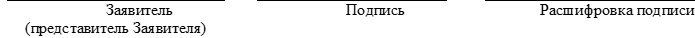 Дата «___» __________ 20___г.Приложение № 3К регламенту предоставления Муниципальной услуги «Запись на обучение по дополнительной общеобразовательной программе»Форма решения об отказе в предоставлении Муниципальной услуги (Оформляется на официальном бланке Организации)Кому: __________________________________________________________________________________________________________________(фамилия, имя, отчество физического лица)РЕШЕНИЕ об отказе в предоставлении Муниципальной услуги Организация приняла решение об отказе в предоставлении муниципальной услуги «Запись на обучение по дополнительной общеобразовательной программе»:Вы вправе повторно обратиться в Организацию с Запросом о предоставлении Муниципальной услуги после устранения указанных оснований для отказа в предоставлении Муниципальной услуги.Данный отказ может быть обжалован в досудебном порядке путем направления жалобы 
в порядке, установленном в разделе V Административного регламента, а также в судебном порядке.Дополнительно информируем:_______________________________________________________________________________________________________________________________________________________________________________________________________________________________________________________________ (указывается информация, необходимая для устранения причин отказа 
в предоставлении Муниципальной услуги, а также иная дополнительная информация при наличии)Уполномоченный работник Организации _______________________________________               						    (подпись, фамилия, инициалы)«_____»_______________________ 20     г. Приложение № 4Административному регламенту предоставления Муниципальной услуги «Запись на обучение по дополнительной общеобразовательной программе»Форма решения об отказе в приеме документов, необходимых для предоставления Муниципальной услуги (Оформляется на официальном бланке Организации)Кому: ________________________________________________________________________________(фамилия, имя, отчество физического лица)РЕШЕНИЕ об отказе в приеме документов, необходимых для предоставления Муниципальной услуги «Запись на обучение по дополнительной общеобразовательной программе»В приеме документов, необходимых для предоставления Муниципальной услуги «Запись на обучение по дополнительной общеобразовательной программе», Вам отказано по следующим основаниям:Дополнительно информируем:______________________________________________________________________________________________________________________________________________________________________________________________________________________________________________________________________ (указывается информация, необходимая для устранения причин отказа в приеме документов, необходимых для предоставления Муниципальной услуги, а также иная дополнительная информация при наличии)Уполномоченное должностное лицо Организации _______________________________________                   (подпись, фамилия, инициалы)«_____»_______________________ 20     г. Приложение № 5к Административному регламенту предоставления Муниципальной услуги «Запись на обучение по дополнительной общеобразовательной программе»Форма уведомления о назначении приемных (вступительных) испытанийКому: ________________________________________________________________________________(фамилия, имя, отчество физического лица)Настоящим уведомляем Вас о том, что кандидат ______________________________________ ______________________________________________________________________________________ (ФИО кандидата)на зачисление по Запросу № ______________________ допущен к прохождению приемных (вступительных) испытаний. Дата приемных (вступительных) испытаний: ____________, время проведения: __________, адрес: __________________________________________________________.Для прохождения приемных (вступительных) испытаний необходимо предоставить оригиналы документов:1. Документ, удостоверяющий личность Заявителя;2. Документы об отсутствии медицинских противопоказаний для занятий отдельными видами искусства, физической культурой и спортом;3. Документ, удостоверяющий личность представителя Заявителя, в случае обращения
за предоставлением Муниципальной услуги представителя Заявителя;4. Документ, удостоверяющий полномочия представителя Заявителя, в случае обращения 
за предоставлением Муниципальной услуги представителя Заявителя;5. Копию свидетельства о рождении кандидата на обучение или копия паспорта кандидата 
на обучение (при наличии).	В случае неявки для прохождения приемных (вступительных) испытаний в назначенную дату либо несоответствия поступающего критериям отбора при прохождении приемных (вступительных) испытаний, Ваш Запрос будет переведен в статус «Отказано», место будет предоставлено следующему заявителю в очереди.Уполномоченный работник Организации _______________________________________                						   (подпись, фамилия, инициалы)«_____»_______________________ 20     г. Приложение № 6к Административному регламенту предоставления Муниципальной услуги «Запись на обучение по дополнительной общеобразовательной программе»Форма уведомления о посещении Организации для подписания договора об образовании на обучение по дополнительным общеобразовательным программам,
 программам спортивной подготовки(оформляется на официальном бланке Организации)Кому: __________________________________________________________________________(фамилия, имя, отчество физического лица)Уведомление«___»____________ 20 __ г.				                             №_________________________________________________________________________________________________(наименование Организации)По итогам рассмотрения Запроса_________________________________________________                                                              (фамилия, имя, отчество, место жительства Заявителя)______________________________________________________________________________________________________________________________________________________________________принято решение о предоставлении Муниципальной услуги «Прием в муниципальные образовательные организации субъекта Российской Федерации, реализующие дополнительные общеобразовательные программы, а также программы спортивной подготовки» гр. ________________________.                              (фамилия, инициалы)Для заключения с Организацией договора об образовании необходимо в течение 
4 (Четырех) рабочих дней в часы приема______________________ посетить Организацию 
и предоставить оригиналы документов:1. Документ, удостоверяющий личность Заявителя;2. Свидетельство о рождении несовершеннолетнего либо документ, удостоверяющий личность несовершеннолетнего; 3. Медицинская справка об отсутствии противопоказаний для занятий отдельными видами искусства;4. Документ, удостоверяющий личность представителя Заявителя, в случае обращения за предоставлением Муниципальной услуги представителя Заявителя;5. Документ, удостоверяющий полномочия представителя Заявителя, в случае обращения за предоставлением Муниципальной услуги представителя Заявителя.Уполномоченный работник Организации _______________________________________               						    (подпись, фамилия, инициалы)«_____»_______________________ 20     г. Приложение № 7к Административному регламенту предоставления Муниципальной услуги «Запись на обучение по дополнительной общеобразовательной программе»Форма договора об образованиина обучение по дополнительным общеобразовательным программам в рамках персонифицированного финансирования дополнительного образования детейНастоящий документ, размещенный в Автоматизированной информационной системе «Навигатор дополнительного образования в субъекте Российской Федерации» (далее – АИС «Навигатор») по адресу __________________________, является предложением (офертой) ______________________________________________________________________________________________________________________________________________________________ (полное наименование Организации, осуществляющей образовательную деятельность по дополнительным образовательным программам)(далее ‒ Организация), действующее на основании лицензии № _____________, выданной __________________________________________________, в лице директора Организации(кем, когда) ____________________________________________, действующего на основании Устава, именуемый в дальнейшем «Исполнитель», заключить Договор об образовании на обучение по дополнительным общеобразовательным программам в рамках персонифицированного финансирования дополнительного образования детей (далее - Договор) 
с ___________________________________________________________________, (Ф.И.О. родителя (законного представителя) несовершеннолетнего)	 именуемый в дальнейшем «Заказчик»  
и ______________________________________________________, именуемый в дальнейшем(Ф.И.О. лица, зачисляемого на обучение) «Обучающийся», совместно именуемые «Стороны».1. Предмет договораНадлежащим акцептом настоящей оферты в соответствии со статьей 438 Гражданского Кодекса Российской Федерации считается осуществление Заказчиком 
в совокупности всех нижеперечисленных действий:заполнение формы записи на обучение по выбранной дополнительной общеобразовательной программе (части дополнительной общеобразовательной программы) посредством АИС «Навигатор»;ознакомление с условиями оферты в АИС «Навигатор» по адресу __________________;выражение согласия на получение образовательных услуг по дополнительной общеобразовательной программе (части дополнительной общеобразовательной программы) в рамках персонифицированного финансирования дополнительного образования детей посредством нажатия кнопки «Записаться».Предметом Договора является оказание образовательных услуг Исполнителем Обучающемуся в рамках системы персонифицированного финансирования дополнительного образования детей согласно Правилам персонифицированного финансирования дополнительного образования детей в субъекте Российской Федерации, утвержденным … По настоящему Договору Исполнитель обязуется оказать Обучающемуся образовательную услугу по обучению по дополнительной общеобразовательной программе (части дополнительной общеобразовательной программы) в рамках системы персонифицированного финансирования дополнительного образования детей в субъекте Российской Федерации в соответствии с Правилами персонифицированного финансирования дополнительного образования детей в субъекте Российской Федерации, утвержденными…, Федеральным законом от 29.12.2012 г. №273-ФЗ «Об образовании в Российской Федерации», Федеральным законом от 24.07.1998 №124-ФЗ «Об основных гарантиях прав ребенка в Российской Федерации», Семейным кодексом Российской Федерации, Конвенцией о правах ребенка.2. Права и обязанности Сторон2.1. Права и обязанности ИсполнителяПредоставлять возможность Заказчику ознакомиться с: Уставом Организации, дополнительными образовательными программами, лицензией 
на осуществление образовательной деятельности, другими документами, регламентирующими осуществление образовательной деятельности Организацией.Зачислить Обучающегося на дополнительной общеобразовательной программе (отдельную часть дополнительной общеобразовательной программы) ________________________________________________________________________,      (наименование образовательной программы, части общеобразовательной программы)форма обучения ____________________.Обеспечивать защиту прав Обучающегося в соответствии 
с законодательством.Обеспечивать охрану жизни, укрепление физического и психического здоровья Обучающегося, создавать благоприятные условия для интеллектуального, нравственного, эстетического развития личности, всестороннего развития 
его способностей.Нести ответственность за жизнь и здоровье Обучающегося во время образовательного процесса, за соблюдение установленных санитарно-гигиенических норм, правил и требований.Обеспечивать, в пределах имеющихся возможностей, максимально комфортные условия для занятий в помещениях, соответствующих санитарным и гигиеническим требованиям, а также предоставлять оснащение, соответствующее обязательным нормам 
и правилам, предъявляемым к образовательному процессу.Гарантировать предоставление образовательной услуги в полном объеме согласно учебному плану.Предоставлять Заказчику возможность ознакомления с ходом и содержанием образовательного процесса и итогами освоения программы Обучающимся.Осуществлять подготовку к участию Обучающегося в соревнованиях, конкурсах и олимпиадах различного уровня.Сохранять место за Обучающимся в случае его болезни, лечения, карантина и других случаях пропуска занятий по уважительной причине.Направить в адрес Заказчика уведомление о возникновении обстоятельств, препятствующих оказанию услуги в очной форме, в течение двух рабочих дней после их возникновения.В случае, предусмотренном п. Ошибка! Источник ссылки не найден. предложить Обучающемуся оказание образовательной услуги по программе, указанной в п. 2.1.2, или аналогичной общеобразовательной программе той же направленности в дистанционной форме.2.2. Исполнитель вправе:Определять программу развития Организации, содержание, формы и методы образовательной работы, корректировать учебный план, выбирать дополнительные образовательные программы, методические пособия.Устанавливать режим работы Организации (расписание занятий, 
их сменность, продолжительность учебной недели и т.д.) в соответствии с Уставом.Поощрять Обучающегося или применять меры дисциплинарного взыскания 
в соответствии с Уставом и Правилами внутреннего распорядка Организации.Привлекать Заказчика к ответственности в случае причинения Организации имущественного вреда по вине Обучающегося в соответствии с действующим законодательством.2.3. Заказчик (Обучающийся) обязан:Соблюдать Правила внутреннего распорядка Организации и следовать Уставу Организации.Обеспечивать посещение занятий в соответствии с утвержденным расписанием.Обеспечивать Обучающегося необходимыми средствами обучения 
по дополнительным общеобразовательным программам.Своевременно информировать педагогических работников о болезни ребенка или возможном отсутствии.Извещать педагогических работников о сопровождающих в Организацию 
и домой Обучающегося. В случае самостоятельного следования Обучающегося 
в Организацию и домой, ответственность за жизнь и здоровье ребенка во время следования его по маршруту несет Заказчик.          2.4. Заказчик (Обучающийся) вправе:Знакомиться с дополнительными общеобразовательными программами, технологиями и формами обучения.Требовать предоставление информации по вопросам организации образовательного процесса.Участвовать в управлении Организацией в соответствии с ее Уставом.Принимать участие в организации и проведении совместных мероприятий и праздников.Представлять письменное заявление о сохранении места в Организации 
на время отсутствия ребёнка по причинам санитарно-курортного лечения, карантина, отпуска, командировки, а также в иных случаях по согласованию с Исполнителем.Вопросы персонифицированного финансированияНомер сертификата дополнительного образования: _______________Срок освоения образовательной программы \ части образовательной программы составляет ________ часов.Дата начала обучения: ___/___/_______Дата завершения обучения: ___/___/_______Стоимость образовательной услуги за период с даты начала обучения до даты завершения обучения составляет _____________.Оказание Исполнителем образовательной услуги является для обучающегося бесплатным, и оплачивается из бюджета муниципального образования субъекта Российской Федерации в установленном нормативными правовыми актами порядке на основании предоставляемого Заказчиком сертификата персонифицированного финансирования Обучающегося. Средства сертификата персонифицированного финансирования Обучающегося списываются с указанного сертификата в установленном нормативными правовыми актами порядке ежемесячно в случае, если на 1-е число месяца настоящий Договор не был расторгнут. Образовательная услуга признается оказанной в полном объеме в случае фактической реализации образовательной программы в установленном объеме в группе, независимо от числа фактических посещений обучающимся занятий в соответствующем месяце.Ответственность Сторон за неисполнение или ненадлежащее исполнение обязательств по договору, порядок разрешения споровЗа неисполнение либо ненадлежащее исполнение обязательств по настоящему Договору стороны несут ответственность в соответствии с законодательством Российской Федерации.Все споры между Исполнителем и Заказчиком решаются путем переговоров, а в случае невозможности достижения договоренности - в судебном порядке в соответствии с законодательством Российской Федерации.Основания изменения и расторжения договораУсловия, на которых заключен настоящий Договор, могут быть изменены либо по соглашению сторон, либо в соответствии с законодательством Российской Федерации.Настоящий Договор может быть расторгнут по соглашению Сторон. 
По инициативе Исполнителя Договор может быть расторгнут по основаниям, предусмотренным действующим законодательством Российской Федерации.По инициативе Организации Договор может быть расторгнут в следующих случаях:отсутствие медицинского документа о состоянии здоровья обучающегося;невыполнение учебного плана обучающимся; окончание полного курса освоения образовательной программы; наличие медицинского заключения, исключающего возможность дальнейшего продолжения обучения в Организации;нарушение Правил внутреннего распорядка Организации;совершение противоправных действий и неоднократные нарушения Устава Организации.Вносимые изменения и дополнения в условия Договора рассматриваются сторонами в недельный срок и оформляются дополнительным соглашением.При возникновении обстоятельств, препятствующих продолжению оказания образовательной услуги в очной форме, образовательные услуги по настоящему Договору могут быть оказаны в дистанционной форме в случае, если отсутствует отказ Заказчика в письменной форме, и договор об образовании не расторгнут в соответствии с пунктом 105 Правил персонифицированного финансирования субъекта Российской Федерации.По окончании срока действия договора об образовании действие такого договора продлевается до момента окончания периода обучения по дополнительной общеобразовательной программе, но не более чем до окончания периода реализации программы персонифицированного финансирования, в соответствии с которой определен номинал сертификата персонифицированного финансирования, и одновременно не более чем до достижения обучающимся – участником системы персонифицированного финансирования 18 лет, в случае, если договор об образовании не расторгнут в соответствии с пунктом 105 Правил персонифицированного финансирования субъекта Российской Федерации по состоянию на 20 день до момента окончания срока действия договора об образовании.Заключительные положенияНастоящий Договор может быть заключен как в бумажной, 
так и в электронной формах и подписан уполномоченным представителем Заказчика, в том числе простой электронной подписью посредством информационно-телекоммуникационных сетей общего пользования и АИС «Навигатор».Сведения, указанные в настоящем Договоре, соответствуют информации, размещенной на официальном сайте Организации в сети «Интернет».Под периодом предоставления образовательных услуг (периодом обучения) понимается промежуток времени с даты издания приказа о зачислении Обучающегося в Организацию, до даты издания приказа об окончании обучения или отчисления из его из Организации.Стороны по взаимному согласию вправе дополнить настоящий Договор иными условиями. Изменения и дополнения настоящего Договора могут производиться как в бумажной, так и в электронной формах и подписываться уполномоченными представителями Сторон, в том числе простой электронной подписью посредством информационно-телекоммуникационных сетей общего пользования и АИС «Навигатор».Настоящий Договор составлен в 2-х экземплярах, по одному для каждой 
из сторон. Оба экземпляра имеют одинаковую юридическую силу. Договор действует до полного исполнения обязательств Сторонами.7. Реквизиты и подписи СторонПриложение № 8к Административному регламентупредоставления Муниципальной услуги«Запись на обучение по дополнительной общеобразовательной программе»Описание документов, необходимых для предоставления Муниципальной услугидееспособного лица)	-свидетельство о рождении ребенка (в случае опеки (попечения) над несовершеннолетним);нормативный правовой акт об установлении опеки (попечения) (постановление, распоряжение, приказ)легализованныйконсульскимучреждением Российской Федерацииза пределами территории Российской ФедерацииПриложение № 9к Административному регламентупредоставления Муниципальной услуги«Запись на обучение по дополнительной общеобразовательной программе»Порядок выполнения административных действий при обращении Заявителя посредством ЕПГУ (РПГУ)Прием и регистрация Запроса и документов, необходимых для предоставления Муниципальной услугиФормирование и направление межведомственных информационных запросоворганы (организации), участвующие в предоставлении Муниципальной услугиРассмотрение документов и принятие предварительного решенияРезультатом	административного	действияявляется решение об отказе в предоставленииМуниципальной	услуги	или	уведомлениео необходимости посетить Организацию дляподписания	договора,	либо	уведомлениео	проведении	приемных	(вступительных)испытаний.Результат фиксируется в электронной форме вИС,	Личном	кабинете	Заявителя	на	ЕПГУ(РПГУ)Проведение приемных (вступительных) испытаний (при необходимости)Принятие решения о предоставлении (об отказе в предоставлении) Муниципальной услуги и оформление результата предоставления Муниципальной услугиВыдача результата предоставления Муниципальной услуги Заявителю№ пунктаНаименование основания для отказа 
в соответствии с Административным регламентомРазъяснение причин отказа 
в предоставлении Муниципальной услуги 12313.2.1.Наличие противоречивых сведений 
в Запросе и приложенных к нему документахУказать исчерпывающий перечень противоречий между Запросом 
и приложенными к нему документамиНапример, Запрос содержит сведения о 2008 годе рождения ребенка, а данные свидетельства о рождении – 2009. В этом случае необходимо указать: «Данные о дате рождения ребенка в Запросе и свидетельстве о рождении различаются»13.2.2.Несоответствие категории Заявителя кругу лиц, указанных в подразделе 
2 Административного регламентаУказать основания такого вывода 13.2.3.Несоответствие документов, указанных в подразделе 10 Административного регламента, по форме или содержанию требованиям законодательства Российской ФедерацииУказать исчерпывающий перечень документов и нарушений применительно 
к каждому документу 13.2.4.Запрос подан лицом, не имеющим полномочий представлять интересы ЗаявителяУказать основания такого вывода13.2.5.       Отзыв Запроса по инициативе ЗаявителяУказать реквизиты заявления об отказе 
от предоставления Муниципальной услуги13.2.6.       Наличие медицинских противопоказаний для освоения программ по отдельным видам искусства, физической культуры 
и спортаУказать на перечень противопоказаний13.2.7.       Отсутствие свободных мест 
в Организации13.2.8.       Неявка в Организацию в течение 
4 (Четырех) рабочих дней после получения уведомления о необходимости личного посещения для заключения договора об образовании или неподписание договора посредством функционала Личного кабинета ЕПГУ в течение 4 (Четырех) рабочих дней после получения уведомления13.2.9.       Доступный остаток обеспечения сертификата дополнительного образования в текущем году меньше стоимости одного занятия 
в соответствии с установленным расписанием либо сертификат дополнительного образования невозможно использовать для обучения по выбранной программеУказать доступный остаток обеспечения сертификата дополнительного образования13.2.10.       Неявка на прохождение вступительных (приемных) испытаний в Организацию13.2.11.       Непредставление оригиналов документов, сведения о которых указаны Заявителем в электронной форме Запроса на ЕПГУ, в день проведения вступительных (приемных) испытаний в Организации либо в случае отсутствия необходимости проведения вступительных (приемных) испытаний 
в день подписания договораУказать на перечень непредставленных оригиналов документов13.2.12.Несоответствие оригиналов документов сведениям, указанным в Запросе или в электронной форме Запроса на ЕПГУУказать исчерпывающий перечень противоречий между Запросом 
и оригиналами документовНапример, Запрос содержит сведения о номере свидетельства о рождении ребенка III-МЮ №712901, а оригинал свидетельства о рождении – III-МЮ №562901. В этом случае необходимо указать: «Данные о серии (номере) свидетельства о рождении ребенка в Запросе и представленном оригинале документа различаются»13.2.13.       Отрицательные результаты вступительных (приемных) испытанийУказать, какие вступительные (приемные) испытания не пройдены с полученными результатами и требуемыми показателями13.2.14.Недостоверность информации, которая содержится в документах, представленных Заявителем, данным, полученным в результате межведомственного информационного взаимодействияУказать исчерпывающий перечень противоречий между документами, представленными Заявителем, и данными межведомственного информационного взаимодействия.Например, номер СНИЛС ребенка, полученный в порядке межведомственного информационного взаимодействия, не соответствует представленному Заявителем. В этом случае необходимо указать: «Данные о СНИЛС ребенка не соответствуют полученным в результате межведомственного информационного взаимодействия»№ пунктаНаименование основания для отказа в соответствии с Административным регламентомРазъяснение причин отказа в приеме документов12312.1.1.Запрос направлен адресату не по принадлежностиУказать какая Организация предоставляет услугу, указать информацию о месте нахождении 12.1.2.Заявителем представлен неполный комплект документов, необходимых 
для предоставления Муниципальной услугиУказать исчерпывающий перечень документов, непредставленный Заявителем 12.1.3.Документы, необходимые для предоставления Муниципальной услуги, утратили силуУказать основания такого вывода12.1.4.Документы содержат подчистки 
и исправления текста, не заверенные 
в порядке, установленном законодательством Российской ФедерацииУказать исчерпывающий перечень документов, содержащих подчистки 
и исправления текста, не заверенные 
в порядке, установленном законодательством Российской Федерации12.1.5.Документы содержат повреждения, наличие которых не позволяет в полном объеме использовать информацию 
и сведения, содержащиеся в документах для предоставления Муниципальной услуги Указать исчерпывающий перечень документов, содержащих повреждения12.1.6.Некорректное заполнение обязательных полей в форме интерактивного Запроса 
на ЕПГУ (отсутствие заполнения, недостоверное, неполное либо неправильное, несоответствующее требованиям, установленным Административным регламентом)Указать обязательные поля Запроса, не заполненные Заявителем, либо заполненные не в полном объеме, либо 
с нарушением требований, установленных Административным регламентом12.1.7.Представление электронных образов документов посредством РПГУ, 
не позволяющих в полном объеме прочитать текст документа и (или) распознать реквизиты документаУказать основания такого вывода12.1.8.Подача Запроса и иных документов 
в электронной форме, подписанных 
с использованием ЭП, не принадлежащей Заявителю или представителю ЗаявителяУказать исчерпывающий перечень электронных образов документов, 
не соответствующих указанному критерию  12.1.9.Поступление Запроса, аналогичного ранее зарегистрированному Запросу, срок предоставления Муниципальной услуги 
по которому не истек на момент поступления такого ЗапросаУказать реквизиты ранее поданного аналогичного Запроса«_______»_________________ 20 ___ г.№ __________________Исполнитель________________________(полное наименование и фирменное наименование(при наличии) организации)________________________(место нахождения)________________________(банковские реквизиты)________________________(подпись)М.П.Заказчик ________________________(фамилия, имя, отчество (при наличии)/наименование юридического лица)________________________(дата рождения)________________________(место нахождения/адрес места жительства)________________________(паспорт: серия, номер, когда и кем выдан)________________________телефон________________________(подпись)М.П.Обучающийся ________________________(фамилия, имя, отчество(при наличии))________________________(дата рождения)________________________(адрес места жительства)________________________(паспорт: серия, номер, когда и кем выдан)________________________(телефон)______________________(подпись)КлассВиды документаВиды документаОбщие описания документовОбщие описания документовОбщие описания документовОбщие описания документовОбщие описания документовОбщие описания документовОбщие описания документовПри подаче через ЕПГУ (РПГУ)При подаче через ЕПГУ (РПГУ)При подаче через ЕПГУ (РПГУ)При подаче через ЕПГУ (РПГУ)документа1234Документы, предоставляемые ЗаявителемДокументы, предоставляемые ЗаявителемДокументы, предоставляемые ЗаявителемДокументы, предоставляемые ЗаявителемДокументы, предоставляемые ЗаявителемДокументы, предоставляемые ЗаявителемДокументы, предоставляемые ЗаявителемДокументы, предоставляемые ЗаявителемДокументы, предоставляемые ЗаявителемЗапросоопредоставлениипредоставленииЗапрос  долженЗапрос  долженЗапрос  долженбыть  оформлен  по  форме,  указаннойбыть  оформлен  по  форме,  указаннойбыть  оформлен  по  форме,  указаннойбыть  оформлен  по  форме,  указаннойбыть  оформлен  по  форме,  указаннойбыть  оформлен  по  форме,  указаннойбыть  оформлен  по  форме,  указаннойбыть  оформлен  по  форме,  указаннойПриПриподачезаполняетсязаполняетсяМуниципальной услугиМуниципальной услугиМуниципальной услугиМуниципальной услугив Приложении 1 к Административному регламентув Приложении 1 к Административному регламентув Приложении 1 к Административному регламентув Приложении 1 к Административному регламентув Приложении 1 к Административному регламентув Приложении 1 к Административному регламентув Приложении 1 к Административному регламентув Приложении 1 к Административному регламентув Приложении 1 к Административному регламентув Приложении 1 к Административному регламентув Приложении 1 к Административному регламентуэлектронная форма Запросаэлектронная форма Запросаэлектронная форма Запросаэлектронная форма ЗапросаДокумент,ПаспортгражданинаПаспортПаспортдолжендолженбыть   оформленбыть   оформленбыть   оформленвсоответствиисоответствиисоответствииУказываются реквизиты документаУказываются реквизиты документаУказываются реквизиты документаУказываются реквизиты документаУказываются реквизиты документаудостоверяющРоссийской ФедерацииРоссийской Федерациис постановлением Правительства Российской Федерациис постановлением Правительства Российской Федерациис постановлением Правительства Российской Федерациис постановлением Правительства Российской Федерациис постановлением Правительства Российской Федерациис постановлением Правительства Российской Федерациис постановлением Правительства Российской Федерациис постановлением Правительства Российской Федерациис постановлением Правительства Российской Федерациис постановлением Правительства Российской Федерациис постановлением Правительства Российской ФедерациивэлектроннойэлектроннойформеЗапросаий личностьот08.07.199708.07.1997№828«Об  утверждении«Об  утверждении«Об  утверждении«Об  утвержденииПоложенияПоложения(только для РПГУ)(только для РПГУ)(только для РПГУ)о паспорте гражданина Российской Федерации, образцао паспорте гражданина Российской Федерации, образцао паспорте гражданина Российской Федерации, образцао паспорте гражданина Российской Федерации, образцао паспорте гражданина Российской Федерации, образцао паспорте гражданина Российской Федерации, образцао паспорте гражданина Российской Федерации, образцао паспорте гражданина Российской Федерации, образцао паспорте гражданина Российской Федерации, образцао паспорте гражданина Российской Федерации, образцао паспорте гражданина Российской Федерации, образцабланка  и  описания  паспорта  гражданина  Российскойбланка  и  описания  паспорта  гражданина  Российскойбланка  и  описания  паспорта  гражданина  Российскойбланка  и  описания  паспорта  гражданина  Российскойбланка  и  описания  паспорта  гражданина  Российскойбланка  и  описания  паспорта  гражданина  Российскойбланка  и  описания  паспорта  гражданина  Российскойбланка  и  описания  паспорта  гражданина  Российскойбланка  и  описания  паспорта  гражданина  Российскойбланка  и  описания  паспорта  гражданина  Российскойбланка  и  описания  паспорта  гражданина  РоссийскойФедерации»Федерации»Федерации»ПаспортгражданинаОбразец   паспорта   гражданина   Союза   СоветскихОбразец   паспорта   гражданина   Союза   СоветскихОбразец   паспорта   гражданина   Союза   СоветскихОбразец   паспорта   гражданина   Союза   СоветскихОбразец   паспорта   гражданина   Союза   СоветскихОбразец   паспорта   гражданина   Союза   СоветскихОбразец   паспорта   гражданина   Союза   СоветскихОбразец   паспорта   гражданина   Союза   СоветскихОбразец   паспорта   гражданина   Союза   СоветскихОбразец   паспорта   гражданина   Союза   СоветскихОбразец   паспорта   гражданина   Союза   СоветскихУказываются реквизиты документаУказываются реквизиты документаУказываются реквизиты документаУказываются реквизиты документаУказываются реквизиты документаСССРСоциалистических   Республик  и   описание  паспортаСоциалистических   Республик  и   описание  паспортаСоциалистических   Республик  и   описание  паспортаСоциалистических   Республик  и   описание  паспортаСоциалистических   Республик  и   описание  паспортаСоциалистических   Республик  и   описание  паспортаСоциалистических   Республик  и   описание  паспортаСоциалистических   Республик  и   описание  паспортаСоциалистических   Республик  и   описание  паспортаСоциалистических   Республик  и   описание  паспортаСоциалистических   Республик  и   описание  паспортавэлектроннойэлектроннойформеЗапросаутвержденыутвержденыутвержденыпостановлениемпостановлениемпостановлениемСовминаСовминаСовминаСовминаСССР(только для РПГУ)(только для РПГУ)(только для РПГУ)от28.08.197428.08.1974№677«Об  утверждении«Об  утверждении«Об  утверждении«Об  утвержденииПоложенияПоложенияо паспортной системе в СССР».о паспортной системе в СССР».о паспортной системе в СССР».о паспортной системе в СССР».о паспортной системе в СССР».о паспортной системе в СССР».Вопрос о действительности паспорта гражданина СССРВопрос о действительности паспорта гражданина СССРВопрос о действительности паспорта гражданина СССРВопрос о действительности паспорта гражданина СССРВопрос о действительности паспорта гражданина СССРВопрос о действительности паспорта гражданина СССРВопрос о действительности паспорта гражданина СССРВопрос о действительности паспорта гражданина СССРВопрос о действительности паспорта гражданина СССРВопрос о действительности паспорта гражданина СССРВопрос о действительности паспорта гражданина СССРобразцаобразца1974годарешаетсярешаетсявзависимостизависимостиотконкретныхконкретныхконкретныхобстоятельствобстоятельствобстоятельств(постановление(постановление(постановлениеПравительстваПравительстваПравительстваРоссийской  ФедерацииРоссийской  ФедерацииРоссийской  ФедерацииРоссийской  ФедерацииРоссийской  Федерацииот  24.02.2009от  24.02.2009от  24.02.2009№ 153 «О признании действительными до 1 июля 2009 г.№ 153 «О признании действительными до 1 июля 2009 г.№ 153 «О признании действительными до 1 июля 2009 г.№ 153 «О признании действительными до 1 июля 2009 г.№ 153 «О признании действительными до 1 июля 2009 г.№ 153 «О признании действительными до 1 июля 2009 г.№ 153 «О признании действительными до 1 июля 2009 г.№ 153 «О признании действительными до 1 июля 2009 г.№ 153 «О признании действительными до 1 июля 2009 г.№ 153 «О признании действительными до 1 июля 2009 г.№ 153 «О признании действительными до 1 июля 2009 г.паспортовпаспортовгражданинагражданинагражданинаСССРобразцаобразцаобразца1974годадля некоторых категорий иностранных граждан и лицдля некоторых категорий иностранных граждан и лицдля некоторых категорий иностранных граждан и лицдля некоторых категорий иностранных граждан и лицдля некоторых категорий иностранных граждан и лицдля некоторых категорий иностранных граждан и лицдля некоторых категорий иностранных граждан и лицдля некоторых категорий иностранных граждан и лицдля некоторых категорий иностранных граждан и лицдля некоторых категорий иностранных граждан и лицдля некоторых категорий иностранных граждан и лицКлассВиды документаВиды документаОбщие описания документовОбщие описания документовПри подаче через ЕПГУ (РПГУ)При подаче через ЕПГУ (РПГУ)При подаче через ЕПГУ (РПГУ)документа1234Документы, предоставляемые ЗаявителемДокументы, предоставляемые ЗаявителемДокументы, предоставляемые Заявителембез гражданства»)без гражданства»)ВременноеФорма утверждена приказом МВД России от 13.11.2017Форма утверждена приказом МВД России от 13.11.2017Форма утверждена приказом МВД России от 13.11.2017Указываются реквизиты документаУказываются реквизиты документаУказываются реквизиты документаУказываются реквизиты документаудостоверение  личностиудостоверение  личности№851«ОбутвержденииАдминистративноговэлектроннойформеЗапросагражданинаРоссийскойрегламента  Министерства  внутренних  дел  Российскойрегламента  Министерства  внутренних  дел  Российскойрегламента  Министерства  внутренних  дел  Российской(только для РПГУ)(только для РПГУ)ФедерацииФедерации по предоставлению государственной услугиФедерации по предоставлению государственной услугиФедерации по предоставлению государственной услугипо  выдаче,  замене  паспортов  гражданина  Российскойпо  выдаче,  замене  паспортов  гражданина  Российскойпо  выдаче,  замене  паспортов  гражданина  РоссийскойФедерации,удостоверяющихличность   гражданинаРоссийской   Федерации   на   территории   РоссийскойРоссийской   Федерации   на   территории   РоссийскойРоссийской   Федерации   на   территории   РоссийскойФедерации»ДокументывоинскогоФормы   установлены  Инструкцией  по  обеспечениюФормы   установлены  Инструкцией  по  обеспечениюФормы   установлены  Инструкцией  по  обеспечениюУказываются реквизиты документаУказываются реквизиты документаУказываются реквизиты документаУказываются реквизиты документаучета (военного билетаучета (военного билетафункционирования  системы  воинского  учета  гражданфункционирования  системы  воинского  учета  гражданфункционирования  системы  воинского  учета  гражданвэлектроннойформеЗапросасолдата,матроса,Российской Федерации и порядка проведения смотров-Российской Федерации и порядка проведения смотров-Российской Федерации и порядка проведения смотров-(только для РПГУ)(только для РПГУ)сержанта,старшины,конкурсов  на  лучшую  организацию  осуществленияконкурсов  на  лучшую  организацию  осуществленияконкурсов  на  лучшую  организацию  осуществленияпрапорщика,  мичмана;прапорщика,  мичмана;воинского  учета,  утвержденной  приказом  Министравоинского  учета,  утвержденной  приказом  Министравоинского  учета,  утвержденной  приказом  Министравоенногобилетаобороны Российской Федерации от 18.07.2014 № 495обороны Российской Федерации от 18.07.2014 № 495обороны Российской Федерации от 18.07.2014 № 495офицеразапаса;справкивзаменвоенногобилета;временногоудостоверения,удостоверения,выданноговзаменвоенногобилета;удостоверениеудостоверениеличностиофицера;удостоверениеудостоверениеличностивоеннослужащеговоеннослужащегоРоссийской Федерации;Российской Федерации;КлассВиды документаВиды документаВиды документаВиды документаОбщие описания документовОбщие описания документовОбщие описания документовОбщие описания документовПри подаче через ЕПГУ (РПГУ)При подаче через ЕПГУ (РПГУ)При подаче через ЕПГУ (РПГУ)документа1234Документы, предоставляемые ЗаявителемДокументы, предоставляемые ЗаявителемДокументы, предоставляемые ЗаявителемДокументы, предоставляемые Заявителемвременноговременноговременногоудостоверения,удостоверения,удостоверения,удостоверения,выданноговыданноговыданноговзаменвзаменвоенноговоенногобилетабилетаофицераофицеразапаса;запаса;удостоверенияудостоверенияудостоверенияудостоверениягражданина,гражданина,гражданина,подлежащегоподлежащегоподлежащегопризывупризывуна военную службуна военную службуна военную службуна военную службуПаспортПаспортиностранногоиностранногоиностранногоПаспорт иностранного гражданина либо иной документ,Паспорт иностранного гражданина либо иной документ,Паспорт иностранного гражданина либо иной документ,Паспорт иностранного гражданина либо иной документ,Указываются реквизиты документаУказываются реквизиты документаУказываются реквизиты документаУказываются реквизиты документагражданинагражданинагражданинаустановленныйФедеральнымзакономот  25.07.2002вэлектроннойформеЗапроса№   115-ФЗ   «О   правовом   положении   иностранных№   115-ФЗ   «О   правовом   положении   иностранных№   115-ФЗ   «О   правовом   положении   иностранных№   115-ФЗ   «О   правовом   положении   иностранных(только для РПГУ)(только для РПГУ)граждан в Российской Федерации» или признаваемый вграждан в Российской Федерации» или признаваемый вграждан в Российской Федерации» или признаваемый вграждан в Российской Федерации» или признаваемый всоответствии с международным договором Российскойсоответствии с международным договором Российскойсоответствии с международным договором Российскойсоответствии с международным договором РоссийскойФедерации  в  качестве  документа,  удостоверяющегоФедерации  в  качестве  документа,  удостоверяющегоФедерации  в  качестве  документа,  удостоверяющегоФедерации  в  качестве  документа,  удостоверяющеголичность иностранного гражданиналичность иностранного гражданиналичность иностранного гражданинаСвидетельствоСвидетельствоСвидетельствоСвидетельствооФорма утверждена приказом МВД России от 21.09.2017Форма утверждена приказом МВД России от 21.09.2017Форма утверждена приказом МВД России от 21.09.2017Форма утверждена приказом МВД России от 21.09.2017Указываются реквизиты документаУказываются реквизиты документаУказываются реквизиты документаУказываются реквизиты документарассмотрениирассмотрениирассмотрениирассмотрении№  732  «О  свидетельстве  о  рассмотрении  ходатайства№  732  «О  свидетельстве  о  рассмотрении  ходатайства№  732  «О  свидетельстве  о  рассмотрении  ходатайства№  732  «О  свидетельстве  о  рассмотрении  ходатайствавэлектроннойформеЗапросаходатайства о признанииходатайства о признанииходатайства о признанииходатайства о признанииходатайства о признаниио  признании  беженцем  на  территории  Российскойо  признании  беженцем  на  территории  Российскойо  признании  беженцем  на  территории  Российскойо  признании  беженцем  на  территории  Российской(только для РПГУ)(только для РПГУ)лицабеженцембеженцембеженцемнаФедерации   по   существу»   (вместе   с   «ПорядкомФедерации   по   существу»   (вместе   с   «ПорядкомФедерации   по   существу»   (вместе   с   «ПорядкомФедерации   по   существу»   (вместе   с   «ПорядкомтерриториитерриториитерриторииРоссийскойРоссийскойоформления,выдачииобменасвидетельстваФедерации по существуФедерации по существуФедерации по существуФедерации по существуФедерации по существуо рассмотрении ходатайства о признании беженцем нао рассмотрении ходатайства о признании беженцем нао рассмотрении ходатайства о признании беженцем нао рассмотрении ходатайства о признании беженцем натерритории Российской Федерации по существу»)территории Российской Федерации по существу»)территории Российской Федерации по существу»)территории Российской Федерации по существу»)Виднажительство,жительство,жительство,Образец  бланка  утвержденОбразец  бланка  утвержденприказомМВД  РоссииУказываются реквизиты документаУказываются реквизиты документаУказываются реквизиты документаУказываются реквизиты документавыдаваемоевыдаваемоевыдаваемоеот  09.08.2017  №  617 «Об  утверждении  форм  бланковот  09.08.2017  №  617 «Об  утверждении  форм  бланковот  09.08.2017  №  617 «Об  утверждении  форм  бланковот  09.08.2017  №  617 «Об  утверждении  форм  бланковвэлектроннойформеЗапросаиностранномуиностранномуиностранномуиностранномувида на жительство»вида на жительство»(только для РПГУ)(только для РПГУ)гражданинугражданинугражданину(дубликат(дубликатвида на жительство)вида на жительство)вида на жительство)вида на жительство)КлассВиды документаВиды документаВиды документаОбщие описания документовОбщие описания документовОбщие описания документовОбщие описания документовОбщие описания документовПри подаче через ЕПГУ (РПГУ)При подаче через ЕПГУ (РПГУ)При подаче через ЕПГУ (РПГУ)документа12234Документы, предоставляемые ЗаявителемДокументы, предоставляемые ЗаявителемДокументы, предоставляемые ЗаявителемДокументы, предоставляемые ЗаявителемДокументы, предоставляемые ЗаявителемДокументы, предоставляемые ЗаявителемВиднажительствожительствоОбразецбланка  утвержденбланка  утвержденбланка  утвержденприказомМВДРоссииУказываются реквизиты документаУказываются реквизиты документаУказываются реквизиты документаУказываются реквизиты документалицабез  гражданства,без  гражданства,без  гражданства,от  09.08.2017  №  617 «Об  утверждении  форм  бланковот  09.08.2017  №  617 «Об  утверждении  форм  бланковот  09.08.2017  №  617 «Об  утверждении  форм  бланковот  09.08.2017  №  617 «Об  утверждении  форм  бланковот  09.08.2017  №  617 «Об  утверждении  форм  бланковот  09.08.2017  №  617 «Об  утверждении  форм  бланковот  09.08.2017  №  617 «Об  утверждении  форм  бланковвэлектроннойформеЗапросасодержащийсодержащийсодержащийвида на жительство»вида на жительство»вида на жительство»(только для РПГУ)(только для РПГУ)электронный   носительэлектронный   носительэлектронный   носительэлектронный   носительинформацииинформацииинформацииУдостоверение беженцаУдостоверение беженцаУдостоверение беженцаУдостоверение беженцаФормаудостоверенияудостоверениябеженцаутвержденаутвержденаУказываются реквизиты документаУказываются реквизиты документаУказываются реквизиты документаУказываются реквизиты документапостановлением  Правительства  Российской Федерациипостановлением  Правительства  Российской Федерациипостановлением  Правительства  Российской Федерациипостановлением  Правительства  Российской Федерациипостановлением  Правительства  Российской Федерациипостановлением  Правительства  Российской Федерациипостановлением  Правительства  Российской ФедерациивэлектроннойформеЗапросаот 10.05.2011 № 356 «Об удостоверении беженца»от 10.05.2011 № 356 «Об удостоверении беженца»от 10.05.2011 № 356 «Об удостоверении беженца»от 10.05.2011 № 356 «Об удостоверении беженца»от 10.05.2011 № 356 «Об удостоверении беженца»от 10.05.2011 № 356 «Об удостоверении беженца»от 10.05.2011 № 356 «Об удостоверении беженца»(только для РПГУ)(только для РПГУ)РазрешениеРазрешениенаФорма утверждена приказом МВД России от 08.06.2020Форма утверждена приказом МВД России от 08.06.2020Форма утверждена приказом МВД России от 08.06.2020Форма утверждена приказом МВД России от 08.06.2020Форма утверждена приказом МВД России от 08.06.2020Форма утверждена приказом МВД России от 08.06.2020Форма утверждена приказом МВД России от 08.06.2020Указываются реквизиты документаУказываются реквизиты документаУказываются реквизиты документаУказываются реквизиты документавременное проживание,временное проживание,временное проживание,временное проживание,№407«ОбутвержденииАдминистративного№407«ОбутвержденииАдминистративного№407«ОбутвержденииАдминистративного№407«ОбутвержденииАдминистративного№407«ОбутвержденииАдминистративного№407«ОбутвержденииАдминистративного№407«ОбутвержденииАдминистративноговэлектроннойформеЗапросавыдаваемоевыдаваемоелицу   безлицу   безрегламента  Министерства  внутренних  дел  Российскойрегламента  Министерства  внутренних  дел  Российскойрегламента  Министерства  внутренних  дел  Российскойрегламента  Министерства  внутренних  дел  Российскойрегламента  Министерства  внутренних  дел  Российскойрегламента  Министерства  внутренних  дел  Российскойрегламента  Министерства  внутренних  дел  Российской(только для РПГУ)(только для РПГУ)гражданствагражданства(сФедерации по предоставлению государственной услугиФедерации по предоставлению государственной услугиФедерации по предоставлению государственной услугиФедерации по предоставлению государственной услугиФедерации по предоставлению государственной услугиФедерации по предоставлению государственной услугиФедерации по предоставлению государственной услугиотметкой о разрешенииотметкой о разрешенииотметкой о разрешенииотметкой о разрешениипо   выдаче   иностранным   гражданам   и   лицам   безпо   выдаче   иностранным   гражданам   и   лицам   безпо   выдаче   иностранным   гражданам   и   лицам   безпо   выдаче   иностранным   гражданам   и   лицам   безпо   выдаче   иностранным   гражданам   и   лицам   безпо   выдаче   иностранным   гражданам   и   лицам   безпо   выдаче   иностранным   гражданам   и   лицам   безнавременноевременноегражданства  разрешениягражданства  разрешениягражданства  разрешениянавременное  проживаниевременное  проживаниевременное  проживаниепроживание)проживание)проживание)в  Российской  Федерации,  а  также  форм  отметки  ив  Российской  Федерации,  а  также  форм  отметки  ив  Российской  Федерации,  а  также  форм  отметки  ив  Российской  Федерации,  а  также  форм  отметки  ив  Российской  Федерации,  а  также  форм  отметки  ив  Российской  Федерации,  а  также  форм  отметки  ив  Российской  Федерации,  а  также  форм  отметки  ибланка   документа   о   разрешении   на   временноебланка   документа   о   разрешении   на   временноебланка   документа   о   разрешении   на   временноебланка   документа   о   разрешении   на   временноебланка   документа   о   разрешении   на   временноебланка   документа   о   разрешении   на   временноебланка   документа   о   разрешении   на   временноепроживание в Российской Федерации»проживание в Российской Федерации»проживание в Российской Федерации»проживание в Российской Федерации»проживание в Российской Федерации»СправкаСправкаоФормасправкиутвержденаутвержденаприказомМВДРоссииУказываются реквизиты документаУказываются реквизиты документаУказываются реквизиты документаУказываются реквизиты документарассмотрениирассмотрениирассмотренииот   28.09.2017   №   741   «Об   утверждении   Порядкаот   28.09.2017   №   741   «Об   утверждении   Порядкаот   28.09.2017   №   741   «Об   утверждении   Порядкаот   28.09.2017   №   741   «Об   утверждении   Порядкаот   28.09.2017   №   741   «Об   утверждении   Порядкаот   28.09.2017   №   741   «Об   утверждении   Порядкаот   28.09.2017   №   741   «Об   утверждении   ПорядкавэлектроннойформеЗапросаЗаявленияЗаявленияооформления,оформления,выдачииобменасвидетельствасвидетельства(только для РПГУ)(только для РПГУ)предоставлениипредоставлениипредоставлениио предоставлении временного убежища на территориио предоставлении временного убежища на территориио предоставлении временного убежища на территориио предоставлении временного убежища на территориио предоставлении временного убежища на территориио предоставлении временного убежища на территориио предоставлении временного убежища на территориивременноговременногоубежищаубежищаРоссийской Федерации и форм документов, выдаваемыхРоссийской Федерации и форм документов, выдаваемыхРоссийской Федерации и форм документов, выдаваемыхРоссийской Федерации и форм документов, выдаваемыхРоссийской Федерации и форм документов, выдаваемыхРоссийской Федерации и форм документов, выдаваемыхРоссийской Федерации и форм документов, выдаваемыхнатерриториитерриториииностранным  гражданам  и  лицам  без  гражданства,иностранным  гражданам  и  лицам  без  гражданства,иностранным  гражданам  и  лицам  без  гражданства,иностранным  гражданам  и  лицам  без  гражданства,иностранным  гражданам  и  лицам  без  гражданства,иностранным  гражданам  и  лицам  без  гражданства,иностранным  гражданам  и  лицам  без  гражданства,Российской ФедерацииРоссийской ФедерацииРоссийской ФедерацииРоссийской Федерацииобратившимся за предоставлением временного убежищаобратившимся за предоставлением временного убежищаобратившимся за предоставлением временного убежищаобратившимся за предоставлением временного убежищаобратившимся за предоставлением временного убежищаобратившимся за предоставлением временного убежищаобратившимся за предоставлением временного убежищана территории Российской Федерации»на территории Российской Федерации»на территории Российской Федерации»на территории Российской Федерации»на территории Российской Федерации»СвидетельствоСвидетельствоСвидетельствооФормабланкаутвержденаутвержденаприказомМВДРоссииУказываются реквизиты документаУказываются реквизиты документаУказываются реквизиты документаУказываются реквизиты документапредоставлениипредоставлениипредоставленииот   28.09.2017   №   741   «Об   утверждении   Порядкаот   28.09.2017   №   741   «Об   утверждении   Порядкаот   28.09.2017   №   741   «Об   утверждении   Порядкаот   28.09.2017   №   741   «Об   утверждении   Порядкаот   28.09.2017   №   741   «Об   утверждении   Порядкаот   28.09.2017   №   741   «Об   утверждении   Порядкаот   28.09.2017   №   741   «Об   утверждении   ПорядкавэлектроннойформеЗапросавременноговременногоубежищанаоформления,оформления,выдачииобменасвидетельствасвидетельства(только для РПГУ)(только для РПГУ)территориитерриторииРоссийскойРоссийскойо предоставлении временного убежища на территориио предоставлении временного убежища на территориио предоставлении временного убежища на территориио предоставлении временного убежища на территориио предоставлении временного убежища на территориио предоставлении временного убежища на территориио предоставлении временного убежища на территорииКлассВиды документаВиды документаОбщие описания документовОбщие описания документовПри подаче через ЕПГУ (РПГУ)При подаче через ЕПГУ (РПГУ)При подаче через ЕПГУ (РПГУ)документа12234Документы, предоставляемые ЗаявителемДокументы, предоставляемые ЗаявителемДокументы, предоставляемые ЗаявителемДокументы, предоставляемые ЗаявителемФедерацииРоссийской Федерации и форм документов, выдаваемыхРоссийской Федерации и форм документов, выдаваемыхРоссийской Федерации и форм документов, выдаваемыхРоссийской Федерации и форм документов, выдаваемыхиностранным  гражданам  и  лицам  без  гражданства,иностранным  гражданам  и  лицам  без  гражданства,иностранным  гражданам  и  лицам  без  гражданства,иностранным  гражданам  и  лицам  без  гражданства,обратившимся за предоставлением временного убежищаобратившимся за предоставлением временного убежищаобратившимся за предоставлением временного убежищаобратившимся за предоставлением временного убежищана территории Российской Федерации»на территории Российской Федерации»на территории Российской Федерации»Справка  опринятиикФорма утверждена приказом МВД России от 11.06.2020Форма утверждена приказом МВД России от 11.06.2020Форма утверждена приказом МВД России от 11.06.2020Форма утверждена приказом МВД России от 11.06.2020Указываются реквизиты документаУказываются реквизиты документаУказываются реквизиты документаУказываются реквизиты документарассмотрениюрассмотрению№417«ОбутвержденииАдминистративного№417«ОбутвержденииАдминистративного№417«ОбутвержденииАдминистративного№417«ОбутвержденииАдминистративноговэлектроннойформеЗапросаЗаявленияо   выдачео   выдачерегламента  Министерства  внутренних  дел  Российскойрегламента  Министерства  внутренних  дел  Российскойрегламента  Министерства  внутренних  дел  Российскойрегламента  Министерства  внутренних  дел  Российской(только для РПГУ)(только для РПГУ)вида   нажительствожительствоФедерации по предоставлению государственной услугиФедерации по предоставлению государственной услугиФедерации по предоставлению государственной услугиФедерации по предоставлению государственной услуги(продлениивиданапо   выдаче   иностранным   гражданам   и   лицам   безпо   выдаче   иностранным   гражданам   и   лицам   безпо   выдаче   иностранным   гражданам   и   лицам   безпо   выдаче   иностранным   гражданам   и   лицам   безжительство)жительство)гражданства вида на жительство, замене иностраннымгражданства вида на жительство, замене иностраннымгражданства вида на жительство, замене иностраннымгражданства вида на жительство, замене иностраннымгражданам и лицам без гражданства вида на жительствогражданам и лицам без гражданства вида на жительствогражданам и лицам без гражданства вида на жительствогражданам и лицам без гражданства вида на жительствов Российской Федерации»в Российской Федерации»СвидетельствоСвидетельствооФормаутвержденаприказом    Минюста    Россииутвержденаприказом    Минюста    Россииутвержденаприказом    Минюста    РоссииУказываются реквизиты документаУказываются реквизиты документаУказываются реквизиты документаУказываются реквизиты документарожденииот  13.08.2018  №  167 «Об  утверждении  форм  бланковот  13.08.2018  №  167 «Об  утверждении  форм  бланковот  13.08.2018  №  167 «Об  утверждении  форм  бланковот  13.08.2018  №  167 «Об  утверждении  форм  бланковвэлектроннойформеЗапросасвидетельств  о  государственной  регистрации  актовсвидетельств  о  государственной  регистрации  актовсвидетельств  о  государственной  регистрации  актовсвидетельств  о  государственной  регистрации  актов(только для РПГУ)(только для РПГУ)гражданского  состояния  и  Правил  заполнения  формгражданского  состояния  и  Правил  заполнения  формгражданского  состояния  и  Правил  заполнения  формгражданского  состояния  и  Правил  заполнения  формбланков  свидетельств  о  государственной  регистрациибланков  свидетельств  о  государственной  регистрациибланков  свидетельств  о  государственной  регистрациибланков  свидетельств  о  государственной  регистрацииактов гражданского состояния»актов гражданского состояния»актов гражданского состояния»УдостоверениеУдостоверениеФорма   удостоверения   утверждена   приказом   МВДФорма   удостоверения   утверждена   приказом   МВДФорма   удостоверения   утверждена   приказом   МВДФорма   удостоверения   утверждена   приказом   МВДУказываются реквизиты документаУказываются реквизиты документаУказываются реквизиты документаУказываются реквизиты документавынужденноговынужденногоРоссии от 02.08.2017 № 589 «Об утверждении формыРоссии от 02.08.2017 № 589 «Об утверждении формыРоссии от 02.08.2017 № 589 «Об утверждении формыРоссии от 02.08.2017 № 589 «Об утверждении формывэлектроннойформеЗапросапереселенцасвидетельства о регистрации ходатайства о признаниисвидетельства о регистрации ходатайства о признаниисвидетельства о регистрации ходатайства о признаниисвидетельства о регистрации ходатайства о признании(только для РПГУ)(только для РПГУ)лицавынужденнымпереселенцем,формыудостоверения вынужденного переселенца»удостоверения вынужденного переселенца»удостоверения вынужденного переселенца»ДипломатическийДипломатическийОформляется   в    соответствии   с   постановлениемОформляется   в    соответствии   с   постановлениемОформляется   в    соответствии   с   постановлениемОформляется   в    соответствии   с   постановлениемУказываются реквизиты документаУказываются реквизиты документаУказываются реквизиты документаУказываются реквизиты документапаспортгражданинагражданинаПравительства  Российской  Федерации  отПравительства  Российской  Федерации  отПравительства  Российской  Федерации  от14.03.1997вэлектроннойформеЗапросаРоссийской ФедерацииРоссийской ФедерацииРоссийской Федерации№ 298 «Об утверждении образцов и описания бланков№ 298 «Об утверждении образцов и описания бланков№ 298 «Об утверждении образцов и описания бланков№ 298 «Об утверждении образцов и описания бланков(только для РПГУ)(только для РПГУ)основныхдокументов,удостоверяющихличностьгражданина   Российской   Федерации   за   пределамигражданина   Российской   Федерации   за   пределамигражданина   Российской   Федерации   за   пределамигражданина   Российской   Федерации   за   пределамиРоссийской Федерации»Российской Федерации»КлассВиды документаВиды документаВиды документаВиды документаОбщие описания документовОбщие описания документовОбщие описания документовОбщие описания документовПри подаче через ЕПГУ (РПГУ)При подаче через ЕПГУ (РПГУ)При подаче через ЕПГУ (РПГУ)документа1234Документы, предоставляемые ЗаявителемДокументы, предоставляемые ЗаявителемДокументы, предоставляемые ЗаявителемДокументы, предоставляемые ЗаявителемДокумент,ДоверенностьДоверенностьДоверенность должна быть оформлена в соответствииДоверенность должна быть оформлена в соответствииДоверенность должна быть оформлена в соответствииДоверенность должна быть оформлена в соответствииДоверенность должна быть оформлена в соответствииДоверенность должна быть оформлена в соответствииУказываются реквизиты документаУказываются реквизиты документаУказываются реквизиты документаУказываются реквизиты документаподтверждающстребованиямизаконодательствазаконодательстваРоссийскойРоссийскойвэлектроннойформеЗапросаподтверждающФедерации,  в  том  числе  ст.  185,Федерации,  в  том  числе  ст.  185,Федерации,  в  том  числе  ст.  185,185.1ГражданскогоГражданского(только для РПГУ)(только для РПГУ)ийФедерации,  в  том  числе  ст.  185,Федерации,  в  том  числе  ст.  185,Федерации,  в  том  числе  ст.  185,185.1ГражданскогоГражданского(только для РПГУ)(только для РПГУ)ийкодекса Российской Федерациикодекса Российской Федерациикодекса Российской Федерацииполномочиякодекса Российской Федерациикодекса Российской Федерациикодекса Российской ФедерацииполномочияРаспорядительныйРаспорядительныйРаспорядительныйактРаспорядительный акт должен содержать:Распорядительный акт должен содержать:Распорядительный акт должен содержать:Распорядительный акт должен содержать:Распорядительный акт должен содержать:Указываются реквизиты документаУказываются реквизиты документаУказываются реквизиты документаУказываются реквизиты документаЗаявителяРаспорядительныйРаспорядительныйРаспорядительныйактРаспорядительный акт должен содержать:Распорядительный акт должен содержать:Распорядительный акт должен содержать:Распорядительный акт должен содержать:Распорядительный акт должен содержать:Указываются реквизиты документаУказываются реквизиты документаУказываются реквизиты документаУказываются реквизиты документаЗаявителя(распоряжение,  приказ,(распоряжение,  приказ,(распоряжение,  приказ,(распоряжение,  приказ,-наименованиеуполномоченногоуполномоченногоорганаопекивэлектроннойформеЗапроса(распоряжение,  приказ,(распоряжение,  приказ,(распоряжение,  приказ,(распоряжение,  приказ,-наименованиеуполномоченногоуполномоченногоорганаопекивэлектроннойформеЗапросарешение,и попечительства;и попечительства;(только для РПГУ)(только для РПГУ)постановление)постановление)- реквизиты распорядительного акта (дата, номер);- реквизиты распорядительного акта (дата, номер);- реквизиты распорядительного акта (дата, номер);- реквизиты распорядительного акта (дата, номер);- реквизиты распорядительного акта (дата, номер);- реквизиты распорядительного акта (дата, номер);уполномоченногоуполномоченногоуполномоченного- фамилию, имя, отчество лица, назначенного опекуном- фамилию, имя, отчество лица, назначенного опекуном- фамилию, имя, отчество лица, назначенного опекуном- фамилию, имя, отчество лица, назначенного опекуном- фамилию, имя, отчество лица, назначенного опекуном- фамилию, имя, отчество лица, назначенного опекуноморганаопекиопекии(попечителем);(попечителем);попечительствапопечительствао-  фамилия,  имя  отчество  лица,  которому  назначен-  фамилия,  имя  отчество  лица,  которому  назначен-  фамилия,  имя  отчество  лица,  которому  назначен-  фамилия,  имя  отчество  лица,  которому  назначен-  фамилия,  имя  отчество  лица,  которому  назначен-  фамилия,  имя  отчество  лица,  которому  назначенназначенииназначенииопекунаопекунаопекун (попечитель);опекун (попечитель);опекун (попечитель);(попечителя)(попечителя)- подпись руководителя уполномоченного органа- подпись руководителя уполномоченного органа- подпись руководителя уполномоченного органа- подпись руководителя уполномоченного органа- подпись руководителя уполномоченного органа- подпись руководителя уполномоченного органаОпекунскоеОпекунскоеДокумент должен содержать следующие сведения:Документ должен содержать следующие сведения:Документ должен содержать следующие сведения:Документ должен содержать следующие сведения:Документ должен содержать следующие сведения:Документ должен содержать следующие сведения:удостоверениеудостоверение(для- Орган, выдавший доверенность;- Орган, выдавший доверенность;- Орган, выдавший доверенность;опекунов- Серию и (или) номер документа;- Серию и (или) номер документа;- Серию и (или) номер документа;несовершеннолетнего инесовершеннолетнего инесовершеннолетнего инесовершеннолетнего и- Ф.И.О лица, которому документ выдан;- Ф.И.О лица, которому документ выдан;- Ф.И.О лица, которому документ выдан;- Ф.И.О лица, которому документ выдан;недееспособного лица);недееспособного лица);недееспособного лица);недееспособного лица);- Ф.И.О. опекаемого (подопечного);- Ф.И.О. опекаемого (подопечного);- Ф.И.О. опекаемого (подопечного);ПопечительскоеПопечительскоеПопечительское-  Дату  выдачи,  подпись  лица,  выдавшего  документ,-  Дату  выдачи,  подпись  лица,  выдавшего  документ,-  Дату  выдачи,  подпись  лица,  выдавшего  документ,-  Дату  выдачи,  подпись  лица,  выдавшего  документ,-  Дату  выдачи,  подпись  лица,  выдавшего  документ,-  Дату  выдачи,  подпись  лица,  выдавшего  документ,удостоверениеудостоверение(дляпечать.печать.попечителейпопечителейС документом дополнительно предъявляется:С документом дополнительно предъявляется:С документом дополнительно предъявляется:С документом дополнительно предъявляется:С документом дополнительно предъявляется:несовершеннолетнегонесовершеннолетнегонесовершеннолетнегонесовершеннолетнего-документ,   удостоверяющийдокумент,   удостоверяющийличностьличностьопекунаилиограниченноограниченноограниченно(попечителя);(попечителя);КлассВиды документаВиды документаВиды документаОбщие описания документовОбщие описания документовОбщие описания документовОбщие описания документовПри подаче через ЕПГУ (РПГУ)При подаче через ЕПГУ (РПГУ)При подаче через ЕПГУ (РПГУ)При подаче через ЕПГУ (РПГУ)документа12234Документы, предоставляемые ЗаявителемДокументы, предоставляемые ЗаявителемДокументы, предоставляемые ЗаявителемДокументы, предоставляемые ЗаявителемДокументы, предоставляемые ЗаявителемДокументы, предоставляемые ЗаявителемДокументы, предоставляемые ЗаявителемДокументы, предоставляемые ЗаявителемПаспортгражданинаПаспортдолжендолженбытьоформлен   воформлен   всоответствиисоответствииПриподачепосредствомРПГУРоссийской ФедерацииРоссийской ФедерацииРоссийской Федерациис постановлением Правительствас постановлением Правительствас постановлением Правительствас постановлением Правительствас постановлением Правительствапредоставляется электронный образпредоставляется электронный образпредоставляется электронный образпредоставляется электронный образРоссийскойРоссийскойФедерацииФедерацииот08.07.199708.07.1997№    828документа. При подаче посредствомдокумента. При подаче посредствомдокумента. При подаче посредствомдокумента. При подаче посредством«Об утверждении Положения о«Об утверждении Положения о«Об утверждении Положения о«Об утверждении Положения о«Об утверждении Положения оЕПГУ данные заполняются в поляЕПГУ данные заполняются в поляЕПГУ данные заполняются в поляЕПГУ данные заполняются в поляпаспорте  гражданина  Российской  Федерации,  образцапаспорте  гражданина  Российской  Федерации,  образцапаспорте  гражданина  Российской  Федерации,  образцапаспорте  гражданина  Российской  Федерации,  образцапаспорте  гражданина  Российской  Федерации,  образцапаспорте  гражданина  Российской  Федерации,  образцапаспорте  гражданина  Российской  Федерации,  образцапаспорте  гражданина  Российской  Федерации,  образцаинтерактивной формыинтерактивной формыинтерактивной формыбланка и описания паспортабланка и описания паспортабланка и описания паспортабланка и описания паспортабланка и описания паспортагражданина Российской Федерации»гражданина Российской Федерации»гражданина Российской Федерации»гражданина Российской Федерации»гражданина Российской Федерации»гражданина Российской Федерации»Документ,Документ,СправкаорожденииФорма  справки  о  рождении   утверждена  приказомФорма  справки  о  рождении   утверждена  приказомФорма  справки  о  рождении   утверждена  приказомФорма  справки  о  рождении   утверждена  приказомФорма  справки  о  рождении   утверждена  приказомФорма  справки  о  рождении   утверждена  приказомФорма  справки  о  рождении   утверждена  приказомФорма  справки  о  рождении   утверждена  приказомПриподачепосредствомРПГУудостоверяющудостоверяющребенка  на  территорииребенка  на  территорииребенка  на  территорииМинюста России от 01.10.2018 № 200 «Об утвержденииМинюста России от 01.10.2018 № 200 «Об утвержденииМинюста России от 01.10.2018 № 200 «Об утвержденииМинюста России от 01.10.2018 № 200 «Об утвержденииМинюста России от 01.10.2018 № 200 «Об утвержденииМинюста России от 01.10.2018 № 200 «Об утвержденииМинюста России от 01.10.2018 № 200 «Об утвержденииМинюста России от 01.10.2018 № 200 «Об утверждениипредоставляется электронный образпредоставляется электронный образпредоставляется электронный образпредоставляется электронный образийличностьРоссийской Федерации,Российской Федерации,Российской Федерации,форм  справок  и  иных  документов,  подтверждающихформ  справок  и  иных  документов,  подтверждающихформ  справок  и  иных  документов,  подтверждающихформ  справок  и  иных  документов,  подтверждающихформ  справок  и  иных  документов,  подтверждающихформ  справок  и  иных  документов,  подтверждающихформ  справок  и  иных  документов,  подтверждающихформ  справок  и  иных  документов,  подтверждающихдокумента. При подаче посредствомдокумента. При подаче посредствомдокумента. При подаче посредствомдокумента. При подаче посредствомнесовершеннолнесовершеннолвыданнаяорганаминаличие   или   отсутствие   фактов   государственнойналичие   или   отсутствие   фактов   государственнойналичие   или   отсутствие   фактов   государственнойналичие   или   отсутствие   фактов   государственнойналичие   или   отсутствие   фактов   государственнойналичие   или   отсутствие   фактов   государственнойналичие   или   отсутствие   фактов   государственнойналичие   или   отсутствие   фактов   государственнойЕПГУ данные заполняются в поляЕПГУ данные заполняются в поляЕПГУ данные заполняются в поляЕПГУ данные заполняются в поляетнегоетнегозаписиактоврегистрации  актов  гражданского  состояния,  и  Правилрегистрации  актов  гражданского  состояния,  и  Правилрегистрации  актов  гражданского  состояния,  и  Правилрегистрации  актов  гражданского  состояния,  и  Правилрегистрации  актов  гражданского  состояния,  и  Правилрегистрации  актов  гражданского  состояния,  и  Правилрегистрации  актов  гражданского  состояния,  и  Правилрегистрации  актов  гражданского  состояния,  и  Правилинтерактивной формыинтерактивной формыинтерактивной формыгражданскогогражданскогогражданскогозаполнения   форм   справок   и   иных   документов,заполнения   форм   справок   и   иных   документов,заполнения   форм   справок   и   иных   документов,заполнения   форм   справок   и   иных   документов,заполнения   форм   справок   и   иных   документов,заполнения   форм   справок   и   иных   документов,заполнения   форм   справок   и   иных   документов,заполнения   форм   справок   и   иных   документов,состоянияподтверждающих   наличие   или   отсутствие   фактовподтверждающих   наличие   или   отсутствие   фактовподтверждающих   наличие   или   отсутствие   фактовподтверждающих   наличие   или   отсутствие   фактовподтверждающих   наличие   или   отсутствие   фактовподтверждающих   наличие   или   отсутствие   фактовподтверждающих   наличие   или   отсутствие   фактовподтверждающих   наличие   или   отсутствие   фактовгосударственнойгосударственнойгосударственнойрегистрациирегистрацииактовгражданскогогражданскогосостояния»состояния»СвидетельствоСвидетельствоСвидетельствоФормаутвержденаприказомутвержденаприказомутвержденаприказомутвержденаприказомМинюстаМинюстаРоссииПриподачепосредствомРПГУо   рождении   ребенка,о   рождении   ребенка,о   рождении   ребенка,от  13.08.2018  №  167 «Об  утверждении  форм  бланковот  13.08.2018  №  167 «Об  утверждении  форм  бланковот  13.08.2018  №  167 «Об  утверждении  форм  бланковот  13.08.2018  №  167 «Об  утверждении  форм  бланковот  13.08.2018  №  167 «Об  утверждении  форм  бланковот  13.08.2018  №  167 «Об  утверждении  форм  бланковот  13.08.2018  №  167 «Об  утверждении  форм  бланковот  13.08.2018  №  167 «Об  утверждении  форм  бланковпредоставляется электронный образпредоставляется электронный образпредоставляется электронный образпредоставляется электронный образвыданноеконсульскимконсульскимсвидетельств  о  государственной  регистрации  актовсвидетельств  о  государственной  регистрации  актовсвидетельств  о  государственной  регистрации  актовсвидетельств  о  государственной  регистрации  актовсвидетельств  о  государственной  регистрации  актовсвидетельств  о  государственной  регистрации  актовсвидетельств  о  государственной  регистрации  актовсвидетельств  о  государственной  регистрации  актовдокумента. При подаче посредствомдокумента. При подаче посредствомдокумента. При подаче посредствомдокумента. При подаче посредствомучреждениемучреждениемучреждениемгражданского  состояния  и  Правил  заполнения  формгражданского  состояния  и  Правил  заполнения  формгражданского  состояния  и  Правил  заполнения  формгражданского  состояния  и  Правил  заполнения  формгражданского  состояния  и  Правил  заполнения  формгражданского  состояния  и  Правил  заполнения  формгражданского  состояния  и  Правил  заполнения  формгражданского  состояния  и  Правил  заполнения  формЕПГУ данные заполняются в поляЕПГУ данные заполняются в поляЕПГУ данные заполняются в поляЕПГУ данные заполняются в поляРоссийскойРоссийскойФедерациибланков  свидетельств  о  государственной  регистрациибланков  свидетельств  о  государственной  регистрациибланков  свидетельств  о  государственной  регистрациибланков  свидетельств  о  государственной  регистрациибланков  свидетельств  о  государственной  регистрациибланков  свидетельств  о  государственной  регистрациибланков  свидетельств  о  государственной  регистрациибланков  свидетельств  о  государственной  регистрацииинтерактивной формыинтерактивной формыинтерактивной формызапределамиактов гражданского состояния»актов гражданского состояния»актов гражданского состояния»актов гражданского состояния»актов гражданского состояния»территории Российскойтерритории Российскойтерритории РоссийскойФедерацииФедерацииДокумент,При  рождении  ребенка  на  территории  иностранногоПри  рождении  ребенка  на  территории  иностранногоПри  рождении  ребенка  на  территории  иностранногоПри  рождении  ребенка  на  территории  иностранногоПри  рождении  ребенка  на  территории  иностранногоПри  рождении  ребенка  на  территории  иностранногоПри  рождении  ребенка  на  территории  иностранногоПри  рождении  ребенка  на  территории  иностранногоПриподачепосредствомРПГУподтверждающий  фактподтверждающий  фактподтверждающий  фактгосударства   -   участника   Конвенции,   отменяющейгосударства   -   участника   Конвенции,   отменяющейгосударства   -   участника   Конвенции,   отменяющейгосударства   -   участника   Конвенции,   отменяющейгосударства   -   участника   Конвенции,   отменяющейгосударства   -   участника   Конвенции,   отменяющейгосударства   -   участника   Конвенции,   отменяющейгосударства   -   участника   Конвенции,   отменяющейпредоставляется электронный образпредоставляется электронный образпредоставляется электронный образпредоставляется электронный образрождениятребованиетребованиелегализациилегализациииностранныхиностранныхофициальныхофициальныхдокумента. При подаче посредствомдокумента. При подаче посредствомдокумента. При подаче посредствомдокумента. При подаче посредствоми регистрации ребенка,и регистрации ребенка,и регистрации ребенка,документов, заключенной в Гааге 5 октября 1961 годадокументов, заключенной в Гааге 5 октября 1961 годадокументов, заключенной в Гааге 5 октября 1961 годадокументов, заключенной в Гааге 5 октября 1961 годадокументов, заключенной в Гааге 5 октября 1961 годадокументов, заключенной в Гааге 5 октября 1961 годадокументов, заключенной в Гааге 5 октября 1961 годадокументов, заключенной в Гааге 5 октября 1961 годаЕПГУ данные заполняются в поляЕПГУ данные заполняются в поляЕПГУ данные заполняются в поляЕПГУ данные заполняются в поляКлассВиды документаВиды документаОбщие описания документовПри подаче через ЕПГУ (РПГУ)документа1234Документы, предоставляемые Заявителемвыданныйвыданныйинтерактивной формыиудостоверенныйудостоверенныйштампомштампом«апостиль»компетентным  органомкомпетентным  органомкомпетентным  органоминостранногоиностранногоиностранногогосударствагосударствасудостовереннымудостовереннымвустановленномустановленномзаконодательствомзаконодательствомзаконодательствомРоссийскойРоссийскойФедерациипереводом  на  русскийпереводом  на  русскийпереводом  на  русскийязыкязыкКлассВиды документаВиды документаОбщие описания документовОбщие описания документовПри подаче через ЕПГУ (РПГУ)документа1234Документы, предоставляемые ЗаявителемДокументы, предоставляемые ЗаявителемДокументы, предоставляемые ЗаявителемДокумент,Документ,При  рождении  ребенка  на  территории  иностранногоПри  рождении  ребенка  на  территории  иностранногоПри  рождении  ребенка  на  территории  иностранногоПри   подаче   посредством   РПГУподтверждающийподтверждающийфактгосударства,  не  являющегося  участником  Конвенции,государства,  не  являющегося  участником  Конвенции,государства,  не  являющегося  участником  Конвенции,предоставляется электронный образрождениярожденияотменяющейтребованиелегализации   иностранныхдокумента. При подаче посредствоми регистрации ребенка,и регистрации ребенка,и регистрации ребенка,официальныхдокументов,заключенной   в   ГаагеЕПГУ данные заполняются в полявыданныйвыданный5 октября 1961 года5 октября 1961 годаинтерактивной формыкомпетентным  органомкомпетентным  органомкомпетентным  органоминостранногоиностранногогосударства,государства,переведенныйпереведенныйнарусскийязыкДокумент,Документ,Документ,Уникальный  номер  индивидуального  лицевого  счета,Уникальный  номер  индивидуального  лицевого  счета,Уникальный  номер  индивидуального  лицевого  счета,Уникальный  номер  индивидуального  лицевого  счета,Уникальный  номер  индивидуального  лицевого  счета,Уникальный  номер  индивидуального  лицевого  счета,При   подаче   посредством   РПГУподтверждаю-подтверждаю-подтверждаю-используемый  для  обработки  сведений  о  физическомиспользуемый  для  обработки  сведений  о  физическомиспользуемый  для  обработки  сведений  о  физическомиспользуемый  для  обработки  сведений  о  физическомиспользуемый  для  обработки  сведений  о  физическомиспользуемый  для  обработки  сведений  о  физическомпредоставляется электронный образщийщийрегистрациюрегистрациюлицевсистемесистемеиндивидуальногоиндивидуальногодокумента. При подаче посредствомрегистрацию  ввсистеме(персонифицированного)(персонифицированного)(персонифицированного)учета,атакжеЕПГУ данные заполняются в полясистемеиндивидуальногоиндивидуальногоиндивидуальногодляидентификациииаутентификацииаутентификациисведенийинтерактивной формыиндивидуально(персонифицированног(персонифицированног(персонифицированногофизическомлицеприпредоставлениипредоставлениигоо)учеталибогосударственных и муниципальных услуг и исполнениигосударственных и муниципальных услуг и исполнениигосударственных и муниципальных услуг и исполнениигосударственных и муниципальных услуг и исполнениигосударственных и муниципальных услуг и исполнениигосударственных и муниципальных услуг и исполненииКлассВиды документаВиды документаОбщие описания документовОбщие описания документовОбщие описания документовОбщие описания документовОбщие описания документовОбщие описания документовПри подаче через ЕПГУ (РПГУ)При подаче через ЕПГУ (РПГУ)документа1234Документы, предоставляемые ЗаявителемДокументы, предоставляемые ЗаявителемДокументы, предоставляемые ЗаявителемДокументы, предоставляемые ЗаявителемДокументы, предоставляемые ЗаявителемДокументы, предоставляемые ЗаявителемДокументы, предоставляемые ЗаявителемДокументы, предоставляемые ЗаявителемДокументы, предоставляемые Заявителем(персонифицирСвидетельствоСвидетельствогосударственныхгосударственныхгосударственныхгосударственныхимуниципальныхмуниципальныхмуниципальныхфункцийфункцийованного)обязательногообязательногов соответствии с Федеральным законом от 01.04.1996 №в соответствии с Федеральным законом от 01.04.1996 №в соответствии с Федеральным законом от 01.04.1996 №в соответствии с Федеральным законом от 01.04.1996 №в соответствии с Федеральным законом от 01.04.1996 №в соответствии с Федеральным законом от 01.04.1996 №в соответствии с Федеральным законом от 01.04.1996 №в соответствии с Федеральным законом от 01.04.1996 №в соответствии с Федеральным законом от 01.04.1996 №в соответствии с Федеральным законом от 01.04.1996 №в соответствии с Федеральным законом от 01.04.1996 №учетапенсионногопенсионного27-ФЗ   "Об27-ФЗ   "Об27-ФЗ   "Обиндивидуальноминдивидуальноминдивидуальноминдивидуальном(персонифицированном)(персонифицированном)(персонифицированном)(персонифицированном)страхования,страхования,учетеучетевсистемесистемеобязательногообязательногообязательногообязательногопенсионногопенсионногосодержащие  страховойсодержащие  страховойстрахования".   Указывается   на   обратной   сторонестрахования".   Указывается   на   обратной   сторонестрахования".   Указывается   на   обратной   сторонестрахования".   Указывается   на   обратной   сторонестрахования".   Указывается   на   обратной   сторонестрахования".   Указывается   на   обратной   сторонестрахования".   Указывается   на   обратной   сторонестрахования".   Указывается   на   обратной   сторонестрахования".   Указывается   на   обратной   сторонестрахования".   Указывается   на   обратной   сторонестрахования".   Указывается   на   обратной   стороненомерСтраховогоСтраховогоСтраховогосвидетельствасвидетельствасвидетельстваобязательногообязательногообязательногопенсионногопенсионногоиндивидуальногоиндивидуальногострахования   (выданного   до   вступления   в   силустрахования   (выданного   до   вступления   в   силустрахования   (выданного   до   вступления   в   силустрахования   (выданного   до   вступления   в   силустрахования   (выданного   до   вступления   в   силустрахования   (выданного   до   вступления   в   силустрахования   (выданного   до   вступления   в   силустрахования   (выданного   до   вступления   в   силустрахования   (выданного   до   вступления   в   силустрахования   (выданного   до   вступления   в   силустрахования   (выданного   до   вступления   в   силулицевогосчетаФедерального    законаФедерального    законаФедерального    законаФедерального    законаФедерального    законаотот01.04.201901.04.2019№48-ФЗ(СНИЛС)гражданина"ОвнесениивнесенииизмененийизмененийизмененийвФедеральныйФедеральныйзаконвсистеме"Об"Обиндивидуальноминдивидуальноминдивидуальном(персонифицированном)(персонифицированном)(персонифицированном)(персонифицированном)(персонифицированном)учетеиндивидуальногоиндивидуальноговсистемесистемеобязательногообязательногообязательногопенсионногопенсионногопенсионногострахования"страхования"(персонифицированног(персонифицированноги   отдельные   законодательные   акты   Российскойи   отдельные   законодательные   акты   Российскойи   отдельные   законодательные   акты   Российскойи   отдельные   законодательные   акты   Российскойи   отдельные   законодательные   акты   Российскойи   отдельные   законодательные   акты   Российскойи   отдельные   законодательные   акты   Российскойи   отдельные   законодательные   акты   Российскойи   отдельные   законодательные   акты   Российскойи   отдельные   законодательные   акты   Российскойи   отдельные   законодательные   акты   Российскойо) учета либо документ,о) учета либо документ,Федерации"),   либо   в   документе,   подтверждающемФедерации"),   либо   в   документе,   подтверждающемФедерации"),   либо   в   документе,   подтверждающемФедерации"),   либо   в   документе,   подтверждающемФедерации"),   либо   в   документе,   подтверждающемФедерации"),   либо   в   документе,   подтверждающемФедерации"),   либо   в   документе,   подтверждающемФедерации"),   либо   в   документе,   подтверждающемФедерации"),   либо   в   документе,   подтверждающемФедерации"),   либо   в   документе,   подтверждающемФедерации"),   либо   в   документе,   подтверждающемподтверждающийподтверждающийрегистрациюрегистрациюрегистрациювсистемесистемесистемеиндивидуальногоиндивидуальногоиндивидуальногорегистрацию в системерегистрацию в системе(персонифицированного)(персонифицированного)(персонифицированного)(персонифицированного)(персонифицированного)(персонифицированного)учета,учета,выданномвыданноминдивидуальногоиндивидуальноговсоответствиисоответствиисоответствиис  постановлением  Правленияс  постановлением  Правленияс  постановлением  Правленияс  постановлением  Правленияс  постановлением  Правленияс  постановлением  ПравленияПФР(персонифицированног(персонифицированногот   13.06.2019   N   335п   "Об   утверждении   формыот   13.06.2019   N   335п   "Об   утверждении   формыот   13.06.2019   N   335п   "Об   утверждении   формыот   13.06.2019   N   335п   "Об   утверждении   формыот   13.06.2019   N   335п   "Об   утверждении   формыот   13.06.2019   N   335п   "Об   утверждении   формыот   13.06.2019   N   335п   "Об   утверждении   формыот   13.06.2019   N   335п   "Об   утверждении   формыот   13.06.2019   N   335п   "Об   утверждении   формыот   13.06.2019   N   335п   "Об   утверждении   формыот   13.06.2019   N   335п   "Об   утверждении   формыо)  учета,содержащийдокумента,  подтверждающего  регистрацию  в  системедокумента,  подтверждающего  регистрацию  в  системедокумента,  подтверждающего  регистрацию  в  системедокумента,  подтверждающего  регистрацию  в  системедокумента,  подтверждающего  регистрацию  в  системедокумента,  подтверждающего  регистрацию  в  системедокумента,  подтверждающего  регистрацию  в  системедокумента,  подтверждающего  регистрацию  в  системедокумента,  подтверждающего  регистрацию  в  системедокумента,  подтверждающего  регистрацию  в  системедокумента,  подтверждающего  регистрацию  в  системестраховойномериндивидуальногоиндивидуальногоиндивидуальногоиндивидуального(персонифицированного)(персонифицированного)(персонифицированного)(персонифицированного)(персонифицированного)(персонифицированного)учета,индивидуальногоиндивидуальногои  порядка  его  оформления  в  форме  электронногои  порядка  его  оформления  в  форме  электронногои  порядка  его  оформления  в  форме  электронногои  порядка  его  оформления  в  форме  электронногои  порядка  его  оформления  в  форме  электронногои  порядка  его  оформления  в  форме  электронногои  порядка  его  оформления  в  форме  электронногои  порядка  его  оформления  в  форме  электронногои  порядка  его  оформления  в  форме  электронногои  порядка  его  оформления  в  форме  электронногои  порядка  его  оформления  в  форме  электронноголицевогосчетадокумента"документа"документа"(СНИЛС)гражданинавсистемеиндивидуальногоиндивидуального(персонифицированног(персонифицированного) учета.МедицинскаяДокументыМедицинская справка по форме № 086-у, утвержденнаяМедицинская справка по форме № 086-у, утвержденнаяМедицинская справка по форме № 086-у, утвержденнаяМедицинская справка по форме № 086-у, утвержденнаяМедицинская справка по форме № 086-у, утвержденнаяМедицинская справка по форме № 086-у, утвержденнаяМедицинская справка по форме № 086-у, утвержденнаяМедицинская справка по форме № 086-у, утвержденнаяМедицинская справка по форме № 086-у, утвержденнаяМедицинская справка по форме № 086-у, утвержденнаяМедицинская справка по форме № 086-у, утвержденнаяПредоставляетсяоригиналсправкаоботсутствииприказом  Минздраваприказом  Минздраваприказом  Минздраваприказом  Минздраваприказом  МинздраваРоссииРоссииот15.12.2014  №15.12.2014  №834ндокумента в Организациюсправкапротивопоказаний   дляпротивопоказаний   для«Об утверждении унифицированных форм медицинской«Об утверждении унифицированных форм медицинской«Об утверждении унифицированных форм медицинской«Об утверждении унифицированных форм медицинской«Об утверждении унифицированных форм медицинской«Об утверждении унифицированных форм медицинской«Об утверждении унифицированных форм медицинской«Об утверждении унифицированных форм медицинской«Об утверждении унифицированных форм медицинской«Об утверждении унифицированных форм медицинской«Об утверждении унифицированных форм медицинскойпротивопоказаний   дляпротивопоказаний   для«Об утверждении унифицированных форм медицинской«Об утверждении унифицированных форм медицинской«Об утверждении унифицированных форм медицинской«Об утверждении унифицированных форм медицинской«Об утверждении унифицированных форм медицинской«Об утверждении унифицированных форм медицинской«Об утверждении унифицированных форм медицинской«Об утверждении унифицированных форм медицинской«Об утверждении унифицированных форм медицинской«Об утверждении унифицированных форм медицинской«Об утверждении унифицированных форм медицинскойКлассВиды документаВиды документаОбщие описания документовОбщие описания документовОбщие описания документовОбщие описания документовОбщие описания документовПри подаче через ЕПГУ (РПГУ)документа12234Документы, предоставляемые ЗаявителемДокументы, предоставляемые ЗаявителемДокументы, предоставляемые ЗаявителемДокументы, предоставляемые ЗаявителемДокументы, предоставляемые ЗаявителемДокументы, предоставляемые Заявителемзанятийотдельнымидокументации,документации,используемыхиспользуемыхвмедицинскихмедицинскихвидамиискусства,организациях,организациях,оказывающих   медицинскую   помощьоказывающих   медицинскую   помощьоказывающих   медицинскую   помощьоказывающих   медицинскую   помощьоказывающих   медицинскую   помощьоказывающих   медицинскую   помощьфизическойкультуройвамбулаторныхамбулаторныхусловиях,ипорядковпорядковпи спортомо их заполнению»о их заполнению»о их заполнению»Документы, запрашиваемые в порядке межведомственного информационного взаимодействияДокументы, запрашиваемые в порядке межведомственного информационного взаимодействияДокументы, запрашиваемые в порядке межведомственного информационного взаимодействияДокументы, запрашиваемые в порядке межведомственного информационного взаимодействияДокументы, запрашиваемые в порядке межведомственного информационного взаимодействияДокументы, запрашиваемые в порядке межведомственного информационного взаимодействияДокументы, запрашиваемые в порядке межведомственного информационного взаимодействияДокументы, запрашиваемые в порядке межведомственного информационного взаимодействияДокументы, запрашиваемые в порядке межведомственного информационного взаимодействияДокументы, запрашиваемые в порядке межведомственного информационного взаимодействияДокументы, запрашиваемые в порядке межведомственного информационного взаимодействияСертификатСертификатСертификатЭлектронная  реестровая  запись  в  ИСЭлектронная  реестровая  запись  в  ИСЭлектронная  реестровая  запись  в  ИСЭлектронная  реестровая  запись  в  ИСЭлектронная  реестровая  запись  в  ИСо  включениио  включенииЗапрашивается у Администрациидополнительнодополнительногодополнительногоребенка (обладателя сертификата) в систему ПФДОребенка (обладателя сертификата) в систему ПФДОребенка (обладателя сертификата) в систему ПФДОребенка (обладателя сертификата) в систему ПФДОребенка (обладателя сертификата) в систему ПФДОребенка (обладателя сертификата) в систему ПФДОребенка (обладателя сертификата) в систему ПФДОго образованияобразованияобразованияМестоАдминистративныеСреднийТрудоемкостьКритерии принятияСодержание действия, сведения о работнике,Содержание действия, сведения о работнике,Содержание действия, сведения о работнике,выполнениядействиясрокрешенийответственном за выполнениеответственном за выполнениепроцедуры/выполненияадминистративного действия, результатадминистративного действия, результатадминистративного действия, результатиспользуемаяадминистративного действия и порядок егоадминистративного действия и порядок егоадминистративного действия и порядок егоИСпередачи, способ фиксации результатапередачи, способ фиксации результатапередачи, способ фиксации результатаЕПГУПрием и1 рабочий15 минутСоответствиеЗапрос  и  прилагаемые  документы  поступаютЗапрос  и  прилагаемые  документы  поступаютЗапрос  и  прилагаемые  документы  поступают(РПГУ)/ИС/Орпредварительнаяденьпредставленныхв интегрированную с ЕАИС ДО (РПГУ) ИС.в интегрированную с ЕАИС ДО (РПГУ) ИС.в интегрированную с ЕАИС ДО (РПГУ) ИС.ганизацияпроверкаЗаявителем документовРезультатомАдминистративного действияАдминистративного действиядокументовтребованиям,является прием Запроса.является прием Запроса.установленнымРезультат  фиксируется  в  электронной  формеРезультат  фиксируется  в  электронной  формеРезультат  фиксируется  в  электронной  формезаконодательствомв ИСРоссийской Федерации,в том числеАдминистративнымрегламентомОрганизация/Проверка10 минутСоответствиеПри поступлении документов с ЕПГУ (РПГУ)При поступлении документов с ЕПГУ (РПГУ)При поступлении документов с ЕПГУ (РПГУ)ИСкомплектностипредставленныхработникОрганизации,ответственныйдокументовЗаявителем документовза прием и проверку поступивших документов,за прием и проверку поступивших документов,за прием и проверку поступивших документов,по перечнютребованиям,в   целяхпредоставленияМуниципальнойдокументов,установленнымуслуги проводит предварительную проверку:услуги проводит предварительную проверку:услуги проводит предварительную проверку:необходимыхзаконодательством1) устанавливает предмет обращения;1) устанавливает предмет обращения;1) устанавливает предмет обращения;для конкретногоРоссийской Федерации,2)проверяетпроверяетпроверяетправильностьправильностьправильностьоформленияоформлениярезультатав том числеЗапроса, наличие приложенного электронногоЗапроса, наличие приложенного электронногоЗапроса, наличие приложенного электронногоЗапроса, наличие приложенного электронногоЗапроса, наличие приложенного электронногоЗапроса, наличие приложенного электронногоЗапроса, наличие приложенного электронногоЗапроса, наличие приложенного электронногоЗапроса, наличие приложенного электронногопредоставленияАдминистративнымобраза   свидетельства   о   рождении   либообраза   свидетельства   о   рождении   либообраза   свидетельства   о   рождении   либообраза   свидетельства   о   рождении   либообраза   свидетельства   о   рождении   либообраза   свидетельства   о   рождении   либообраза   свидетельства   о   рождении   либообраза   свидетельства   о   рождении   либообраза   свидетельства   о   рождении   либоМуниципальнойрегламентомдокумента,документа,удостоверяющегоудостоверяющегоудостоверяющегоудостоверяющеголичностьличностьуслугинесовершеннолетнего, и соответствиенесовершеннолетнего, и соответствиенесовершеннолетнего, и соответствиенесовершеннолетнего, и соответствиенесовершеннолетнего, и соответствиенесовершеннолетнего, и соответствиенесовершеннолетнего, и соответствиенесовершеннолетнего, и соответствиеРегистрация30 минутСоответствиеихустановленнымустановленнымустановленнымустановленнымАдминистративнымАдминистративнымАдминистративнымЗапроса либо отказпредставленныхрегламентом  требованиям  (кроме  Запросов,регламентом  требованиям  (кроме  Запросов,регламентом  требованиям  (кроме  Запросов,регламентом  требованиям  (кроме  Запросов,регламентом  требованиям  (кроме  Запросов,регламентом  требованиям  (кроме  Запросов,регламентом  требованиям  (кроме  Запросов,регламентом  требованиям  (кроме  Запросов,регламентом  требованиям  (кроме  Запросов,в регистрацииЗаявителем документовподанных посредством ЕПГУ);поданных посредством ЕПГУ);поданных посредством ЕПГУ);поданных посредством ЕПГУ);поданных посредством ЕПГУ);поданных посредством ЕПГУ);поданных посредством ЕПГУ);Запросатребованиям,3)проверяетпроверяетпроверяетналичиеналичиеналичиесертификатасертификатаустановленнымдополнительногодополнительногодополнительногодополнительногообразования,образования,образования,вслучаезаконодательствомего отсутствия проверяет возможность выдачиего отсутствия проверяет возможность выдачиего отсутствия проверяет возможность выдачиего отсутствия проверяет возможность выдачиего отсутствия проверяет возможность выдачиего отсутствия проверяет возможность выдачиего отсутствия проверяет возможность выдачиего отсутствия проверяет возможность выдачиего отсутствия проверяет возможность выдачиРоссийской Федерации,ЗаявителюЗаявителюсертификатасертификатасертификатадополнительногодополнительногодополнительногов том числеобразования    (кроме    Запросов,    поданныхобразования    (кроме    Запросов,    поданныхобразования    (кроме    Запросов,    поданныхобразования    (кроме    Запросов,    поданныхобразования    (кроме    Запросов,    поданныхобразования    (кроме    Запросов,    поданныхобразования    (кроме    Запросов,    поданныхобразования    (кроме    Запросов,    поданныхобразования    (кроме    Запросов,    поданныхАдминистративнымпосредством ЕПГУ).посредством ЕПГУ).посредством ЕПГУ).посредством ЕПГУ).посредством ЕПГУ).регламентомВслучаеналичия   основанийналичия   основанийналичия   основанийналичия   основанийналичия   основанийдляотказав    приеме    документов,    предусмотренныхв    приеме    документов,    предусмотренныхв    приеме    документов,    предусмотренныхв    приеме    документов,    предусмотренныхв    приеме    документов,    предусмотренныхв    приеме    документов,    предусмотренныхв    приеме    документов,    предусмотренныхв    приеме    документов,    предусмотренныхв    приеме    документов,    предусмотренныхподразделомподразделомподразделом12АдминистративногоАдминистративногоАдминистративногорегламента, работник Организации направляетрегламента, работник Организации направляетрегламента, работник Организации направляетрегламента, работник Организации направляетрегламента, работник Организации направляетрегламента, работник Организации направляетрегламента, работник Организации направляетрегламента, работник Организации направляетрегламента, работник Организации направляетЗаявителюЗаявителюподписанноеподписанноеподписанноеЭПработникаработникаОрганизации  решение  об  отказе  в  приемеОрганизации  решение  об  отказе  в  приемеОрганизации  решение  об  отказе  в  приемеОрганизации  решение  об  отказе  в  приемеОрганизации  решение  об  отказе  в  приемеОрганизации  решение  об  отказе  в  приемеОрганизации  решение  об  отказе  в  приемеОрганизации  решение  об  отказе  в  приемеОрганизации  решение  об  отказе  в  приемедокументовдокументовдокументовсуказанием   причинуказанием   причинуказанием   причинуказанием   причинотказане позднее первого рабочего дня, следующегоне позднее первого рабочего дня, следующегоне позднее первого рабочего дня, следующегоне позднее первого рабочего дня, следующегоне позднее первого рабочего дня, следующегоне позднее первого рабочего дня, следующегоне позднее первого рабочего дня, следующегоне позднее первого рабочего дня, следующегоне позднее первого рабочего дня, следующегоза днем подачи Запроса через ЕПГУ (РПГУ).за днем подачи Запроса через ЕПГУ (РПГУ).за днем подачи Запроса через ЕПГУ (РПГУ).за днем подачи Запроса через ЕПГУ (РПГУ).за днем подачи Запроса через ЕПГУ (РПГУ).за днем подачи Запроса через ЕПГУ (РПГУ).за днем подачи Запроса через ЕПГУ (РПГУ).за днем подачи Запроса через ЕПГУ (РПГУ).за днем подачи Запроса через ЕПГУ (РПГУ).Вслучаеотсутствияотсутствияотсутствияоснованияоснованиядляотказав   приеме   документов,   необходимых   дляв   приеме   документов,   необходимых   дляв   приеме   документов,   необходимых   дляв   приеме   документов,   необходимых   дляв   приеме   документов,   необходимых   дляв   приеме   документов,   необходимых   дляв   приеме   документов,   необходимых   дляв   приеме   документов,   необходимых   дляв   приеме   документов,   необходимых   дляпредоставленияпредоставленияпредоставленияпредоставленияМуниципальнойМуниципальнойМуниципальнойМуниципальнойуслуги,работникработникОрганизацииОрганизацииОрганизациирегистрируетрегистрируетрегистрируетЗапросв ИС, о чем Заявитель уведомляется в Личномв ИС, о чем Заявитель уведомляется в Личномв ИС, о чем Заявитель уведомляется в Личномв ИС, о чем Заявитель уведомляется в Личномв ИС, о чем Заявитель уведомляется в Личномв ИС, о чем Заявитель уведомляется в Личномв ИС, о чем Заявитель уведомляется в Личномв ИС, о чем Заявитель уведомляется в Личномв ИС, о чем Заявитель уведомляется в Личномкабинете на ЕПГУ (РПГУ).кабинете на ЕПГУ (РПГУ).кабинете на ЕПГУ (РПГУ).кабинете на ЕПГУ (РПГУ).кабинете на ЕПГУ (РПГУ).кабинете на ЕПГУ (РПГУ).РезультатамиРезультатамиРезультатамиадминистративного   действияадминистративного   действияадминистративного   действияадминистративного   действияадминистративного   действияадминистративного   действияявляютсяявляютсярегистрациярегистрациярегистрацияЗапросао предоставлении Муниципальной услуги либоо предоставлении Муниципальной услуги либоо предоставлении Муниципальной услуги либоо предоставлении Муниципальной услуги либоо предоставлении Муниципальной услуги либоо предоставлении Муниципальной услуги либоо предоставлении Муниципальной услуги либоо предоставлении Муниципальной услуги либоо предоставлении Муниципальной услуги либоотказ в его регистрации.отказ в его регистрации.отказ в его регистрации.отказ в его регистрации.отказ в его регистрации.Результат  фиксируется  в  электронной  формеРезультат  фиксируется  в  электронной  формеРезультат  фиксируется  в  электронной  формеРезультат  фиксируется  в  электронной  формеРезультат  фиксируется  в  электронной  формеРезультат  фиксируется  в  электронной  формеРезультат  фиксируется  в  электронной  формеРезультат  фиксируется  в  электронной  формеРезультат  фиксируется  в  электронной  формеИС, а также на ЕПГУ (РПГУ)ИС, а также на ЕПГУ (РПГУ)ИС, а также на ЕПГУ (РПГУ)ИС, а также на ЕПГУ (РПГУ)ИС, а также на ЕПГУ (РПГУ)ИС, а также на ЕПГУ (РПГУ)ИС, а также на ЕПГУ (РПГУ)МестоАдминистративныеСреднийТрудоемкостьКритерии принятияСодержание действия,выполнениядействиясрокрешенийсведения о работнике, ответственном запроцедуры/испвыполнениявыполнение административного действия,ользуемая ИСрезультат административного действия ипорядок его передачи, способ фиксациирезультатаОрганизацияЗапрос о доступном1 рабочий15 минутНаличие в перечнеРаботник Организации формирует и/ИСостаткеденьдокументов,направляет межведомственныйобеспечениянеобходимых дляинформационный запрос о доступном остаткесертификатапредоставленияобеспечения сертификата.Муниципальной услуги,Результатом административного действиядокументов,является направление межведомственногонаходящихся винформационного запроса.распоряжении у органовРезультат фиксируется в электронной формеместногов системе межведомственного электронногосамоуправлениявзаимодействияКонтроль1 рабочий15 минутНаличие в перечнеПроверка поступления ответапредоставленияденьдокументов,на межведомственные информационныерезультата запросанеобходимых длязапросы.предоставленияРезультатом административного действияМуниципальной услуги,является получение ответадокументов,на межведомственный информационныйнаходящихся взапрос.распоряжении у органовРезультат фиксируется в электронной форме вместногосистеме межведомственного электронногосамоуправлениявзаимодействияМестоАдминистративныеСреднийТрудоемкостьКритерии принятияСодержание действия,Содержание действия,Содержание действия,Содержание действия,Содержание действия,Содержание действия,выполнениядействиясрокрешенийсведения о работнике, ответственном засведения о работнике, ответственном засведения о работнике, ответственном засведения о работнике, ответственном засведения о работнике, ответственном засведения о работнике, ответственном засведения о работнике, ответственном засведения о работнике, ответственном засведения о работнике, ответственном запроцедуры/испвыполнениявыполнение административного действия,выполнение административного действия,выполнение административного действия,выполнение административного действия,выполнение административного действия,выполнение административного действия,выполнение административного действия,выполнение административного действия,выполнение административного действия,ользуемая ИСрезультат административного действия ирезультат административного действия ирезультат административного действия ирезультат административного действия ирезультат административного действия ирезультат административного действия ирезультат административного действия ирезультат административного действия ирезультат административного действия ипорядок его передачи, способ фиксациипорядок его передачи, способ фиксациипорядок его передачи, способ фиксациипорядок его передачи, способ фиксациипорядок его передачи, способ фиксациипорядок его передачи, способ фиксациипорядок его передачи, способ фиксациипорядок его передачи, способ фиксациипорядок его передачи, способ фиксациирезультатарезультатарезультатаОрганизация/ИРассмотрение3 рабочих1 часНаличие в сведениях иРаботникРаботникОрганизацииОрганизацииОрганизациипроверяетпроверяетпроверяетсведениясведенияС/ЕПГУдокументовднядокументах,и   документы,   направленные   Заявителеми   документы,   направленные   Заявителеми   документы,   направленные   Заявителеми   документы,   направленные   Заявителеми   документы,   направленные   Заявителеми   документы,   направленные   Заявителеми   документы,   направленные   Заявителеми   документы,   направленные   Заявителеми   документы,   направленные   Заявителеми   документы,   направленные   Заявителем(РПГУ)направленныхпосредством ЕПГУ (РПГУ) в Организацию.посредством ЕПГУ (РПГУ) в Организацию.посредством ЕПГУ (РПГУ) в Организацию.посредством ЕПГУ (РПГУ) в Организацию.посредством ЕПГУ (РПГУ) в Организацию.посредством ЕПГУ (РПГУ) в Организацию.посредством ЕПГУ (РПГУ) в Организацию.посредством ЕПГУ (РПГУ) в Организацию.посредством ЕПГУ (РПГУ) в Организацию.посредством ЕПГУ (РПГУ) в Организацию.Заявителем вВслучаеслучаеотсутствияотсутствияотсутствиянеобходимостинеобходимостинеобходимостинеобходимостиОрганизациюпроведенияпроведенияпроведенияприемныхприемных(вступительных)(вступительных)(вступительных)(вступительных)(вступительных)посредством ЕПГУиспытаний,испытаний,испытаний,ЗаявителюЗаявителюЗаявителюнаправляетсянаправляетсянаправляется(РПГУ), оснований дляуведомлениеуведомлениеуведомлениепоформеформеПриложенияПриложенияПриложенияотказа в предоставлении9кнастоящемунастоящемунастоящемуАдминистративномуАдминистративномуАдминистративномуАдминистративномуАдминистративномуМуниципальной услугирегламенту,опосещениирегламенту,опосещениирегламенту,опосещениирегламенту,опосещениирегламенту,опосещениирегламенту,опосещенииОрганизацииОрганизацииОрганизациис  оригиналами  документов  для  заключенияс  оригиналами  документов  для  заключенияс  оригиналами  документов  для  заключенияс  оригиналами  документов  для  заключенияс  оригиналами  документов  для  заключенияс  оригиналами  документов  для  заключенияс  оригиналами  документов  для  заключенияс  оригиналами  документов  для  заключенияс  оригиналами  документов  для  заключенияс  оригиналами  документов  для  заключениядоговора.договора.Вслучаеналичияналичияоснованийоснованийоснованийдлядляотказав   предоставлении   Муниципальной   услуги,в   предоставлении   Муниципальной   услуги,в   предоставлении   Муниципальной   услуги,в   предоставлении   Муниципальной   услуги,в   предоставлении   Муниципальной   услуги,в   предоставлении   Муниципальной   услуги,в   предоставлении   Муниципальной   услуги,в   предоставлении   Муниципальной   услуги,в   предоставлении   Муниципальной   услуги,в   предоставлении   Муниципальной   услуги,предусмотренныхпредусмотренныхпредусмотренныхпредусмотренныхподразделомподразделомподразделомподразделом13АдминистративногоАдминистративногоАдминистративногоАдминистративногорегламента,регламента,регламента,регламента,работникработникОрганизацииОрганизацииОрганизациинаправляетнаправляетнаправляетЗаявителюЗаявителюЗаявителюподписанноеподписанноеподписанноеЭПработникаработникаОрганизацииОрганизацииОрганизациирешение    об    отказе    в    предоставлениирешение    об    отказе    в    предоставлениирешение    об    отказе    в    предоставлениирешение    об    отказе    в    предоставлениирешение    об    отказе    в    предоставлениирешение    об    отказе    в    предоставлениирешение    об    отказе    в    предоставлениирешение    об    отказе    в    предоставлениирешение    об    отказе    в    предоставлениирешение    об    отказе    в    предоставленииМуниципальной  услуги  с  указанием  причинМуниципальной  услуги  с  указанием  причинМуниципальной  услуги  с  указанием  причинМуниципальной  услуги  с  указанием  причинМуниципальной  услуги  с  указанием  причинМуниципальной  услуги  с  указанием  причинМуниципальной  услуги  с  указанием  причинМуниципальной  услуги  с  указанием  причинМуниципальной  услуги  с  указанием  причинМуниципальной  услуги  с  указанием  причинотказа не позднее 4 (Четырех) рабочих дней,отказа не позднее 4 (Четырех) рабочих дней,отказа не позднее 4 (Четырех) рабочих дней,отказа не позднее 4 (Четырех) рабочих дней,отказа не позднее 4 (Четырех) рабочих дней,отказа не позднее 4 (Четырех) рабочих дней,отказа не позднее 4 (Четырех) рабочих дней,отказа не позднее 4 (Четырех) рабочих дней,отказа не позднее 4 (Четырех) рабочих дней,отказа не позднее 4 (Четырех) рабочих дней,смоментамоментарегистрациирегистрациирегистрацииЗапросаЗапросав Организации.в Организации.в Организации.Вслучаеслучаенеобходимостинеобходимостинеобходимостипроведенияпроведенияпроведенияприемныхприемных(вступительных)(вступительных)(вступительных)(вступительных)испытаний,испытаний,испытаний,ЗаявителюЗаявителюЗаявителюнаправляетсянаправляетсянаправляетсяуведомлениеуведомлениеуведомлениепо   форме   Приложения   8   к   настоящемупо   форме   Приложения   8   к   настоящемупо   форме   Приложения   8   к   настоящемупо   форме   Приложения   8   к   настоящемупо   форме   Приложения   8   к   настоящемупо   форме   Приложения   8   к   настоящемупо   форме   Приложения   8   к   настоящемупо   форме   Приложения   8   к   настоящемупо   форме   Приложения   8   к   настоящемупо   форме   Приложения   8   к   настоящемуАдминистративномуАдминистративномуАдминистративномуАдминистративномурегламенту,регламенту,регламенту,регламенту,оявкенаприемныеприемные(вступительные)(вступительные)(вступительные)(вступительные)испытанияиспытанияиспытанияс оригиналами документов.с оригиналами документов.с оригиналами документов.с оригиналами документов.с оригиналами документов.с оригиналами документов.МестоАдминистративныеСредний срокСредний срокСредний срокСредний срокТрудоемкостьКритерии принятияСодержание действия,выполнениядействиявыполнениявыполнениявыполнениявыполнениярешенийсведения о работнике, ответственном засведения о работнике, ответственном запроцедуры/испвыполнение административного действия,выполнение административного действия,ользуемая ИСрезультат административного действия ирезультат административного действия ипорядок его передачи, способ фиксациипорядок его передачи, способ фиксациирезультатаОрганизацияОпределение  датыНеболееболее220 минутОбязательностьПодготовкаматериалов   для   публикацииприемныхрабочихрабочихднейднейпрохождения приемныхинформации   о   дате,   времени   и   местеинформации   о   дате,   времени   и   месте(вступительных)сдатыдаты(вступительных)проведениявступительных(приемных)проведениявступительных(приемных)испытанийрегистрациирегистрациирегистрациииспытаний для приемаиспытанийна   информационном   стендеЗапросаЗапросана обучение пои официальном сайте Организации, а такжеи официальном сайте Организации, а такжеобразовательнойдля  направления  уведомления  Заявителю  вдля  направления  уведомления  Заявителю  впрограмме, программеличный кабинет на ЕПГУ (РПГУ)личный кабинет на ЕПГУ (РПГУ)спортивной подготовкиОрганизацияПубликацияНепозднеепозднее320 минутОбязательностьРазмещение информации о дате, времени иРазмещение информации о дате, времени иинформации о дате,рабочихрабочихднейднейпрохожденияместе проведения вступительных (приемных)месте проведения вступительных (приемных)времени и местедодатыдаты(вступительных)испытанийпроведенияпроведенияпроведенияпроведенияприемных испытанийМестоАдминистративныеСредний срокСредний срокСредний срокТрудоемкостьКритерии принятияСодержание действия,Содержание действия,Содержание действия,Содержание действия,Содержание действия,выполнениядействиявыполнениявыполнениявыполнениярешенийсведения о работнике, ответственном засведения о работнике, ответственном засведения о работнике, ответственном засведения о работнике, ответственном засведения о работнике, ответственном засведения о работнике, ответственном запроцедуры/испвыполнение административного действия,выполнение административного действия,выполнение административного действия,выполнение административного действия,выполнение административного действия,выполнение административного действия,ользуемая ИСрезультат административного действия ирезультат административного действия ирезультат административного действия ирезультат административного действия ирезультат административного действия ирезультат административного действия ипорядок его передачи, способ фиксациипорядок его передачи, способ фиксациипорядок его передачи, способ фиксациипорядок его передачи, способ фиксациипорядок его передачи, способ фиксациипорядок его передачи, способ фиксациирезультатарезультатавступительныхвступительнывступительнывступительныдля приема на обучение(приемных)х(приемных)(приемных)по образовательнойиспытаний наиспытанийиспытанийпрограмме, программеинформационномспортивной подготовкистенде иофициальном сайтеОрганизацииОрганизация/ИНаправление1рабочийрабочий20 минутОбязательностьНаправление уведомления в Личный кабинетНаправление уведомления в Личный кабинетНаправление уведомления в Личный кабинетНаправление уведомления в Личный кабинетНаправление уведомления в Личный кабинетНаправление уведомления в Личный кабинетС/ЕПГУуведомления вденьденьпрохожденияЗаявителя на ЕПГУ (РПГУ) о дате, времени иЗаявителя на ЕПГУ (РПГУ) о дате, времени иЗаявителя на ЕПГУ (РПГУ) о дате, времени иЗаявителя на ЕПГУ (РПГУ) о дате, времени иЗаявителя на ЕПГУ (РПГУ) о дате, времени иЗаявителя на ЕПГУ (РПГУ) о дате, времени и(РПГУ)личный кабинетвступительныхместе проведения вступительных (приемных)месте проведения вступительных (приемных)месте проведения вступительных (приемных)месте проведения вступительных (приемных)месте проведения вступительных (приемных)месте проведения вступительных (приемных)Заявителя на ЕПГУ(приемных) испытанийиспытаний   по   форме,   приведенной   виспытаний   по   форме,   приведенной   виспытаний   по   форме,   приведенной   виспытаний   по   форме,   приведенной   виспытаний   по   форме,   приведенной   виспытаний   по   форме,   приведенной   в(РПГУ) о дате,для приема на обучениеПриложенииПриложении8кАдминистративномуАдминистративномуАдминистративномувремени и местепо образовательнойрегламентупроведенияпрограмме, программевступительныхспортивной подготовки(приемных)испытанийОрганизацияСверка документовНеболее2720 минутСоответствиеПеред  началом  вступительных  (приемных)Перед  началом  вступительных  (приемных)Перед  началом  вступительных  (приемных)Перед  началом  вступительных  (приемных)Перед  началом  вступительных  (приемных)Перед  началом  вступительных  (приемных)рабочих  днейрабочих  днейрабочих  днейоригиналов документовиспытанийЗаявительЗаявительпредставляетсмоментамоментаранее предоставленныморигиналыдокументов,документов,указанныевпринятияпринятиясведениям Заявителемподразделе10АдминистративногоАдминистративногоАдминистративногорешениярешенияопосредством ЕПГУрегламента,регламента,длясверкисверкиработникомпроведениипроведении(РПГУ)Организации.Организации.вступительнывступительнывступительныВ случае соответствия документов кандидатВ случае соответствия документов кандидатВ случае соответствия документов кандидатВ случае соответствия документов кандидатВ случае соответствия документов кандидатВ случае соответствия документов кандидатх(приемных)(приемных)допускается  до  вступительных  (приемных)допускается  до  вступительных  (приемных)допускается  до  вступительных  (приемных)допускается  до  вступительных  (приемных)допускается  до  вступительных  (приемных)допускается  до  вступительных  (приемных)испытанийиспытанийиспытаний.испытаний.ВслучаеВслучаенесоответствиянесоответствиянесоответствиядокументовработникОрганизацииОрганизацииОрганизацииподготавливаетподготавливаетрешениеоботказевпредоставлениипредоставленииМестоАдминистративныеАдминистративныеСредний срокСредний срокСредний срокТрудоемкостьКритерии принятияСодержание действия,Содержание действия,Содержание действия,выполнениядействиявыполнениявыполнениявыполнениярешенийсведения о работнике, ответственном засведения о работнике, ответственном засведения о работнике, ответственном засведения о работнике, ответственном запроцедуры/испвыполнение административного действия,выполнение административного действия,выполнение административного действия,выполнение административного действия,ользуемая ИСрезультат административного действия ирезультат административного действия ирезультат административного действия ирезультат административного действия ипорядок его передачи, способ фиксациипорядок его передачи, способ фиксациипорядок его передачи, способ фиксациипорядок его передачи, способ фиксациирезультатаМуниципальной услугиМуниципальной услугиОрганизацияПроведениеНеболее27ОбязательностьПрохождение приемных испытанийПрохождение приемных испытанийПрохождение приемных испытанийвступительныхрабочих  днейрабочих  днейрабочих  днейпрохождения(приемных)смоментамоментавступительныхиспытанийпринятияпринятия(приемных) испытанийрешениярешенияодля приема на обучениепроведениипроведениипо образовательнойвступительнывступительнывступительныпрограмме, программех(приемных)(приемных)спортивной подготовкииспытанийиспытанийОрганизацияПодведениеНеболее12 часаПрохождениеФормированиерезультатоввступительныхвступительныхрезультатоврабочего днярабочего днярабочего дняобучающимся(приемных)испытанийнаосновании(приемных)испытанийнаосновании(приемных)испытанийнаосновании(приемных)испытанийнаоснованиивступительныхвступительныхкритериев принятия решения, установленныхкритериев принятия решения, установленныхкритериев принятия решения, установленныхкритериев принятия решения, установленных(приемных)(приемных) испытанийлокальныминормативныминормативнымиактамииспытанийдля приема на обучениеОрганизациипо образовательнойпрограмме, программеспортивной подготовкиОрганизацияПубликация1рабочийрабочий15 минутПрохождениеРазмещениерезультатоввступительныхвступительныхрезультатовденьденьобучающимся(приемных) испытаний на информационном(приемных) испытаний на информационном(приемных) испытаний на информационном(приемных) испытаний на информационномвступительныхвступительныхстенде и официальном сайте Организациистенде и официальном сайте Организациистенде и официальном сайте Организациистенде и официальном сайте Организации(приемных)(приемных) испытанийиспытанийнадля приема на обучениеинформационномпо образовательнойстендеипрограмме, программеофициальном сайтеофициальном сайтеспортивной подготовкиОрганизацииОрганизация/ИНаправление1рабочийрабочийПрохождениеНаправлениеработникомОрганизацииОрганизацииС/ЕПГУуведомленияденьденьобучающимсяЗаявителю  вЛичный  кабинет  наЛичный  кабинет  наЕПГУМестоАдминистративныеСредний срокТрудоемкостьКритерии принятияСодержание действия,выполнениядействиявыполнениярешенийсведения о работнике, ответственном запроцедуры/испвыполнение административного действия,ользуемая ИСрезультат административного действия ипорядок его передачи, способ фиксациирезультата(РПГУ)Заявителю в случаевступительных(РПГУ) уведомления по форме Приложенияпрохождения(приемных) испытаний9кнастоящемуАдминистративномувступительныхдля приема на обучениерегламенту   о    необходимости    посетить(приемных)по образовательнойОрганизацию для подписания договораиспытанийпрограмме, программеспортивной подготовкиМестоАдминистративныеАдминистративныеСредний срокСредний срокТрудоемкостьКритерии принятияКритерии принятияКритерии принятияСодержание действия,Содержание действия,Содержание действия,Содержание действия,Содержание действия,выполнениядействиявыполнениярешенийрешенийсведения о работнике, ответственном засведения о работнике, ответственном засведения о работнике, ответственном засведения о работнике, ответственном засведения о работнике, ответственном засведения о работнике, ответственном засведения о работнике, ответственном засведения о работнике, ответственном запроцедуры/испвыполнение административного действия,выполнение административного действия,выполнение административного действия,выполнение административного действия,выполнение административного действия,выполнение административного действия,выполнение административного действия,выполнение административного действия,ользуемая ИСрезультат административного действия ирезультат административного действия ирезультат административного действия ирезультат административного действия ирезультат административного действия ирезультат административного действия ирезультат административного действия ирезультат административного действия ипорядок его передачи, способ фиксациипорядок его передачи, способ фиксациипорядок его передачи, способ фиксациипорядок его передачи, способ фиксациипорядок его передачи, способ фиксациипорядок его передачи, способ фиксациипорядок его передачи, способ фиксациипорядок его передачи, способ фиксациирезультатарезультатарезультатаОрганизация/Работник  Организации,  ответственный  заРаботник  Организации,  ответственный  заРаботник  Организации,  ответственный  заРаботник  Организации,  ответственный  заРаботник  Организации,  ответственный  заРаботник  Организации,  ответственный  заРаботник  Организации,  ответственный  заРаботник  Организации,  ответственный  заРаботник  Организации,  ответственный  заИСпредоставление Муниципальной услуги, припредоставление Муниципальной услуги, припредоставление Муниципальной услуги, припредоставление Муниципальной услуги, припредоставление Муниципальной услуги, припредоставление Муниципальной услуги, припредоставление Муниципальной услуги, припредоставление Муниципальной услуги, припредоставление Муниципальной услуги, приПодготовкаиСоответствиеСоответствиеСоответствиепроектаналичииоснованийоснованийоснованийдляотказаотказавподписаниеСоответствиеСоответствиеСоответствиепроектапредоставлениипредоставленииМуниципальнойМуниципальнойМуниципальнойМуниципальнойМуниципальнойуслугиуслугиподписаниерешениярешениятребованиямтребованиямпредоставлениипредоставленииМуниципальнойМуниципальнойМуниципальнойМуниципальнойМуниципальнойуслугиуслугирешенияорешениярешениятребованиямтребованиямподготавливаетподготавливаетиподписываетподписываетподписываетусиленнойусиленнойусиленнойрешенияозаконодательствазаконодательствазаконодательстваподготавливаетподготавливаетиподписываетподписываетподписываетусиленнойусиленнойусиленнойпредоставлении1рабочийзаконодательствазаконодательствазаконодательстваквалифицированной ЭП решение об отказе вквалифицированной ЭП решение об отказе вквалифицированной ЭП решение об отказе вквалифицированной ЭП решение об отказе вквалифицированной ЭП решение об отказе вквалифицированной ЭП решение об отказе вквалифицированной ЭП решение об отказе вквалифицированной ЭП решение об отказе вквалифицированной ЭП решение об отказе впредоставлении1рабочий15 минутРоссийскойРоссийскойФедерации,Федерации,квалифицированной ЭП решение об отказе вквалифицированной ЭП решение об отказе вквалифицированной ЭП решение об отказе вквалифицированной ЭП решение об отказе вквалифицированной ЭП решение об отказе вквалифицированной ЭП решение об отказе вквалифицированной ЭП решение об отказе вквалифицированной ЭП решение об отказе вквалифицированной ЭП решение об отказе вМуниципальнойденьдень15 минутРоссийскойРоссийскойФедерации,Федерации,предоставлении Муниципальной услуги.предоставлении Муниципальной услуги.предоставлении Муниципальной услуги.предоставлении Муниципальной услуги.предоставлении Муниципальной услуги.предоставлении Муниципальной услуги.предоставлении Муниципальной услуги.предоставлении Муниципальной услуги.Муниципальнойденьденьвтомчислепредоставлении Муниципальной услуги.предоставлении Муниципальной услуги.предоставлении Муниципальной услуги.предоставлении Муниципальной услуги.предоставлении Муниципальной услуги.предоставлении Муниципальной услуги.предоставлении Муниципальной услуги.предоставлении Муниципальной услуги.услуги либо отказауслуги либо отказавтомчислеПри  отсутствии  оснований  для  отказа  вПри  отсутствии  оснований  для  отказа  вПри  отсутствии  оснований  для  отказа  вПри  отсутствии  оснований  для  отказа  вПри  отсутствии  оснований  для  отказа  вПри  отсутствии  оснований  для  отказа  вПри  отсутствии  оснований  для  отказа  вПри  отсутствии  оснований  для  отказа  вПри  отсутствии  оснований  для  отказа  вуслуги либо отказауслуги либо отказаАдминистративномуАдминистративномуАдминистративномуАдминистративномуПри  отсутствии  оснований  для  отказа  вПри  отсутствии  оснований  для  отказа  вПри  отсутствии  оснований  для  отказа  вПри  отсутствии  оснований  для  отказа  вПри  отсутствии  оснований  для  отказа  вПри  отсутствии  оснований  для  отказа  вПри  отсутствии  оснований  для  отказа  вПри  отсутствии  оснований  для  отказа  вПри  отсутствии  оснований  для  отказа  ввееАдминистративномуАдминистративномуАдминистративномуАдминистративномупредоставлениипредоставленииМуниципальнойМуниципальнойМуниципальнойМуниципальнойМуниципальнойуслугиуслугивеерегламентурегламентупредоставлениипредоставленииМуниципальнойМуниципальнойМуниципальнойМуниципальнойМуниципальнойуслугиуслугипредоставлениирегламентурегламентуподготавливаетподготавливаетиподписываетподписываетподписываетусиленнойусиленнойусиленнойпредоставленииподготавливаетподготавливаетиподписываетподписываетподписываетусиленнойусиленнойусиленнойквалифицированнойквалифицированнойквалифицированнойЭПрешениерешениерешениеопредоставлении Муниципальной услуги.предоставлении Муниципальной услуги.предоставлении Муниципальной услуги.предоставлении Муниципальной услуги.предоставлении Муниципальной услуги.предоставлении Муниципальной услуги.предоставлении Муниципальной услуги.предоставлении Муниципальной услуги.МестоАдминистративныеСредний срокТрудоемкостьКритерии принятияСодержание действия,выполнениядействиявыполнениярешенийсведения о работнике, ответственном запроцедуры/испвыполнение административного действия,ользуемая ИСрезультат административного действия ипорядок его передачи, способ фиксациирезультатаРезультатом   административного   действияРезультатом   административного   действияявляется утверждение и подписание решенияявляется утверждение и подписание решенияопредоставлении  Муниципальной  услугиили отказа в ее предоставлении.или отказа в ее предоставлении.Результат  фиксируется  в  виде  решения  оРезультат  фиксируется  в  виде  решения  опредоставлении Муниципальной услуги илипредоставлении Муниципальной услуги илиоб отказе в ее предоставлении в ИСоб отказе в ее предоставлении в ИСМестоАдминистративныеСредний срокТрудоемкостьКритерии принятияСодержание действия,Содержание действия,выполнениядействиявыполнениярешенийсведения о работнике, ответственном засведения о работнике, ответственном засведения о работнике, ответственном засведения о работнике, ответственном запроцедуры/испвыполнение административного действия,выполнение административного действия,выполнение административного действия,выполнение административного действия,ользуемая ИСрезультат административного действия ирезультат административного действия ирезультат административного действия ирезультат административного действия ипорядок его передачи, способ фиксациипорядок его передачи, способ фиксациипорядок его передачи, способ фиксациипорядок его передачи, способ фиксациирезультатаИС /ЕПГУВыдача или1 рабочий5 минутСоответствие проектаРаботник Организации направляет результатРаботник Организации направляет результатРаботник Организации направляет результатРаботник Организации направляет результат(РПГУ)направлениеденьрешения требованиямпредоставления  Муниципальнойпредоставления  Муниципальнойпредоставления  Муниципальнойуслуги  врезультатазаконодательстваформеэлектронногодокумента,предоставленияРоссийской Федерации,подписанного усиленной квалифицированнойподписанного усиленной квалифицированнойподписанного усиленной квалифицированнойподписанного усиленной квалифицированнойМуниципальнойв том числеЭП   работника   Организации,   в   ЛичныйЭП   работника   Организации,   в   ЛичныйЭП   работника   Организации,   в   ЛичныйЭП   работника   Организации,   в   Личныйуслуги ЗаявителюАдминистративномукабинет на ЕПГУ (РПГУ).кабинет на ЕПГУ (РПГУ).регламентуЗаявительуведомляетсяополучениирезультатапредоставленияМуниципальнойМуниципальнойМестоАдминистративныеСредний срокТрудоемкостьКритерии принятияСодержание действия,выполнениядействиявыполнениярешенийсведения о работнике, ответственном запроцедуры/испвыполнение административного действия,ользуемая ИСрезультат административного действия ипорядок его передачи, способ фиксациирезультатауслуги в Личном кабинете на ЕПГУ (РПГУ).Результатом   административного   действияявляется уведомление Заявителя о получениирезультата  предоставления  Муниципальнойуслуги.Результат   фиксируется   в   ИС,   Личномкабинете на ЕПГУ (РПГУ)